„Мачванска средња школа“Богатић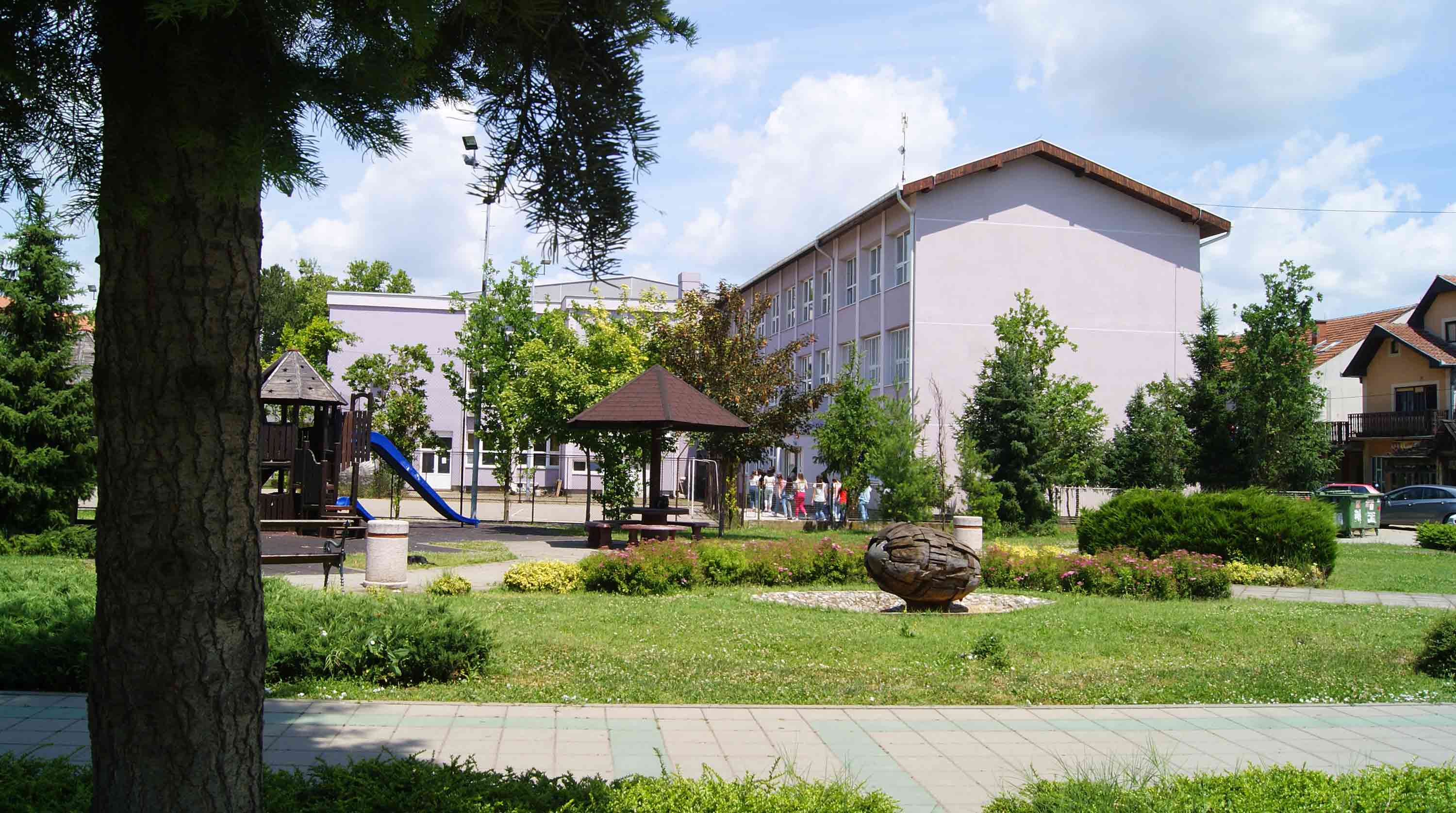 Годишњи план рада школе2023/2024. годинаСептембар, 2023. годинеУводни део	2Табеларни профил школе	2Законски прописи	3Материјални и кадровски ресурси школе	7Материјално – технички ресурси школе и локалне средине	7Школски објекти и простор	7Објекти за образовно-васпитни рад изван школске зграде	7Кадровски ресурси школе	9Подаци о ученицима	13Укупан број ученика, одељења и ученика по одељењу	13Укупан број ученика, одељења и ученика по одељењу	13Путовање ученика до школе	14Број ученика који наставу похађају по индивидуалном образовном плану	15Број ученика на обавезним изборним предметима	15Чланови и задужења стручних актива, стручних већа и тимова	16Стручни активи – чланови и руководиоци	16Стручна већа – чланови и руководиоци	16Тимови – чланови и задужења	18Чланови Савета родитеља и Школског одбора	22Чланови Савета родитеља	22Чланови Школског одбора	22Организација образовно-васпитног рада	23Календар образовно-васпитног рада	23Динамика образовно-васпитног рада	25План дежурних наставника	26План реализације блок наставе у првом тромесечју	31План стручних посета	35Испитни рокови за редовне и ванредне ученике	37Испитни рокови за редовне ученике	37Испитни рокови за ванредне ученике	37Оквирни календар такмичења	37Одељењске старешине	38Пријем родитеља	39План уписа за школску 2024/2025. годину	41План рада органа управљања	42План рада Школског одбора	42План рада органа руковођења	45План рада директора	45Планови рада стручних органа	47План рада Педагошког колегијума	47План рада Наставничког већа	51План рада одељењских већа	53Планови рада стручних већа	54Стручно веће за предмете: српски језик и књижевност, музичка уметност, ликовна култура	55Стручно веће страних језика: енглески језик, латински језик	58Стручно веће за предмете: математика, рачунарство и информатика, основе електротехнике и електронике и организација рада	59Стручно веће за предмете: историја, географија, социологија, психологија, филозофија, грађанско васпитање, верска настава	60Стручно веће за предмете: физичко васпитање, физичко и здравствено васпитање	62Стручно веће за предмете: физика, биологија, хемија	66Стручно веће за област: ветерина	67Стручно веће за област: економија, право и администрација	71Стручно веће за област: машинство	71Стручно веће за област: саобраћај	73Стручно веће за област: куварство	75Стручни активи	76Стручни Актив за школско развојно планирање	76Стручног Актив за развој школског програма	78Планови рада тимова	78План Тима за инклузивно образовање	78План Тима за маркетинг и сарадњу са друштвеном заједницом и локалном самоуправом	80План Тима за безбедност ученика и заштиту од дискриминације, насиља, злостављања и занемаривања	81План Тима за самовредновање	85Акциони планови	86Акциони план за унапређивање рада након спроведеног самовредновања у области „Планирање, програмирање и извештавање“	86План Тима за обезбеђивање квалитета и развој установе	88План Тима за развој међупредметних компетенција и развој предузетништва	90План рада Тима за стручно усавршавања и професионални развој	92План Тима за професионалну оријентацију	99План Тима за културне активности школе и школски спорт	100План Тима за здравствену заштиту ученика	103План Тима за здравствену заштиту ученика	103План Тима за заштиту животне средине и уређење школског простора	103План Тима за електронско праћење напредовања ученика	104План Тима за екскурзије	106План Тима за одржавање школског сајта	110План Тима за превенцију употребе дрога	111План Тима за праћење војне обуке	111План тима за израду пројеката	112Одбор за здравље и безбедност на раду	114План Тима за каријерно вођење и саветовање	115План рада секретара, стручних сарадника и Ученичког парламента	116План рада секретара 2023/2024	116План рада библиотекара	118План рада психолога	123План рада педагога	126План рада организатора практичне наставе	131План  рада Ученичког парламента	135План рада Саветодавног органа	138Савет родитеља	138Остали обавезни облици образовно-васпитног рада	139Факултативне ваннаставне	139Планови ваннаставних активности (школске секције)	140Планови развоја и унапређивања квалитета рада школе и запослених	140План унапређивања образовно-васпитног рада	140План унапређивања материјално-техничких услова рада	141План педагошко-инструктивног надзора	142План посете часова педагога и психолога	142ПЛАН ИМПЛЕМЕНТАЦИЈЕ СМЕРНИЦА ЗА ОРГАНИЗАЦИЈУ И РЕАЛИЗАЦИЈУ ОБРАЗОВНО ВАСПИТНОГ РАДА У ШКОЛСКОЈ 2023/24. ГОДИНИ	144Праћење и евалуација Годишњег плана рада	147Уводни деоТабеларни профил школеЗаконски прописиЗакона о основама система образовања и васпитања ( «Сл. Гласник, РС», бр. 72/09, 52/11, 55/13, 35/15, 68/15, 88/17, 27/18, 10/19, 6/20, 129/21);Закон о средњем образовању и васпитању ( «Сл. Гласник, РС», бр. 55/13, 101/17, 27/18/46/20, 129/21);Закон о дуалном образовању ("Службени гласник РС", бр. 101/2017-3, 6/2020-25); Правилник о календару образовно-васпитног рада средњих школа за школску 2023/2024. годину;Правилника о педагошкој норми часова непосредног рада наставника и стручних сарадника  и структури радних обавеза;Правилник о критеријумима и стандардима за финансирање установе која обавља делатност средњег образовања и васпитања за школску 2023/2024. годину ("Сл. гласник РС", бр. 72/2015, 84/2015, 73/2016, 45/2018 и 106/2020);Правилник о ближим упутствима за утврђивање права на индивидуални образовни план, његову примену и вредновање ("Сл. гласник РС ", бр. 74/2018);Правилник о наставном плану и програму средњег стручног образовања у подручју рада трговина, угоститељство и туризам ("Сл. гласник РС - Просветни гласник", бр. 10/2012, 1/2013 - испр.,17/2013 - испр., 1/2015);Правилник о наставном плану и програму стручних предмета средњег стручног образовања у подручју рада пољопривреда, производња и прерада хране ("Сл. гласник РС - Просветни гласник", бр. 6/2012, 2/2013, 3/2014, 5/2014, 10/2016, 5/2017);Правилник о ближим условима у погледу простора, опреме и наставних средстава за остваривање наставних планова и програма образовања и васпитања за стручне предмете за образовне профиле у трогодишњем и четворогодишњем трајању у стручним школама у подручју рада економија, право и администрација ("Сл. гласник РС - Просветни гласник", бр. 16/2015, 7/2016, 9/2019 и 3/2022);Правилник о ближим условима у погледу простора, опреме и наставних средстава за остваривање наставних планова и програма образовања и васпитања за стручне предмете за образовне профиле у трогодишњем и четворогодишњем трајању у стручним школама у подручју рада машинство и обрада метала ("Сл. гласник РС - Просветни гласник", бр. 17/2015, 7/2016, 4/2017, 5/2017, 11/2017, 4/2018, 13/2018, 3/2022, 10/2022 и 3/2023);Правилник о ближим условима у погледу простора, опреме и наставних средстава за остваривање наставних планова и програма образовања и васпитања за стручне предмете за образовне профиле у трогодишњем и четворогодишњем трајању у стручним школама у подручју рада пољопривреда, производња и прерада хране ("Сл. гласник РС - Просветни гласник", бр. 16/2015, 10/2016 и 13/2018);Правилник о ближим условима у погледу простора, опреме и наставних средстава за остваривање наставних планова и програма образовања и васпитања за стручне предмете за образовне профиле у трогодишњем и четворогодишњем трајању у стручним школама у подручју рада саобраћај ("Сл. гласник РС - Просветни гласник", бр. 16/2015, 11/2017, 13/2018, 7/2019 и 14/2022);Правилник о ближим условима у погледу простора, опреме и наставних средстава за остваривање наставних планова и програма образовања и васпитања за стручне предмете за образовне профиле у трогодишњем и четворогодишњем трајању у стручним школама у подручју рада трговина, угоститељство и туризам ("Сл. гласник РС - Просветни гласник", бр. 16/2015, 14/2020, 3/2022, 11/2023);Правилник о наставном плану и програму општеобразовних предмета средњег стручног образовања у подручју рада машинство и обрада метала ("Сл. гласник РС - Просветни гласник", бр. 6/2014, 11/2015, 1/2016, 2/2016, 10/2016, 11/2016 - др. правилник, 4/2017, 5/2017, 1/2018 и 13/2018);Правилник о наставном плану и програму општеобразовних предмета средњег стручног образовања у подручју рада пољопривреда, производња и прерада хране ("Сл. гласник РС - Просветни гласник", бр. 6/2012, 1/2013 - испр., 10/2016, 11/2016 - др. правилник и 13/2018 - др. правилник);Правилник о наставном плану и програму општеобразовних предмета средњег стручног образовања у подручју рада саобраћај ("Сл. гласник РС - Просветни гласник", бр. 10/2015, 2/2016, 11/2016 - др. правилник, 5/2017 и 13/2018 - др. правилник);Правилник о плану и програму наставе и учења општеобразовних предмета средњег стручног образовања и васпитања у подручју рада економија, право и администрација ("Сл. гласник РС - Просветни гласник", бр. 6/2019 и 9/2019);Правилник о наставном плану и програму општеобразовних предмета средњег стручног образовања у подручју рада трговина, угоститељство и туризам ("Сл. гласник РС - Просветни гласник", бр. 8/2014, 11/2016 - др. правилник, 6/2018 - др. правилник и 13/2018 - др. правилник);Правилник о наставном плану и програму предмета верска настава за средње школе ("Сл. гласник РС - Просветни гласник", бр. 6/2003, 23/2004, 9/2005 и 11/2016);Правилник о наставном плану и програму предмета грађанско васпитање за први разред средње школе ("Сл. гласник РС - Просветни гласник", бр. 5/2001);Правилник о наставном плану и програму средњег стручног образовања у подручју рада економија, право и администрација ("Сл. гласник РС - Просветни гласник", бр. 10/2012, 1/2013 - испр., 15/2015, 4/2019 и 2/2020);Правилник о наставном плану и програму средњег стручног образовања у подручју рада трговина, угоститељство и туризам ("Сл. гласник РС - Просветни гласник", бр. 10/2012, 1/2013 - испр.,17/2013 - испр. и 1/2015);Правилник о наставном плану и програму стручних предмета средњег стручног образовања у подручју рада машинство и обрада метала ("Сл. гласник РС - Просветни гласник", бр. 6/2014, 11/2015, 1/2016, 5/2016, 10/2016, 13/2016, 4/2017, 1/2018, 4/2018, 2/2020 и 5/2020);Правилник о наставном плану и програму стручних предмета средњег стручног образовања у подручју рада пољопривреда, производња и прерада хране ("Сл. гласник РС - Просветни гласник", бр. 6/2012, 2/2013, 3/2014, 5/2014, 10/2016, 5/2017, 2/2020, 11/2020 и 16/2021);Правилник о наставном плану и програму стручних предмета средњег стручног образовања у подручју рада саобраћај ("Сл. гласник РС - Просветни гласник", бр. 10/2015, 3/2016, 5/2017, 2/2020 и 2/2022);Правилник о наставном плану и програму стручних предмета средњег стручног образовања у подручју рада трговина, угоститељство и туризам ("Сл. гласник РС - Просветни гласник", бр. 8/2014, 2/2018 и 6/2018 - др. правилник);Правилник о оцењивању ученика у средњем образовању и васпитању ("Сл. гласник РС ", бр. 82/2015, 59/2020 и 95/2022);Правилник о организацији и остваривању екскурзије у средњој школи ("Сл. гласник РС ", бр. 30/2019);Правилник о педагошкој норми свих облика образовно-васпитног рада наставника и стручних сарадника у средњој школи ("Сл. гласник РС - Просветни гласник", бр. 1/92, 23/97, 2/2000 и 15/2019);Правилник о плану уџбеника за стручне предмете у стручним школама ("Сл. гласник РС - Просветни гласник", бр. 6/2016);Правилник о поступању установе у случају сумње или утврђеног дискриминаторног понашања и вређања угледа, части или достојанства личности ("Сл. гласник РС", бр. 65/2018)Правилник о стандардима квалитета рада установе ("Сл. гласник РС - Просветни гласник", бр. 14/2018);Правилник о степену и врсти образовања наставника, стручних сарадника и помоћних наставника у стручним школама у подручју рада економија, право и администрација ("Сл. гласник РС - Просветни гласник", бр. 16/2015, 11/2016, 2/2017, 1/2019, 9/2019, 2/2020 и 14/2022);Правилник о степену и врсти образовања наставника, стручних сарадника и помоћних наставника у стручним школама у подручју рада машинство и обрада метала ("Сл. гласник РС - Просветни гласник", бр. 16/2015, 11/2016, 13/2016, 2/2017, 3/2017, 8/2017, 4/2018, 18/2018, 1/2019 - испр., 9/2019, 2/2020 и 14/2022);Правилник о степену и врсти образовања наставника, стручних сарадника и помоћних наставника у стручним школама у подручју рада пољопривреда, производња и прерада хране ("Сл. гласник РС - Просветни гласник", бр. 5/2015, 10/2016, 2/2017, 13/2018, 2/2020 и 14/2022);Правилник о степену и врсти образовања наставника, стручних сарадника и помоћних наставника у стручним школама у подручју рада саобраћај ("Сл. гласник РС - Просветни гласник", бр. 16/2015, 2/2017, 8/2017, 16/2018, 4/2019, 7/2019, 9/2019, 2/2020 и 14/2022);Правилник о степену и врсти образовања наставника, стручних сарадника и помоћних наставника у стручним школама у подручју рада трговина, угоститељство и туризам ("Сл. гласник РС - Просветни гласник", бр. 5/2015, 16/2015, 19/2015, 11/2016, 2/2017, 13/2018, 2/2020 и 14/2022).Посебни колективни уговор за запослене у основним и средњим школама и домовима ученика. (Сл. гласник РС 21/2015, 92/2020, 27/2022 и 123/2022)Правилник о посебном програму образовања и васпитања (Сл. гласник РС 110/2020 и 85/2021).Правилник о програму свих облика рада стручних сарадника (Сл. гласник РС – Просветни гласник, бр 5/2012 и 6/2021)Правилник о степену и врсти образовања наставника из општеобразовних предмета, стручних сарадника и васпитача у стручним школама ("Сл. гласник РС - Просветни гласник", бр. 4/2022, 14/2022 и 15/2022).Правилник о изменама правилника о плану и програму наставе и учења општеобразовних предмета средњег стручног образовања и васпитања у подручју рада економија, право и администрација ("Сл. Гласник РС - Просветни гласник", бр. 8/2023).Правилник о програму наставе и учења општеобразовних предмета у стручним школама ("Сл. Гласник РС - Просветни гласник", 7/2023)Правилник о изменама Правилника о плану и програму наставе и учења општеобразовних предмета средњег стручног образовања и васпитања у подручију рада Економија, Право и администрација ("Сл. Гласник РС - Просветни гласник", 8/2023),Правилник о изменама Правилника о плану и програму наставе и учења стручних предмета средњег стручног образовања и васпитања у подручију рада Економија, Право и администрација("Сл. Гласник РС - Просветни гласник", 8/2023),Правилник о допуни Правилника о плану и програму наставе и учења општеобразовних предмета средњег стручног образовања и васпитања у подручију рада Трговина, угоститељство и туризам ("Сл. Гласник РС - Просветни гласник", 8/2023),Правилник о изменама и допуни Правилника о плану и програму наставе и учења стручних предмета средњег стручног образовања и васпитања у подручију рада Трговина, угоститељство и туризам ("Сл. Гласник РС - Просветни гласник", 8/2023),Правилник о допуни Правилника о плану и програму наставе и учења општеобразовних предмета средњег стручног образовања и васпитања у подручију рада Пољопривредна производња и прерада хране ("Сл. Гласник РС - Просветни гласник", 10/2023),Правилник о допуни Правилника о плану и програму наставе и учења стручних предмета средњег стручног образовања и васпитања у подручију рада Пољопривредна производња и прерада хране ("Сл. Гласник РС - Просветни гласник", 10/2023),Годишњи план рада школе је израђен на основу:	Извештаја о раду школе за претходну школску годину и извештаја о самовредновању;	Школског развојног плана и Статута Школе;Остварених резултата у претходној школској години.Материјални и кадровски ресурси школеМатеријално – технички ресурси школе и локалне срединеШколски објекти и просторШкола користи расположиви простор који је одговарајући за реализацију наставних и ваннаставних активности. Школски намештај је функционалан у свим кабинетима и сва расположива наставна средства су у функцији. Такође, све просторије у школи су добро осветљене и адекватно се одржавају. Школа је прикључена на Амрес мрежу и користи се есДневник. Свака учионица у школи има рачунар који је повезан на интернет, а велики број учионица је опремљен за видео презентације, семинаре и радионице. Школа поседује и интерактивну таблу. Настава се реализује у учионицама и специјализованим кабинетима за општеобразовне, изборне и стручне предмете. Школа је опремљена према нормативу и поседује кухињу која служи за реализацију практичне наставе у образовном профилу кувар. Школска библиотека располаже литературом и солидним фондом књига за потребе ученика и наставника. Такође, библиотека се редовно допуњује и осавремењује новим издањима. Просторије школе и школско двориште су под двадесетчетворочасовним видео-надзором. Школа располаже са: 19 учионица, 3 кабинета опремљена рачунарима, кабинет за куваре са анексом, школску кухињу за практичну наставу, кабинет за стручне предмете за образовни профил Ветеринарски техничар као и машинску радионицу. Осим тога, школа има читаоницу и библиотеку, фискултурну салу, спортски полигон за мале спортове, холове и ходнике са мокрим  чвором. Располаже са укупно 11 канцеларија (наставничка, канцеларија директора, секретара, педагошке службе, рачуноводства, канцеларију за припрему наставника, пријем родитеља, канцеларију домара, канцеларију помоћног особља, канцеларију за организатора практичне наставе и канцеларију синдиката). За потребе обуке ученика образовног профила Техничар друмског саобраћаја и Машински техничар моторних возила школа поседује два аутомобила. Школска сала је површине 3077m2, од чега је 736m2 паркинг, а 2341m2 се користи ѕа наставу. Фискултурна сала је у пуној функцији за часове физичког васпитања и организовање разних турнира према програму.Број и структура наставног и ненаставног особља омогућава квалитетну реализацију образовно-васпитног плана и програма. Наставницима је омогућено стално стручно усавршавање. У раду са ученицима школа сарађује и са стручњацима ван школе. Објекти за образовно-васпитни рад изван школске зградеПоред  постојећег школског простора школа користи  и објекте изван школе који су у функцији остварења циљева наставе и учења. Кадровски ресурси школеПодаци о ученицимаУкупан број ученика, одељења и ученика по одељењуУкупан број ученика, одељења и ученика по одељењуПутовање ученика до школеБрој ученика који наставу похађају по индивидуалном образовном плануУ табели се налази број ученика који наставу похађају по индивидуално образовном плану.Број ученика на обавезним изборним предметимаЧланови и задужења стручних актива, стручних већа и тимоваСтручни активи – чланови и руководиоциСтручна већа – чланови и руководиоциТимови – чланови и задужењаЧланови Савета родитеља и Школског одбораЧланови Савета родитељаЧланови Школског одбораОрганизација образовно-васпитног радаКалендар образовно-васпитног рада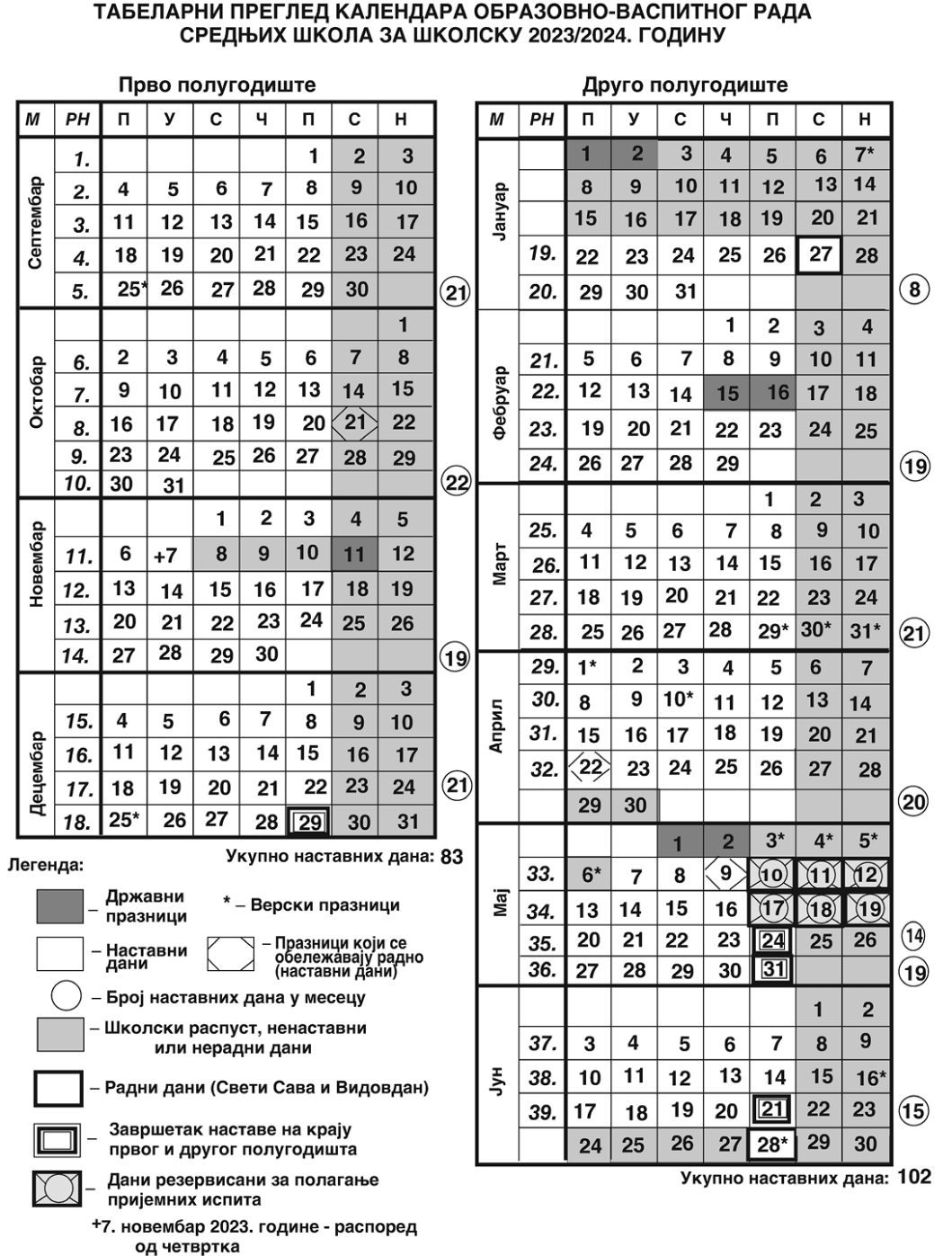 Обавезни облици образовно–васпитног рада остварују се на годишњем нивоу:у 1. и 2. разреду трогодишњег и 1. 2. и 3. разреду четворогодишњег образовања у 37 петодневних наставних седмица,  односно 185 наставних данау 3. разреду трогодишњег и 4. разреду четворогодишњег образовања у 34 петодневне наставне седмице, односно 170 наставних данаУ уторак, 7. новембра 2023. године, настава се у свим школама изводи према распореду часова од четвртка.Динамика образовно-васпитног радаТоком школске 2023/2024. године настава ће се одвијати у две смене: преподневној и поподневној према недељном распореду часова који је истакнут у наставничкој канцеларији и на огласној табли ученика на службеном улазу у школу. Смене се мењају на полугодишту. Први и четврти разред, као и одељење 24 наставу похађају после подне, а други  и трећи разред  пре подне. У школској 2023/2024. години часови трају по 45 минута, а настава се одвија по следећем распореду: преподневна смена почиње у 730 а завршава у 1330. Претчас у поподневној смени почиње у 1245, први час почиње у 1335 а шести се завршава у 1845.План дежурних наставникаРаспореду дежурства истакнут је у наставничкој канцеларији као и код службеног улаза у школу. Свакодневно се води  евиденција дежурства за сваки радни дан у књизи дежурства за наставнике. Дежурни наставници воде евиденцију о дезинфекцији школскогпростора. ПОНЕДЕЉАКУТОРАКСРЕДАЧЕТВРТАКПЕТАКПлан реализације блок наставе у првом тромесечјуПлан стручних посетаОрганизатор практичне наставе: Милица ДражићИспитни рокови за редовне и ванредне ученикеИспитни рокови за редовне ученикеИспитни рокови за ванредне ученикеОквирни календар такмичењаОдељењске старешинеПријем родитељаПлан уписа за школску 2024/2025. годинуШкола планира упис 180 ученика у први разред распоређених у шест одељења у школској 2024/2025. години.Образовни профили  ће се одредити на основу анализе плана уписа за школску 2023/2024.  на нивоу Републике Србије. План рада органа управљањаПлан рада Школског одбораШколски одбор има укупно девет чланова, укључујући и председника (три представника запослених, родитеља и јединице локалне самоуправе).  Чланове Школског одбора именује и разрешава скупштина јединице локалне самоуправе, а председника тајним гласањем бирају чланови већином од укупног броја чланова Школског одбора. Јединица локалне самоуправе именује три представника, чланове школског одбора из реда запослених предлаже Наставничко веће тајним изјашњавањем, а чланове школског одбора из реда савета родитеља предлажу чланови савета родитеља тајним изјашњавањем. Седницама органа управљања присуствује и учествује у њиховом раду представник синдиката у установи, без права одлучивања. Седницама школског одбора присуствују и учествују у њиховом раду два представника Ученичког парламента, без права одлучивања. И ове школске године Одбор ће задржати три основна питања:праћење рада школе са предлозима и мерама за његово унапређење;кадровске, материјалне и стамбене прилике школе ишкола и друштвена средина (модели сарадње и међусобни утицаји).Школски одбор планира да одржи 5 седница, а у случају указане потребе и више.План рада органа руковођењаПлан рада директораПланови рада стручних органа План рада Педагошког колегијумаПлан рада Наставничког већаПлан рада одељењских већаПланови рада стручних већаСтручно веће за предмете: српски језик и књижевност, музичка уметност, ликовна култура 	Стручно веће страних језика: енглески језик, латински језикПредседник  Стручног већа:  Ђорђе ВуковићСтручно веће за предмете: математика, рачунарство и информатика, основе електротехнике и електронике и организација радаСтручно веће за предмете: историја, географија, социологија, психологија, филозофија, грађанско васпитање, верска наставаСтручно веће за предмете: физичко васпитање, физичко и здравствено васпитање ПЛАН  ШКОЛСКОГ СПОРТАРади развоја и практиковања здравих животних стилова ,свести о важности сопственог здравља и безбедности, потребе неговања и развоја физичких способности, школа у оквиру школског програма , поред наставе реализује и програм школског спорта.  Школским спортом су обухваћени сви ученици кроз одељењска такмичења и припреме за такмичења.Стручно веће за предмете: физика, биологија, хемијаСтручно веће за област: ветеринаСтручно веће за област: економија, право и администрацијаСтручно веће за област: машинствоСтручно веће за област: саобраћајСтручни актив саобраћајне групе предмета сачињен од седам наставника саобраћајне групе предмета и четири инструктора са руководиоцем актива Драганом Ђонлић донео је план рада за наредну школску годину 2023/2024 I  План посета  :1. Посета ватрограсној служби Богатић у оквиру практичне наставе      (одељења 1-4 и 1-5 ) месец децембар 2. Посета ДПС-у Поповић у Богатићу у оквиру блока практичне       наставе  (одељење 2-5) месец новембар 3. Симулација саобраћајне незгоде у сарадњи са Полицијском     станицом Богатић у оквиру практичне наставе (одељење 3-5)     месец април4. Посета техничком прегледу у оквиру практичне наставе     (одељење 4-5) месец март 5. Сајам аутомобила у Београду у месецу марту у оквиру практичне     наставе за сва одељења смерова возач моторних возила и     техничар друмског саобраћајаУ план посета могу се додати још неке посете за које се укаже потреба у току школске године а могу се без већих проблема реализовати.Посета састанака Заједница средњих саобраћајних школа је у плану у зависности од тренутних могућности и расположивости наставника за путовање. Састанак Заједница реализује се једном до два пута у току једног полугодишта. У другом полугодишту (месец април) реализоваће се такмичење средњих саобраћајних школа на коме планирамо учешће наша два ученика, а у оквиру такмичења реализоваће се и један састанак Заједнице саобраћајних школа. Актив је донео план рада угледних часова који ће се одржати у току ове школске године а обухваћени су сви чланови актваСтручно веће за област: куварствоСтручни активиСтручни Актив за школско развојно планирањеСтручног Актив за развој школског програмаПланови рада тимоваПлан Тима за инклузивно образовањеПлан Тима за маркетинг и сарадњу са друштвеном заједницом и локалном самоуправомПлан Тима за безбедност ученика и заштиту од дискриминације, насиља, злостављања и занемаривања	У складу са Смерницама за организацију и реализацију образовно васпитног рада у средњој школи у школској 2023/24. године, Министарства просвете, Тим за безбедност ученика и заштиту од дискриминације, насиља, злостављања и занемаривања ће изменити програм у складу са спроведеном анализом стања и искустава из прве недеље реализоване наставе.План Тима за самовредновањеАкциони плановиАкциони план за унапређивање рада након спроведеног самовредновања у области „Планирање, програмирање и извештавање“План Тима за обезбеђивање квалитета и развој установеПлан Тима за развој међупредметних компетенција и развој предузетништваПлан рада Тима за стручно усавршавања и професионални развојПрофесионални развој наставника је процес који се односи на стално развијање знања, вештина и способности и доприноси побољшању квалитета рада, јачању мотивације и развијања система вредновања и самовредновања. Професионални развој наставника је отворен, динамичан и трајан процес који подразумева и преношење новог знања из различитих професионалних области и научних дисциплина у свет праксе, као и праћење европских трендова у погледу побољшања квалитета образовања.1. СТРУЧНО УСАВРШАВАЊЕ НАСТАВНИКАУ професионални развој наставника и стручних сарадника спада и стално стручно усавршавање, развијање компетенција ради бољег обављања посла, унапређивања нивоа постигнућа ученика.Потребе и приоритете установа или школа планира на основу резултата самовредновања квалитета рада установе, личних приоритета наставника односно васпитача или стручних сарадника, као и на основу извештаја о остварености стандарда постигнућа, задовољства родитеља и ученика. Стално стручно усавршавање остварује се: Угледним часовима са дискусијом и анализом Излагањем програма и семинара на састанцима стручних већа са обавезном дискусијом и анализом,приказом књиге, дидактичког материјала, приручника…. Остваривањем програма огледа, пројеката, истраживања.Похађањем акредитованих семинара који се налазе у Каталогу Разним активностима које организује Министарство-стручни скупови, летње и зимске школе, програме обука и студијска путовања. Компетенције стручног усавршавања су: К1 - компетенција за уже стручну област: српски језик, библиотекарство, математика, информатика, друштвене науке, природне науке, средње стручно образовање, страни језик, уметност, физичко васпитање, здравствено васпитање, предшколско васпитање и образовање, управљање, руковођење и норматива; К2 - компетенција за подучавање и учење, К3 - подршку развоју личности детета и ученика и К4 - комуникацију и сарадњу из области: васпитни рад, општа питања наставе, образовање деце и ученика са посебним потребама, образовање и васпитање на језицима националних мањина.За разлику од претходног Правилника о стручном усавршавању, сада Завод расписује конкурс за одобравање програма за стручно усавршавање сваке две године.Програм може да траје најкраће 8, а најдуже 24 сата. У току свог стручног усавршавања наставник, односно васпитач и стручни сарадник дужан је да прати свој образовно-васпитни рад, напредовање и професионални развој и чува најважније примере из своје праксе, примере примене наученог и да има лични план професионалног развоја - ПОРТФОЛИО. Евиденцију о стручном усавршавању установа чува у досијеу наставника, васпитача и стручног сарадника.Педагошки колегијум одређује свог члана чија је дужност да прати остваривање плана стручног развоја установе и на основу тога тромесечно обавештава директора.Наставник, васпитач и стручни сарадник дужан је да сваке школске године похађа најмање један програм стручног усавршавањакоји доноси министар или одобрени програм из Каталога програма стручног усавршавања. У оквиру пуног радног времена наставник, васпитач и стручни сарадник има 68 сати годишње различитих облика стручног усавршавања - 24 сата право на плаћено одсуство ван установе ради похађања одобрених скупова и програма, а 44 сата предузима установа у оквиру својих развојних активности. Сат похађања обуке на стручном скупу има вредност 1 бода, као и дан учешћа на стручном скупу.Ако се учествује у облицима усавршавања на међународном нивоу, бодови се удвостручују. Наставник, васпитач и стручни сарадник који је засновао радни однос у установи пре 1.јула 2004. године, дужан је да за свој други петогодишњи период оствари 120 бодова за различите облике стручног усавршавања, до краја школске 2013/2014. године. Оникоји су после засновали свој радни однос, дужни су да стекну 120 бодова за свој петогодишњи период.Наставник, васпитач и стручни срадник може током рада по поступку утврђеним овим правилником да напредује стицањем звања: педагошки саветник, самостални педагошки саветник, виши педагошки саветник и високи педагошки саветник под условима. Детаљније о начину стицања сваког звања се налази у правилнику.У оквиру пуног радног времена наставник и стручни сарадник има 68 сати годишње различитих облика стручног усавршавања, и то: 24 сата има право на плаћено одсуство из установе ради похађања одобрених програма и стручних скупова, 44 сата стручног усавршавања у оквиру својих развојних активности. Стално стручно усавршавање остварује се активностима које предузима установа у оквиру својих развојних активности, које могу бити:Извођење угледних часова, односно активности са дискусијом и анализом; Излагање са стручних усавршавања са обавезном дискусијом и анализом (сати се рачунају по одржаном састанку стручног органа); Приказ књиге, приручника, стручног чланка, часописа и дидактичког материјала из области образовања и васпитања; Приказ блога, сајта, поста, аплета, друштвених мрежа и осталих мултимедијалних садржаја; Публиковање стручних радова, ауторства и коауторства књиге, приручника, наставних средстава...; Остваривање истраживања које доприноси унапређењу и афирмацији образовно- васпитног процеса; Стручне посете и струдијска путовања дефинисана Развојним планом установе; Остваривање пројеката образовно-васпитног карактера у установи; Рад са студентима; Такмичења и смотре; Стручни активи, удружења, подружнице, огранци на нивоу града /општине чији рад доприноси унапређењу и афирмацији образовно-васпитног процеса; Маркетинг школе; Рад у радним телима и програмимаПлан стручног усавршавања наставника, васпитача, стручног сарадника такође је и саставни део годишњег плана рада установе и усклађен је са развојним планом установе и резултатима самовредновања и спољашњег вредновања установе. Васпитно-образовно, наставничко, односно педагошко веће у јуну месецу разматра извештај директора о стручном усавршавању наставника, васпитача и стручних сарадника са анализом резултата примене стечених знања и вештина.Извештај са анализом из става 2. овог члана саставни је део годишњег извештаја о раду установе и доставља се на усвајање органу управљања, а по потреби и органу јединице локалне самоуправе и Министарству. Педагошки колегијум установе одређује свог члана који прати остваривање плана стручног усавршавања установе и о томе тромесечно извештава директора. Наставник, васпитач и стручни сарадник има право и дужност да сваке школске године учествује у остваривању различитих облика стручног усавршавања у установи, и то да:1) прикаже поједини облик стручног усавршавања који је похађао, а који је у вези са пословима наставника, васпитача и стручног сарадника; примену наученог са стручног усавршавања; резултате праћења развоја детета и ученика; стручну књигу, приручник, стручни чланак, дидактички материјал; резултате обављеног истраживања, студијско путовање, стручну посету и слично; 2) одржи угледни час наставе, односно активност, води радионицу; 3) присуствује активностима 4) учествује у истраживањима; пројектима образовно-васпитног карактера у установи; програмима од националног значаја у установи; програмима огледа, модел центра; планирању и остваривању облика стручног усавршавања у оквиру установе, у складу са потребама запослених.Установа обезбеђује остваривање права и дужности наставника, васпитача и стручног сарадника Сат похађања обуке стручног усавршавања има вредност бода. Дан учешћа на стручном скупу има вредност бода. Бод из Европског система преноса бодова (у даљем тексту: ЕСПБ), има вредност 25 бодова стручног усавршавања. Ако је наставник, васпитач и стручни сарадник учествовао у осталим облицима стручног усавршавања на међународном нивоу, број бодова по том основу удвостручује се. Орган, односно установа из члана 19. став 4. овог правилника подноси захтев Заводу за признавање одговарајућег броја бодова које је наставник, васпитач и стручни сарадник остварио учествовањем на међународном скуп. Наставник, васпитач и стручни сарадник остварује најмање по 16 бодова похађањем облика стручног усавршавања који развија компетенције за: 1) уже стручну област; 2) поучавање и учење; 3) подршку развоју личности детета и ученика; 4) комуникацију и сарадњу. Стручно усавршавање подразумева континуиране активности Тима за стручно усавршавање које се одвијају у следећим фазама. 1.) Анализа потреба за стручно усавршавање у школи 2.) Планирање будућих семинара наставника и стручних сарадника 3.) Организација будућих активности у установи 4.) Евалуација о квалитету реализованих семинара 5.) Извештавање Тима за стручно усавршавање директору на тромесечном нивоу .Стално стручно усаршавање остварује се у установи следећим активностимаСтално стручно усавршавање остварује се активностима које: 1) предузима установа у оквиру својих развојних активности, и то: (1) извођењем угледних часова, односно активности са дискусијом и анализом; (2) излагањем на састанцима стручних органа и тела које се односи на савладан програм стручног усавршавања или други облик стручног усавршавања ван установе, приказ књиге, приручника, дидактичког материјала, стручног чланка, различите врсте истраживања, студијско путовање и стручну посету и др. са обавезном дискусијом и анализом; (3) остваривањем: - истраживања (научна, акциона, ад хоц и др.); - пројекта образовно-васпитног карактера у установи; - програма од националног значаја у установи; - програма огледа, модел центар; - облика стручног усавршавања који је припремљен и остварен у установи у складу са потребама запослених;2) се спроводе по одобреним програмима обука и стручних скупова, у складу са овим правилником; 3) предузима министарство надлежно за послове образовања (у даљем тексту: Министарство), Завод за унапређивање образовања и васпитања и Завод за вредновање квалитета образовања и васпитања по поступку утврђеном овим правилником, и то кроз: (1) програме обука; (2) стручне скупове; (3) летње и зимске школе; (4) стручна и студијска путовања; 5) остварују високошколске установе на основу акредитованих програма у оквиру целоживотног учења; 6) се организују на међународном нивоу, а од значаја су за образовање и васпитање, односно учешћем на међународним семинарима и скуповима; 7) предузима наставник, васпитач и стручни сарадник у складу са личним планом професионалног развоја, и то активностима које нису наведене у тач. 1) до 5) овог члана.Облици стручног усавршавања : Установе, удружења и привредна друштва који обављају делатности које могу бити предмет стручног усавршавања (у даљем тексту: организатор стручног скупа), могу да организују стручни скуп: конференцију, конгрес, сабор, сусрете, дане, саветовање, симпозијум, округли сто, трибину, вебинар (webinar - web-басед семинар је презентација, предавање, радионица или семинар који се организује преко интернета - Веба), летње и зимске школе.План рада Тима за стручно усавршавање за школску 2023./2024. годинуПриоритетне области стручног усавршавања од значаја за развој образовања и васпитања јесу: 1) индивидуализовани приступ у раду са децом, ученицима и полазницима коришћењем различитих метода и облика рада у реализацији наставног предмета и/или области; 2) праћење и вредновање образовних постигнућа, односно праћење и подстицање развоја деце, ученика и полазника; 3) избор, израда, прилагођавање и употреба уџбеника, другог дидактичко-методичког материјала и других извора знања за одређени наставни предмет, односно васпитно-образовну област; 4) стварање толерантне и недискриминативне средине за учење и развој сваког појединца, заштита од насиља, злостављања, занемаривања и дискриминације;5) препознавање безбедносних ризика и реаговање на њих.Установа: ОБАВЕЗЕ 1) ће пратити остваривање плана свих облика стручног усавршавања наставника, васпитача и стручних сарадника; 2) ће водити евиденцију, односно базу података о професионалном статусу и стручном усавршавању наставника, васпитача и стручног сарадника; 3) ће вредновати утицај стручног усавршавања на развој и постигнућа деце и ученика; 4) ће анализирати резултате самовредновања, спољашњег вредновања рада установе у односу на добити стручног усавршавања; 5) пратити задовољство ученика и родитеља, односно старатеља деце и ученика; 6) предузимати мере за унапређивање компетенција наставника, васпитача и стручног сарадника према утврђеним потребама; 7) предузимати мере за унапређивање компетенција наставника, васпитача и стручног сарадника планирањем додатног стручног усавршавања. Евиденцију о стручном усавршавању и професионалном развоју чува установа у досијеу наставника, васпитача и стручног сарадника. Сви наставници и стручни сарадници ће документовати активности у оквиру свог стручног усавршавања у свом портфолију, које ће достављати на увид директору школе и инспекцији. Податке о стручном усавршавању уноси установа у базу података и доставља их Министарству за јединствени информациони систем просвете сваке школске, односно радне године, а након усвајања извештаја о стручном усавршавању. Циљ Тима за стручно усавршавање: 1.Обезбеђивање равномерног укључивања запослених у стручно усавршавање 2. Пружање шанси запосленима да на различите начине учествују у стручном усавршавању (присуство, излагање,вођење радионица...) 3. Осигуравање квалитетнијег рада у образовно васпитном процесу 4. Реализовање стручног усавршавања у складу са потребама запослених у установи 5. Ефикасније коришћење сопствених ресурса и капацитета.Планирано је пет ( 5 ) седница Тима за школску 2023./2024. годину.Следи табеларни приказ Плана рада Тима за стручно усавршавање и професионални развој:План рада Тима за стручно усавршавање и професионални развој запослених у „ Мачванска средња школа „ – Богатић за школску 2023./2024. годинуПлан Тима за професионалну оријентацијуПлан Тима за културне активности школе и школски спортПлан Тима за здравствену заштиту ученикаПлан Тима за заштиту животне средине и уређење школског простораПлан Тима за електронско праћење напредовања ученикаПлан Тима за екскурзијеПРОГРАМ РЕАЛИЗАЦИЈЕ ЕКСКУРЗИЈА УЧЕНИКА ОД ПРВОГ ДО ЧЕТВРТОГ РАЗРЕДА ЗА ШКОЛСКУ 2023/2024.ГОДИНУОд почетка школксе 2023/2024. године на  састанцима Тима за екскурзије договорено је и предложено Наставничком већу да се реализација ексурзија планира за пролеће у складу са Календаром образовно- васпитног рада, а у складу са инструкцијама Министарства просвете. За актуелну школску годину, екскурзије ће се реализовати у другој половини апрла 2024.године, за ученике четвртог разреда, а мају 2024.године, за ученика првог, другог и трећег разреда.Васпитни и образовни циљ екскурзијеВаспитни циљ екскурзије огледа се у два смера. Путујући нашом и суседним земљама, поред нових цивилизацијских творевина, упознајемо тековине далеке прошлости (манастире, цркве, замкове, трагове антике...).Упознајући прошлост боље разумевамо садашњост. Истовремено развијајући патриотизам и љубав према својој земљи са једне стране, екскурзије реализоване ван наших граница помажу стварању реалније слике о другим народима. Други сегмент васпитног циља односи се на међусобне односе међу ученицима, као и релације ученик – професор, које, одвијајући се у нестереотипним условима и ситуацијама добијају нову, бољу димензију, веома корисну за будућу сарадњу токомшколовања.Образовни циљ екскурзије састоји се у проширивању знања стечених на часовима и у стицању нових знања, упознавању начина живота и рада људи, појединих крајева и народа, развијању позитивног односа према националним, културним и естетским вредностима, спортским потребама и навикама, сагледавању материјалних, духовних, културних и других вредности из наше ближе и даље прошлости и прошлости других земаља и народа, као и упознавања природних лепота, културно – историјских споменика, остатака далекепрошлости.ПРВИ РАЗРЕДЦиљеви екскурзије су:Екскурзија треба да допринесе културном напретку и хуманистичком развоју ученика, разумевању историјског простора и времена, историјских процеса и токова, као и развијању националног идентитета и духа толеранције. Са становишта географије, екскурзија упознаје ученике са конкретним географским вредностима одређеног краја наше земље и развија позитивни однос према њеном природном и културном наслеђу. Доприноси прихватању неопходности одговорног коришћења природних добара и потреби очувања и унапређења животнесредине.Задаци екскурзије су:Екскурзија треба да помогне ученицима да науче да уочавају узрочно-последичне везе, разумеју историјске процесе и токове, улогу истакнутих личности које су одредиле развој људског друштва и да боље упознају националну историју са политичког, економског, друштвеног и културног становишта. Треба да допринесе развијању интересовања за изучавање и стварање позитивног односа према очувању наших културно уметничких вредности, да упути ученике да схватеуметничка дела	у	оквиру друштвено-  историјских	услова 	и	да  допринесе  изграђивању одговорног односа према културном наслеђу.ДРУГИ  РАЗРЕДЦиљ екскурзије:Образовни циљ екскурзије се огледа у стицању знања на терену са географског, историјског и културног аспекта.Задаци екскурзије су:да упути ученике на тумачење уметности на научнимосновамада прихвате универзалност језика ликовнеуметностида допринесе изграђивању одговорног односа према нашем културном наслеђуда развије навику посећивања и коришћења услуга музеја, галерија, легата и других институцијакултуреВаспитни значај екскурзије се огледа у чињеници да упознаје крајеве своје земље, развија патриотизам код ученика. Екскурзије овог типа су драгоцене у циљу бољег упознавања на релацији: ученик-ученик иученик-професор.ТРЕЋИ  РАЗРЕД Циљ екскурзије: Ученици ће обогатити знање из области географије, историје, уметности. Непосредним упознавањем културно историјских споменика ученици ће бити у прилици да обнове, систематизују и значајно прошире знања стечена током школовања у оквиру предмета ликовне културе, историје, књижевности, музике, филозофије, географије и спорта.Задаци екскурзије:Упознајући друге, често више ценимо себе и земљу из које потичемо. Стичу се нова познанства и пријатељства. Осетиш да си добродошао и искористићеш прилику да поново посетиш Босну и Херцеговину. Оваква путовања су прилика да се ученици боље упознају, зближе и пруже прилику професорима да их боље упознају. Екскурзија ће још допринети и упознавању ученика са различитим формама уметничког изражавања и даље развити њихове способности опажања и критичког просуђивања уметничког дела, као и стварање услова за изграђивање критеријума и сопственог односа према уметности икултури.Развијање стваралачкогмишљења. Развијање способности естетског процењивања уметничкихдела упознавање ученика с основним одликама и развојем уметности у свету и код нас упућивање ученика да схвати уметничко дело у оквиру друштвено- историјскихуслова, упознавање са различитим формама уметничког изражавања (урбанизам, архитектура, скулптура, сликарство, примењенауметност),  изграђивање одговорног односа према културномнаслеђу, развијање навика посећивања и коришћења услуга музеја, галерија, легата и других институцијакултуре, прихватање чињенице да је језик уметностиуниверзалан, оспособљавање ученика да стечена практична и теоријска знања примене у будућимзанимањима.ЧЕТВРТИ  РАЗРЕД Циљ екскурзије: Екскурзија ученика четвртих разреда је испланирана да задовољи постављене васпитне, образовне и рекреативне циљеве као што су: продубљивање знања и развијање свести ученика о култури ренесансе и савремене Италије. Допринеће стицању самосталности ученика, одговорности и тачности, спремности за дружење у пару и у групи и сналажењу на другом говорном подручју. Ученици ће обогатити знање из области географије, историје, уметности. Непосредним упознавањем културно историјских споменика ученици ће бити у прилици да обнове, систематизују и значајно прошире знања стечена током школовања у оквиру предмета ликовне културе, историје, књижевности, музике, филозофије, географије и спорта.Задаци екскурзије: Ученици ће се упознати са кулуром, природом и уметничким знаменитостима друге земље и њених градова, а тиме ће развити осамостаљивање, толеранцију, комуникацију и осећај за очување културне баштине. Знаће да упореде сличност и разлике културе властите земље и Италије. Развиће интерес за истраживњем и објашњавањем историјских промена, лакше повезивање градива и доношење закључака на основу виђених историјских извора. Упознајући друге, често више ценимо себе и земљу из које потичемо. Стичу се нова познанства и пријатељства. Осетиш да си добродошао и искористићеш прилику да поново посетиш Италију. Оваква путовања су прилика да се ученици боље упознају, зближе и пруже прилику професорима да их боље упознају. Екскурзија ће још допринети и упознавању ученика са различитим формама уметничког изражавања и даље развити њихове способности опажања и критичког просуђивања уметничког дела, као и стварање услова за изграђивање критеријума и сопственог односа према уметности и култури. Развијање стваралачког мишљења. Развијање способности естетског процењивања уметничких дела упознавање ученика с основним одликама и развојем уметности у свету и код нас упућивање ученика да схвати уметничко дело у оквиру друштвено - историјских услова, упознавање са различитим формама уметничког изражавања (урбанизам, архитектура, скулптура, сликарство, примењена уметност),  изграђивање одговорног односа према културном наслеђу, развијање навика посећивања и коришћења услуга музеја, галерија, легата и других институција културе, прихватање чињенице да је језик уметност и универзалан, оспособљавање ученика да стечена практична и теоријска знања примене у будућим занимањима.План Тима за одржавање школског сајтаПлан Тима за превенцију употребе дрогаПлан Тима за праћење војне обукеПлан тима за израду пројеката Одбор за здравље и безбедност на радуПлан Тима за каријерно вођење и саветовањеПлан рада секретара, стручних сарадника и Ученичког парламентаПлан рада секретара 2023/2024План рада библиотекараПлан рада психолога План рада педагогаПлан рада организатора практичне наставеПрактична настава се одвија у радионицама школе и реализује је наставници практичне наставе, док се део практичне наставе обавља у радним организацијама – социјалним партнерима. 
Организатор практичне наставе обавља послове у школи и ван ње у циљу успешне реализације практичних облика наставе. План  рада Ученичког парламента Све планиране активности распоредиће се у току године. Координатор Ученичког парламента је наставник правне групе предмета Маријана Милински, а сарађују и пружају подршку наставници, стручни сарадници и директор. У оквиру проширене делатности Ученичког парламента налазе се планови и програми:Програм заштите животне средине – обухвата активности које су усмерене на јачање и развој свести о значају здраве животне средине, одрживом развоју и очувању и унапређивање природних ресурса.Друштвено – користан рад  - васпитање ученика да добровољним радом у оквиру друштвено организованих активности доприносе стварању и унапређивању услова живота и рада у школи и широј друштвеној заједници.План рада Саветодавног органаСавет родитељаОстали обавезни облици образовно-васпитног радаФакултативне ваннаставне Настава може да реализује само један део васпитно-образовних задатака (претежно образовних). Друштвене и слободне активности треба да стварају услове и погодне животне и васпитне ситуације за стицање знања и афирмацију ученичких способности, да васпитавају за друштвену активност и солидарност; да развијају свест о потреби друштвеног ангажовања у решавању заједничких задатака и проблема; да негују и развијају патриотску свест.Бројне ваннаставне и ваншколске активности се реализују путем: а) ученичких организација (као одељењски, разредни и школски колективи) 
б) заједница (као одељењски, разредни и школски колективи) 
ц) слободних активности. Слободне активности се групишу у четири подручја, и то: 1) предметне (научно-истраживачке), 
2) културно-уметничке, 
3) техничке и радно-производне, 
4) спортско-рекреативне.Планови ваннаставних активности (школске секције)Планирано је да се током септембра анкетирају ученици о секцијама које су у складу са њиховим интересовањима и које би похађали током школске 2023/2024. године. Након тога, поделиће се задужења носиоцима активности који ће урадити план рада одређене секције које ће бити саставни део Анекса Годишњег плана рада. Планови развоја и унапређивања квалитета рада школе и запосленихПлан унапређивања образовно-васпитног радаНа унапређивању образовно-васпитног рада школе биће ангажовани сви учесници образовно-васпитног процеса.План унапређивања материјално-техничких услова радаПлан педагошко-инструктивног надзораПлан посете часова педагога и психологаПЛАН ИМПЛЕМЕНТАЦИЈЕ СМЕРНИЦА ЗА ОРГАНИЗАЦИЈУ И РЕАЛИЗАЦИЈУ ОБРАЗОВНО ВАСПИТНОГ РАДА У ШКОЛСКОЈ 2023/24. ГОДИНИРАЗВОЈ ПОЗИТИВНИХ ЉУДСКИХ ВРЕДНОСТИ1.9.2023. – Наставници упознају ученике са планом тематских активности у првим недељама наставе, као и наставним планом предмета за школску годину.- Психолошко педагошка служба ће извршити анкетирање ученика и проценити заинтересованост за учешће у радионицама и на основу тога планирати број радионица.4-8.9.2023. – ТЕМАТСКА НАСТАВА организоваће се у виду радионичарског рада ПП службе и наставним активностима предвиђених оперативним плановима наставника.ПП служба ће сваког дана у недељи организовати по једну радионицу на коју се заинтересовани ученици могу пријавити. Оквирне теме радионичарског рада: Систем вредностиТолеранција – сарадња – солидарностЧовекове потребеКомуникацијаРавноправност – предрасудеПлан реализације радионица Наставници, руководиоци стручних већа и координатори тимова у својим годишњим и оперативним плановима (за септембар/октобар) обавезно предвиђају активности које ће подстицати развој позитивних људских вредности.Предмети у оквиру којих ћемо се обавезно бавити темом развоја позитивних људских вредности и предлог тема које наставници могу обрађивати на часовима прве недеље септембра:11-15.9.2023. – ИНИЦИЈАЛНО ТЕСТИРАЊЕ у првом разреду из општеобразовних предмета, а у осталим разредима из свих предмета из којих ученици поседују одређени ниво знања.СЕПТЕМБАР + ОКТОБАР – Креирање идентитета школеТим чине: ученички парламент, Маријана Милински, педагог, психолог, представници Тима за маркетинг, наставници српског, Тим за сајт.Потребно осмислити:Заједничке циљевеМисијуМото школеОчекивана понашања и исходеПРВО ПОЛУГОДИШТЕСамовредновање области ПОДРШКА УЧЕНИЦИМА и ЕТОСАДАПТАЦИЈА ученика првог разредаВАННАСТАВНЕ АКТИВНОСТИПраћење и евалуација Годишњег плана радаПраћење и вредновање рада јесу категорије без којих нема поузданих резултата у образовању, а ни поузданих кадрова у школама. Праћењем и вредновањем рада остварује се повратна веза, сумирање резултата и вршење неопходних корекција у раду школе. Организација и праћење рада наставника упућује на разне облике реализације при чему је најважније да се оствари активно учешће свих субјеката. Како је образовни процес колективни рад, колектив као целина мора тежити сталном усавршавању рада при чему је неопходно да се вреднује претходни рад. Показатељи квалитета рада наставника су: правилно планирање градива, успешност у реализацији наставе, знање које показују ученици, учешће у ваннаставним активностима, уредност у вођењу педагошке документације, ангажованост одељењског старешине, организовање културних и спортских манифестација у школи и ван ње, успешност у сарадњи са ученицима, ангажовање око такмичења. Директор и педагошко-психолошка служба ће континуирано пратити реализацију свих планираних садржаја. Праћење реализације наставе и осталих активности извршиће се кроз анализу планова, књига евиденције, посета часовима, реализацију угледних часова, стручно усавршавање, реализацију фонда часова, часови додатне и допунске наставе, успех/неуспех ученика по кварталима, вредновање ученика, прилагођавање садржаја могучностима ученика, рад са родитељима и ученицима итд. У оквиру самовредновања прате се достигнути стандарди у областима квалитета, а у оквиру школског Развојног плана прати се и вреднује реализација акционих планова.в.д. директора					           Председник Школског одбора______________________________ 			___________________________Бојана Којић Јездимировић					Радосав Берић						Основне информације о школиОсновне информације о школиПун назив школе,,Мачванска средња школа”- БогатићАдресаулица  Јанка  Веселиновића број 1, БогатићДиректор школеБојана Којић ЈездимировићТелефони015 7786 412; 015 7786 202; 015 7786 222Web-sitewww.srednjabogatic.edu.rsE-mailsrednjabogatic@gmail.comДан школеСвети Сава  27.01.Број ученика577Број запослених89Језици који се уче у школиенглески језик, француски језикБрој смена у школи и начин измене сменарад се одвија у две смене: преподневној и послеподневној, смене се мењају на полугодиштуОбјектиАктивностиспецијализоване учионице/школаОбука ученика из здравствене културе  и сарадња са невладиним организацијамакултурно-образовни центар - саласветосавски концерт, позоришне представе, предавања, трибина, свечана подела дипломанародна библиотека „Јанко Веселиновић“ организовање трибина, промоције књига фудбалски терен ФК ~Мачва~јесењи и пролећни кросветеринарске станице и амбулантереализовање практичне наставе, практичне наставе у блоку и професионалне праксе за образовни профил Ветеринарски техничаругоститељски објектиреализација професионалне праксе за образовни профил Кувар, Посластичар и Конобарагенције за рачуноводствореализација вежби у блоку за образовни профил Економски и Царински техничарприватна предузећареализација практичне наставе за образовни профил Машински техничар моторних возила и  Техничар друмског саобраћајаРуководство школеРуководство школеРуководство школеРуководство школеРуководство школеРуководство школеРуководство школеИме и презимеВрста образовањаРадно местоСтепен образовањаАнгажованост (%)Радни стажЛиценцаБојана Којић Јездимировићдипломирани економистадиректорVII10012даСтручни сараднициСтручни сараднициСтручни сараднициСтручни сараднициСтручни сараднициСтручни сараднициСтручни сараднициИме и презимеВрста образовањаРадно местоСтепен образовањаАнгажованост (%)Радни стажЛиценцаМилица Јеличићдипломирани педагогпедагогIV600неМилена Златковићмастер педагогпсихологVII1007даБиљана Лукићдип.инжењер технологијебиблиотекарVII4014даЖиван Вешићдип. инжењер пољопривредебиблиотекарVII6032даАдминистративно-техничко особљеАдминистративно-техничко особљеАдминистративно-техничко особљеАдминистративно-техничко особљеАдминистративно-техничко особљеАдминистративно-техничко особљеИме и презимеВрста образовањаРадно местоСтепен образовањаАнгажованост (%)Радни стажМирјана Јездимировићдипломирани правниксекретарVII10010Марина Вешићвиша економска- економистаруководилац рачуноводстваVI10025Славица Попадићекономски техничарадминистративно-финансијски радникIV10015Наставни кадарНаставни кадарНаставни кадарНаставни кадарНаставни кадарИме и презимеВрста образовањаСтепен образовањаАнгажовање (%)ЛиценцaМаја Малобабић Хаџајлићпрофесор српског језика и књижевностиVII99,44даСлађана  Личанићпрофесор српског језика и књижевностиVII100даНаташа Ђурићпрофесор српског језика и књижевностиVII100даЂурђина ПантелићМастер професор српског језика и књижевностиVII60неМарија Ђокићпрофесор енглеског језика и књижевностиVII100даЂорђе Вуковићпрофесор енглеског језика и књижевностиVII100даНаташа Матићпрофесор енглеског језика и књижевностиVII66,67даМарко Угљешићпрофесор физичке културеVII90даСветислав Ковићпрофесор физичке културеVII100даВладан Михајловићдипломирани педагог физичке културеVII30даДраган  Ковачевићмастер теологVII100неБобан Симићдипломирани музички педагогVII5даДавид Грубишапрофесор историјеVII30даСиниша Ерићдипломирани историчарVII60даСања  Берићпрофесор географијеVII50даНаташа Вешићдипломирани социологVII75неМаријана Милинскидипломирани правникVII50неДушко Вешићмастер математичарVII111даМаја Савићмастер математичарVII111даМарија Петровићпрофесор математикеVII111даРаде Росићдипл. инжењер организационих наукаVII110даДејан Тадићдипломирани инжењер електротехникеVII70даЈелена Дрмановићпрофесор физике и основа технике, дипл.машински инжењерVII110даГордана Пајићдипломирани биологVII40даЈелена Мартиновићдипломирани биологVII15даГордана Милинковићмастер хемичарVII60даМилица Малетићмастер професор хемијеVII60даБиљана Лукићдипломирани инжењер технологијеVII60даМиомир Кнежевићдипломирани инжењер пољопривредеVII100даМирослав Мишковићдипломирани ветеринарVII100неЈелена Шарчевићдипломирани ветеринарVII87,59неАлександар  Аћимовићдипломирани ветеринарVII100даТатјана Ловашдипломирани ветеринарVII100даЖиван Вешићдипломирани инжењер пољопривредеVII40даСаша Вучковићветеринарски техничарIV100неВесна Мартиновићдипломирани инжењер машинстваVII100даДраган Пршићдипломирани инжењер машинстваVII100даДраган Ћировићдипломирани инжењер машинстваVII100даНаташа Мариновић Ковићдипломирани инжењер машинстваVII100даСиниша Баћановићдипломирани економистаVII100даИвана Крунићдипломирани економистаVII100даНада Јелесићдипломирани економистаVII100даТања Ловчаниндипломирани економистаVII55неБранка Врућкићдипломирани економистаVII51неГоран Врућкићдипломирани инжењер саобраћајаVII106,1даЂорђе Ковачевићдипломирани инжењер саобраћајаVI100неДрагана ЂонлићМастер инжењер саобраћајаVII100,75даИвана Селенићмастер инжењер саобраћајаVII100,44дамр Славица Петровићмагистар техничких наука из области саобраћајаVII100,35неМилош  Стевановићвозач моторних возила инструктор „Б“категоријеV102,04даМирјана Филиповићвозач моторних возила инструктор „Б“категоријеV100неМилан Вукашиновићдипломирани инжењер саобраћајаVII100неМилан Ђонлићвозач моторних возила инструктор „Ц“категоријеV100неДушко Миловановићвозач моторних возила инструктор „Б“категоријеV59,18неБоривој Георгијевићдоктор медицинеVII6,12даАлберт Панићдипломирани економиста – менаџер за хотелијерствоVII100даМарко Жунићменаџер гастрономијеVII103,08даИван Ђукићменаџер угоститељстваVI98,38даМилица Познановићструковни менаџер гадтрономије VI70неВидојка  Вукомановићкувар специјалистаV100даДрагана Бранковић   гимназијаIV16,11даСветлана Кнежевићдоктор медицинеVII10даИвана Бојичићмастер ликовне културеVII20неМилица Дражићдипломирани инжењер технологијеVII100даПомоћно-техничко особљеПомоћно-техничко особљеПомоћно-техничко особљеПомоћно-техничко особљеПомоћно-техничко особљеИме и презимеРадно местоСтепен образовањаАнгажованост (%)Радни стажВојислав Смиљанићдомар – мајстор одржавањаIII1008Сретенка  Шевопомоћни радник-спремачицаI10023Бранка Хорватпомоћни радник-спремачицаI10018Весна Марјановићпомоћни радник-спремачицаI10011Раденка Новаковићпомоћни радник-спремачицаI10013Светлана Мартиновићпомоћни радник-спремачицаI10019Драгана Милосављевићпомоћни радник-спремачицаI1006Катарина Новаковићпомоћни радник-спремачицаI1006Оливера Симић Цветуљскипомоћни радник-спремачицаI1005Срђан Рајићодржавање информационих система и технологијаIV505Дејан Гомолапомоћни радник - чистачI1004Разред/ одељењеОбразовни профилУкупан број ученикаДевојчице  ДечациI1Ветеринарски техничар19712I2Економски техничар29245I3Машински техничар моторних возила30228I4Возач моторних возила25025I5Техничар друмског саобраћаја301020I6Кувар-трговац25169УкупноУкупно1585999II1Ветеринарски техничар1679II2Економски техничар312011II3Машински техничар моторних возила24519II4Возач моторних возила29227II5Техничар друмског саобраћаја301614II6Кувар-конобар20812УкупноУкупно1505892III1Ветеринарски техничар291316III2Царински техничар312110III3Машински техничар моторних возила28226III4Возач моторних возила22220III5Техничар друмског саобраћаја301614III6Кувар1596УкупноУкупно1556392IV1Ветеринарски  техничар281216IV2Царински техничар301812IV3Машински техничар моторних возила27324IV5Техничар друмског саобраћаја291514Укупно114486622 одељењаУкупно ученика577228349МестоБрој ученика који путују од куће до школеразредБрој ученика који путују од куће до школеразредБрој ученика који путују од куће до школеразредБрој ученика који путују од куће до школеразредУкупноМестопрвидругитрећичетвртиУкупноКлење1312101146Глушци369422Црна Бара357924Белотић1977740Узвеће13127Очаге22206Совљак652013Глоговац424616Бадовинци2014161666Дубље1813161461Салаш Црнобарски775524Баново Поље79121038Метковић2781128М. Митровица334414Раденковић01001Јад. Лешница01113Салаш Ноћајски10214Мач. Причиновић01214Доњи Добрић01001Мајур21014Шабац344314Рибари01001Ср. Митровица018413Ноћај423211Засавица 100000Засавица 201001Прњавор00112Равње00011Слепчевић00000Штитар61119Змињак01135Осечина00011Петловача03014Скрађани00112Лаћарак00112Лозница02013Стража02002Чокешина01001Коцељева01001Јевремовац00101Београд00101Нови Сад00101Криваја00101Табановић00101Рујевац00011Вртиглав00000Дуваниште10001Липолист20002Средњи салаш10001Прњавор10001Укупно126119133124502ОдељењеБрој ученика са потребом за додатном подршкомII62     (ИОП2)III61    (ИОП 1)IV21     (ИОП2)РбрOдељењeБрој ученикаБрој ученикаБрој ученикаРбрOдељењeВерска наставаГрађанско васпитањеУкупно1I 1172192I 2254293I 3291304I 4241255I 5282306I 6196257II 1124168II 2247319II 32402410II 411182911II 52733012II 61372013III 12902914III 22653115III 32262816III 42202217III 52553018III 61141519IV 12802820IV 220103021IV 32702723IV 529029УкупноУкупно485100577Чланови активаАктив за развој школског програмаМаја Савић - координаторАктив за развој школског програмаМарија ПетровићАктив за развој школског програмаМилица ЈеличићАктив за развој школског програмаДрагана ЂонлићАктив за развој школског програмамр Славица ПетровићАктив за развој школског програмаТатјана ЛовашАктив за развој школског програмаИвана СеленићАктив за развојно планирањеМарко Угљешић - координаторАктив за развојно планирањеГоран ВрућкићАктив за развојно планирањеЈелена ВладимировићАктив за развојно планирањеЈелена ДрмановићАктив за развојно планирањеДраган ПршићАктив за развојно планирањеГордана ПајићАктив за развојно планирањеЛела Берић 1-2Актив за развојно планирањеЈована Јосиповић 1-1Актив за развојно планирањеРадосав Берић У школи је формирано 11 стручних већа по предметимаУ школи је формирано 11 стручних већа по предметимаРедни бројЧланови већаСтручно веће за предмете: српски језик и књижевност, музичка уметност, ликовна култураСтручно веће за предмете: српски језик и књижевност, музичка уметност, ликовна култура1.Наташа Ђурић – руководилац већа2.Ђурђина Пантелић3.Слађана Личанић 4.Маја Малобабић-Хаџајлић6.Ивана Бојичић7.Бобан СимићСтручно веће страних језика: енглески језик, латински језикСтручно веће страних језика: енглески језик, латински језик1.Ђорђе Вуковић - руководилац већа2.Наташа Матић3.Марија Ђокић4.Драгана БранковићСтручно веће за предмете: математика, информатика, електротехникаСтручно веће за предмете: математика, информатика, електротехника1.Душко Вешић - руководилац већа2.Дејан Тадић3.Марија Петровић 4.Maja Савић 5.Раде РосићСтручно веће за предмете: историја, географија, социологија, психологија, филозофија, грађанско васпитање, верска наставаСтручно веће за предмете: историја, географија, социологија, психологија, филозофија, грађанско васпитање, верска настава1.Наташа Вешић - руководилац већа2.Синиша Ерић3.Сања Берић4.Грубиша Давид5.Драган Ковачевић 6.Зоран РашевићСтручно веће за предмете: физичко васпитање и физичко и здравствено васпитањеСтручно веће за предмете: физичко васпитање и физичко и здравствено васпитање1.Светислав Ковић - руководилац већа2.Владан Михајловић3.Марко УгљешићСтручно веће за предмете: физика, биологија, хемијаСтручно веће за предмете: физика, биологија, хемија1.Биљана Лукић - руководилац већа2.Јелена Мартиновић3.Гордана Пајић4.Гордана Милинковић5.Милица Малетић Стручно веће за област: ветеринаСтручно веће за област: ветерина1.Мирослав Мишковић - руководилац већа2.Живан Вешић3.Миомир Кнежевић4.Александар Аћимовић5.Јелена Шарчевић 6.Татјана Ловаш7.Саша ВучковићСтручно веће за област: економија, право и администрацијаСтручно веће за област: економија, право и администрација1.Ивана Крунић - руководилац већа3.Синиша Баћановић4.Тања Ловчанин5.Нада Јелесић6.Бранка Врућкић7.Маријана МилинскиСтручно веће за област: машинствоСтручно веће за област: машинство1.Наташа Мариновић Ковић - руководилац већа2.Јелена Дрмановић3.Драган Ћировић 4.Весна Мартиновић 5.Драган ПршићСтручно веће за област: саобраћајСтручно веће за област: саобраћај1.Драгана Ђонлић - руководилац већа2.мр Славица Петровић3.Ђорђе Ковачевић4.Горан Врућкић 6.Ивана Селенић7.Милан Вукашиновић8.Мирјана Филиповић9.Милош Стевановић10.Милан Ђонлић11.Душко МиловановићСтручно веће за област: куварствоСтручно веће за област: куварство1.Видојка Вукомановић - руководилац већа2.Марко Жунић 4.Анђелка Поповић5.Иван  Ђукић6.Алберт Панић7.Лазар БакићТимовиЧлановиТим за инклузивно образовањеМилица Јеличић - координаторТим за инклузивно образовањеМаја Малобабић-ХаџајлићТим за инклузивно образовањеИвана КрунићТим за инклузивно образовањеСветислав КовићТим за инклузивно образовањеМилена ЗлатковићТим за инклузивно образовањеНаташа ЂурићТим за инклузивно образовањеИван ЂукићТим за инклузивно образовањеМарко ЖунићТим за безбедност ученика и заштиту од дискриминације, насиља, злостављања и занемаривањаМирјана Јездимировић - координаторТим за безбедност ученика и заштиту од дискриминације, насиља, злостављања и занемаривањаМилица ЈеличићТим за безбедност ученика и заштиту од дискриминације, насиља, злостављања и занемаривањаИвана СеленићТим за безбедност ученика и заштиту од дискриминације, насиља, злостављања и занемаривањаМилена ЗлатковићТим за безбедност ученика и заштиту од дискриминације, насиља, злостављања и занемаривањаМарко УгљешићТим за безбедност ученика и заштиту од дискриминације, насиља, злостављања и занемаривањаДрагана РадовановићТим за безбедност ученика и заштиту од дискриминације, насиља, злостављања и занемаривањаМирјана ДрагићевићТим за безбедност ученика и заштиту од дискриминације, насиља, злостављања и занемаривањаСлађана УларџићТим за безбедност ученика и заштиту од дискриминације, насиља, злостављања и занемаривањаАнастасија Тутулугџија 4-2Тим за безбедност ученика и заштиту од дискриминације, насиља, злостављања и занемаривањаБојана Којић ЈездимировићТим за самовредновањеМилена Златковић- координаторТим за самовредновањеВесна МартиновићТим за самовредновањеЂурђина ПантелићТим за самовредновањеДушко ВешићТим за самовредновањеДрагана ЂонлићТим за самовредновањеМарина ГајићТим за самовредновањеИвана БерићТим за самовредновањеБојана Којић ЈездимировићТим за обезбеђивање квалитета и развој установеМилица Дражић - координаторТим за обезбеђивање квалитета и развој установеГоран ВрућкићТим за обезбеђивање квалитета и развој установеИвана КрунићТим за обезбеђивање квалитета и развој установеМарија ЂокићТим за обезбеђивање квалитета и развој установеДраган ЋировићТим за развој међупредметних компетенција и развој предузетништваСиниша Баћановић- координаторТим за развој међупредметних компетенција и развој предузетништваМирослав МишковићТим за развој међупредметних компетенција и развој предузетништваМилан ВукашиновићТим за развој међупредметних компетенција и развој предузетништваТања ЛовчанинТим за развој међупредметних компетенција и развој предузетништваАлберт ПанићТим за развој међупредметних компетенција и развој предузетништваМарко ЖунићТим за развој међупредметних компетенција и развој предузетништваРадосав БерићТим за професионали развој и стручно усавршавање запосленихГоран Врућкић - координаторТим за професионали развој и стручно усавршавање запосленихИван ЂукићТим за професионали развој и стручно усавршавање запосленихмр Славица ПетровићТим за професионали развој и стручно усавршавање запосленихНаташа Мариновић КовићТим за професионали развој и стручно усавршавање запосленихЈелена МартиновићТим за професионали развој и стручно усавршавање запосленихМилица ЈеличићТим за професионали развој и стручно усавршавање запосленихБојана Којић ЈездимировићТим за професионалну оријентацијуДраган Ковачевић - координаторТим за професионалну оријентацијуСиниша БаћановићТим за професионалну оријентацијуЂорђе КовачевићТим за професионалну оријентацијуМилена ЗлатковићТим за професионалну оријентацијуСаша ВучковићТим за професионалну оријентацијуМарија ЂокићТим за маркетинг и сарадњу са друштвеном заједницом и локалном самоуправомМарија Петровић - координаторТим за маркетинг и сарадњу са друштвеном заједницом и локалном самоуправомДушко ВешићТим за маркетинг и сарадњу са друштвеном заједницом и локалном самоуправомМаја СавићТим за маркетинг и сарадњу са друштвеном заједницом и локалном самоуправомРаде РосићТим за маркетинг и сарадњу са друштвеном заједницом и локалном самоуправомИвана СеленићТим за маркетинг и сарадњу са друштвеном заједницом и локалном самоуправомИвана КрунићТим за маркетинг и сарадњу са друштвеном заједницом и локалном самоуправомГордана МилинковићТим за маркетинг и сарадњу са друштвеном заједницом и локалном самоуправомБојана Којић ЈездимировићТим за културне активности школе и школски спортНаташа Ђурић - координаторТим за културне активности школе и школски спортСветислав КовићТим за културне активности школе и школски спортСлађана ЛичанићТим за културне активности школе и школски спортМарко УгљешићТим за културне активности школе и школски спортМаја Малобабић-ХаџајлићТим за културне активности школе и школски спортДавид ГрубишаТим за културне активности школе и школски спортДраган КовачевићТим за културне активности школе и школски спортСрђан РајићТим за културне активности школе и школски спортВладимир Дамјановић 4-2Тим за здравствену заштиту ученикаЈелена Мартиновић - координаторТим за здравствену заштиту ученикаБоривој ГеоргијевићТим за здравствену заштиту ученикаМилица МалетићТим за здравствену заштиту ученикаЈелена ШарчевићТим за здравствену заштиту ученикаНаташа ВешићТим за здравствену заштиту ученикаБратислава ТурудићТим за здравствену заштиту ученикаИвана Теодоровић 3-5Тим за здравствену заштиту ученикаАндрија Мартиновић 3-5Тим за заштиту животне средине и уређење школског простораЈелена Дрмановић - координаторТим за заштиту животне средине и уређење школског простораМирјана ФилиповићТим за заштиту животне средине и уређење школског простораСања БерићТим за заштиту животне средине и уређење школског простораНаташа МатићТим за заштиту животне средине и уређење школског простораИвана БојичићТим за заштиту животне средине и уређење школског простораВидојка ВукомановићТим за заштиту животне средине и уређење школског простораДанијела ТетиковићТим за заштиту животне средине и уређење школског простораЈован Николић 1-5Тим за електронско праћење напредовања ученикаДејан Тадић - координаторТим за електронско праћење напредовања ученикаЖиван ВешићТим за електронско праћење напредовања ученикаМилица ЈеличићТим за електронско праћење напредовања ученикаБиљана ЛукићТим за електронско праћење напредовања ученикаМилена ЗлатковићТим за електронско праћење напредовања ученикаБојана Којић ЈездимировићТим за екскурзијеВесна Мартиновић - координаторТим за екскурзијеСања БерићТим за екскурзијечланови Савета родитеља (за први разреде Лела Берић; за други разред Драгана Вучићевић; за трећи разред Малетић Маринаи за четврти разред Мирјана Драгићевић)Тим за екскурзијеРаде РосићТим за екскурзијеАлександар АћимовићТим за екскурзијеДраган ЋировићТим за екскурзијеЂорђе ВуковићТим за одржавање школског сајтаБојана Којић Јездимировић - координаторТим за одржавање школског сајтаМарија ПетровићТим за одржавање школског сајтаМилица ДражићТим за одржавање школског сајтаМирјана ЈездимировићТим за одржавање школског сајтаДушко ВешићТим за одржавање школског сајтаДејан ТадићТим за одржавање школског сајтаРаде РосићТим за превенцију употребе дрогаГордана Милинковић - координаторТим за превенцију употребе дрогаМилена ЗлатковићТим за превенцију употребе дрогаДраган КовачевићТим за превенцију употребе дрогаМирјана ЈездимировићТим за превенцију употребе дрогаМаријана МилинскиТим за превенцију употребе дрогаСаша ВучковићТим за превенцију употребе дрогаАнђела Зорбић 2-5Валентина Глоговац 2-1Ивана Јоцковић 2-1Тим за превенцију употребе дрогаАна БожићТим за праћење војне обукеМиомир Кнежевић - координаторТим за праћење војне обукеМилан ВукашиновићТим за праћење војне обукеНаташа Мариновић КовићТим за праћење војне обукеДраган ЋировићТим за праћење војне обукеМарко ЖунићТим за праћење војне обукеАлександар АћимовићТим за праћење војне обукеДрагана ЂонлићТим за конкурсе и израду пројекатаЂорђе Вуковић - координаторТим за конкурсе и израду пројекатаДушко ВешићТим за конкурсе и израду пројекатаМирјана ЈездимировићТим за конкурсе и израду пројекатаЂурђина ПантелићТим за конкурсе и израду пројекатаТатјана ЛовашТим за конкурсе и израду пројекатаМарија ПетровићТим за конкурсе и израду пројекатамр Славица ПетровићОдбор за безбедност и здравље на радуМилан Ђонлић - координаторОдбор за безбедност и здравље на радуБранка ВрућкићОдбор за безбедност и здравље на радуНада ЈелесићОдбор за безбедност и здравље на радуМилош СтевановићОдбор за безбедност и здравље на радуДушко МиловановићОдбор за безбедност и здравље на радуСиниша ЕрићОдбор за безбедност и здравље на радуБранка ХорватОдбор за безбедност и здравље на радуВојислав СмиљанићОдбор за безбедност и здравље на радуБојана Којић ЈездимировићТим за каријерно вођење и саветовањеАлберт Панић - координаторТим за каријерно вођење и саветовањеИван ЂукићТим за каријерно вођење и саветовањеМилица ДражићТим за каријерно вођење и саветовањеМилица ЈеличићТим за каријерно вођење и саветовањеМилена ЗлатковићТим за каријерно вођење и саветовањеПослодавац: Мирољуб НиколићТим за каријерно вођење и саветовањеДанијела ТетиковићТим за каријерно вођење и саветовањеИнструктор: Жељко МићинТим за каријерно вођење и саветовањеБојана Којић Јездимировићшколска 2022/2023. годинашколска 2022/2023. годинаОдељењеИме и презиме родитеља1-1Драгиша Павић1-2Лепосава Берић1-3Стојанка Радић1-4Марина Егерић1-5Љубинка Слепчевић1-6Горан Пантелић2-1Драгана Вучићевић2-2Ивана Берић2-3Мирјана Дрмановић2-4Сања Арнаутовић2-5Милан Зорбић2-6Слађана Мандић3-1Тања Радовановић3-2Ана Божић3-3Братислава Радовановић3-4Маријана Матић3-5Зоран Матић3-6Славиша Ковић4-1Маја Марковић Ђукић4-2Изворинка Аврамовић4-3Мирјана Драгићевић4-5Марина Ергић3-2Наташа ШобићЧлановиИме и презимезапослени у школиДрагана Ђонлићзапослени у школиНаташа Ђурићзапослени у школиАлександар Аћимовићпредставник родитељаДрагана Радовановићпредставник родитељаСиниша Лазићпредставник родитељаНаташа Прелићпредставник локалне самоуправеРадосав Берићпредставник локалне самоуправеДанијела Тетиковићпредставник локалне самоуправеМарина ГајићВреме одржавањаВреме одржавањаПрво полугодиштеДруго  полугодиштеПрво полугодиште почиње у петак, 1. септембра 2023. године, а завршава се у петак, 29. децембра 2023. године.Друго полугодиште почиње у понедељак, 22. јануара 2024. године, a завршава се у петак, 21. јуна 2024. године.Друго полугодиште за ученике III разреда трогодишњег и IV разреда четворогодишњег образовања стручних школа у петак, 31. маја 2024. године.Друго полугодиште за ученике I и II разреда трогодишњег, односно I, II и III разреда четворогодишњег образовања стручних школа, за које је планом и програмом наставе и учења, односно наставним планом и програмом прописана реализација професионалне праксе према индивидуалном плану реализације ове праксе за сваког ученика, завршава се најкасније у четвртак, 15. августа 2024. године.Јесењи распуст почиње у среду, 8. новембра 2023. године, а завршава се у петак, 10. новембра 2023. године.Зимски  распуст почиње у понедељак, 1. јануара 2024. године, а завршава се у петак, 19. јануара 2024. године.Пролећни распуст почиње у понедељак, 29. априла 2024. године, а завршава се у понедељак, 6. маја 2024. године.Летњи  распуст: За ученике I, II и III разреда четворогодишњих средњих стручних школа и ученике I и II разреда трогодишњих средњих стручних школа, летњи распуст почиње у понедељак, 24. јуна 2024. године, а завршава се у петак, 30. августа 2024. године.За ученике IV разреда четворогодишњих и III разреда трогодишњих средњих стручних школа, летњи распуст почиње по завршетку матурског/завршног испита, а завршава се у петак, 30. августа 2024. године.Прво тромесечјеПрво тромесечјеСеднице одељењских већа6.11. 2023. и 7. 11. 2023. Седница Наставничког већа7. 11. 2023.Прво полугодиштеПрво полугодиштеСеднице одељењских већа 28. 12. 2023. и 29. 12. 2023. Седница Наставничког већа29. 12. 2023.подела  ђачких књижица на крају првог полугодишта29.12.2023.Треће тромесечјеТреће тромесечјеСеднице одељењских већа - за матуранте25. 3. 2024.Седница Наставничког већа - за матуранте26. 3. 2024. Седнице одељењских већа – за остала одељења8. 4. 2024. и 9. 4. 2024. Седница Наставничког већа9. 4. 2024.Друго полугодиштеДруго полугодиштеСеднице одељењских већа - за матуранте3.6.2024. Седница Наставничког већа4.6.2024.седнице одељењских већа – за остала одељења24.6.2024. и 25. 6. 2024. Седница Наставничког већа25. 6. 2024.Додатне активностиДодатне активностиМатурски концертмај 2024.Матурско вечеу првој половини јунаПолагање завршних и матурских испитаод  1. до 17. јун 2024.Свечана подела дипломадо 21. јуна 2024.Подела сведочанстава и упис ученика28. јуна 2024. и у августу 25. – 26. августаЕкскурзиједруго полугодиштеУ току школске 2023/24. године, планирано је да се одржи 15 седница Наставничког већа и око 115 седница Одељењских већа.У току школске 2023/24. године, планирано је да се одржи 15 седница Наставничког већа и око 115 седница Одељењских већа.Државни и верски празнициДржавни и верски празници21. 10. Дан сећања на српске жртве у Другом  светском рату08.11.  Дан просветних радника27. 01. Свети Сава 21.02. Међународни дан матерњег језика10.4. дан сећања на Доситеја Обрадовића22.4. Дан сећања на жртве холокауста, геноцида и других жртава фашизма у Другом светском рату9. 5.  Дан победе28.6. Видовдан, спомен на Косовску битку Смена Разред, одељењеПрва 21,  22, 23, 25, 26, 31, 32, 33, 34, 35, 36Друга11, 12 , 13 , 14 , 15, 16 , 24, 41, 42, 43,4 5Преподневна сменаПреподневна сменаПоподневна сменаПоподневна сменапретчас1245:13301. час730-8151. час1335-14202 . час820-9052. час1425-15103. час910-9553. час1530-16154. час1015-11004. час1620-17055. час1105-11505. час1710-17556. час1155-12406. час1800-18457. час1245-1330време дежурства у преподневној смени(7.20-13.30h)приземљепрви спратдруги спрат1.часВладан МихајловићЂорђе ВуковићЂорђе Вуковић2.часМаја Ђокић//3.часСаша ВучковићНаташа ЂурићНаташа Ђурић4.часСиниша Баћановић(двориште в.одмор)//5.часМарко УгљешићНада ЈелесићБранка Врућкић6.часГоран Врућкић,Мирослав МишковићНаташа ВешићНаташа Вешић7.часМилан ВукашиновићСлавица ПетровићЂорђе Ковачевићвреме дежурства у поподневној смени(13.25-18.50)време дежурства у поподневној смени(13.25-18.50)време дежурства у поподневној смени(13.25-18.50)време дежурства у поподневној смени(13.25-18.50)1.часДраган ЋировићДавид ГрубишаМарија Петровић2.часБиљана ЛукићАна МатићАна Матић3.часРаде Росић(двориште в.одмор)Слађана ЛичанићСлађана Личанић4.часВесна МартиновићТатјана ЛовашТатјана Ловаш5.часСветислав КовићИвана КрунићИвана Крунић6.часАлександар Аћимовић//време дежурства у преподневној смени(7.20-13.30h)приземљепрви спратдруги спрат1.часДраган Ковачевић//2.часМаја Малобабић ХаџајлићИвана СеленићИвана Селенић3.часНаташа Мариновић Ковић(двориште в.одмор)Наташа ВешићНаташа Вешић4.часДрагана ЂонлићЈелена МартиновићЈелена Мартиновић5.часМарко УгљешићМаја СавићМаја Савић6.часСиниша ЕрићМилица МалетићМилица Малетић7.часДраган ПршићТатјана ЛовашИван Ђукићвреме дежурства у поподневној смени(13.25-18.50)време дежурства у поподневној смени(13.25-18.50)време дежурства у поподневној смени(13.25-18.50)време дежурства у поподневној смени(13.25-18.50)1.часСиниша БаћановићНада ЈелесићНада Јелесић2.часЈелена ДрмановићТања ЛовчанинТања Ловчанин3.часЖиван Вешић(двориште в. одмор) Александар АћимовићАлександар Аћимовић4.часСиниша БаћановићСлађана ЛичанићСлађана Личанић5.часЈелена Шарчевић//6.часМиомир Кнежевић//време дежурства у преподневној смени(7.20-13.30h)приземљепрви спратдруги спрат1.часМирјана ФилиповићЂурђина ЂонлићЂурђина Ђонлић2.часДејан ТадићАна МатићАна Матић3.часДушко Вешић(двориште в. одмор)Славица ПетровићМилан Вукашиновић4.часМаја Малобабић ХаџајлићМаријана Милински/5.часЂорђе ВуковићДрагана ЂонлићМирослав Мишковић6.часМарко УгљешићСаша ВучковићТања Ловчанин7.часИвана КрунићИвана СеленићВидојка Вукомановићвреме дежурства у поподневној смени(13.25-18.50)време дежурства у поподневној смени(13.25-18.50)време дежурства у поподневној смени(13.25-18.50)време дежурства у поподневној смени(13.25-18.50)1.часСветислав КовићВесна МартиновићСиниша Ерић2.часБиљана ЛукићСања БерићСања Берић3.часНаташа Матић(двориште в. одмор)Марија ЂокићМарија Ђокић4.часЖиван ВешићНада ЈелесићГоран Врућкић5.часДраган ПршићЂорђе КовачевићЂорђе Ковачевић6.часНаташа Мариновић Ковић//време дежурства у преподневној смени(7.20-13.30h)приземљепрви спратдруги спрат1.часМилош СтевановићМилан ЂонлићМилан Ђонлић2.часНаташа Мариновић Ковић//3.часДраган Пршић(двориште в.одмор)Анђелка ПоповићАнђелка Поповић4.часЈелена ДрмановићЂурђина ЂонлићЂурђина Ђонлић5.часАлберт ПанићВесна МартиновићЗоран Рашевић6.часДраган ЋировићАлександар АћимовићАлександар Аћимовић7.часМилан ВукашиновићМилица МалетићИвана Крунићвреме дежурства у поподневној смени(13.25-18.50)време дежурства у поподневној смени(13.25-18.50)време дежурства у поподневној смени(13.25-18.50)време дежурства у поподневној смени(13.25-18.50)1.часДраган КовачевићГордана МилинковићНаташа Матић2.часСветислав Ковић(двориште в.одмор)Дејан ТадићРаде Росић3.часНаташа ЂурићИвана СеленићИвана Селенић4.часМиомир КнежевићМаријана МилинскиТатјана Ловаш5.часМарија Ђокић//6.часМаја Малобабић//време дежурства у преподневној смени(7.20-13.30h)приземљепрви спратдруги спрат1.часМарко ЖунићБиљана ЛукићБиљана Лукић2.часЂорђе ВуковићМарко ЖунићМарко Жунић3.часМирослав МишковићНаташа ЂурићНаташа Ђурић4.часДраган Ковачевић(двориште в.одмор)Драгана БранковићБранка Врућкић5.часДрагана ЂонлићЈелена ДрмановићИвана Бојичић6.часЖиван ВешићАлберт ПанићАлберт Панић7.часМиомир КнежевићГоран ВрућкићГоран Врућкићвреме дежурства у поподневној смени(13.25-18.50)време дежурства у поподневној смени(13.25-18.50)време дежурства у поподневној смени(13.25-18.50)време дежурства у поподневној смени(13.25-18.50)1.часСаша ВучковићГордана ПајићДраган Ћировић2.часСања БерићЂорђе КовачевићЂорђе Ковачевић3.часСлађана Личанић(двориште в.одмор)//4.часГордана МилинковићАна МатићАна Матић5.часСлавица Петровић//6.часРаде Росић//Ветеринарски техничарI1Анатомија и физиологијаАнатомија – остеологија са миологијомКабинет, ветеринарска амбуланта и регистрована пољопривредна газдинства66 и 9. недељаВетеринарски техничарI1Анатомија и физиологијаАнатомиија - органологијаКабинет, ветеринарска амбуланта и регистрована пољопривредна газдинства1212, 16,21 и 24. недељаВетеринарски техничарI1Анатомија и физиологијаФизиологијаКабинет, ветеринарска амбуланта и  регистрована пољопривредна газдинства1227, 29, 32 и 34. недељаВетеринарски техничарI1Сточарство са исхраномОпште сточарствоВетеринарска амбуланта и регистрованим пољопривредним газдинствима  (фарма)66 и 9. недељаВетеринарски техничарI1Сточарство са исхраномСпецијално сточарствоВетеринарска амбуланта и регистрованим пољопривредним газдинствима  (фарма)612 и 16. недељаВетеринарски техничарI1Сточарство са исхраномОпшта исхранаВетеринарска амбуланта и регистрованим пољопривредним газдинствима  (фарма)621 и 24. недељаВетеринарски техничарI1Сточарство са исхраномИсхрана домаћих животињаВетеринарска амбуланта и регистрованим пољопривредним газдинствима  (фарма)1227, 29, 32 и 34. недељаВетеринарски техничарI1Професионална праксаМужа домаћих животиња  Ветеринарска амбуланта, пољопривредна газдинства (фарма), ветеринарска организација42Од 1.9.2023. до 15.8.2024. изузев празником и недељомВетеринарски техничарI1Професионална праксаИсхрана домаћих животињаВетеринарска амбуланта, пољопривредна газдинства (фарма), ветеринарска организација48Од 1.9.2023. до 15.8.2024. изузев празником и недељомВетеринарски техничарII1ПатологијаПатолошки поремећајиВетеринарска амбуланта108,14,17 недељаВетеринарски техничарII1ФармакологијаОпшта фармакологијакабинет, ветеринарска амбуланта и терен204,8,11,17,21,25,28,31 и 34 недељаВетеринарски техничарII1Хигијена и нега животињаХигијена и нега животињаПољопривредна газдинства204,8,11,17,21,25,28,31 и 34 недељаВетеринарски техничарII1ЕпизоотиологијаМикробиологијаВетеринарска амбуланта лабораторија104,11,21,25,28,31 и 34 недељаВетеринарски техничарII1Професионална праксаТехника апликације лекаВетеринарске станице и амбуланте30Од 1.9.2023. до 15.8.2024. изузев празником и недељомВетеринарски техничарII1Професионална праксаХигијена и нега домаћих животињаРегистрована пољопривредна домаћинства60Од 1.9.2023. до 15.8.2024. изузев празником и недељомВетеринарски техничарIII1ПородиљствоРепродукцијаветеринарска амбуланта и терен305,8,11,14,16,20,23,26,30,33 недељаВетеринарски техничарIII1Болести животињаЗаразне болестиВетеринарска амбуланта и терен305,8,11,14,16,20,23,26,30,33 недељаВетеринарски техничарIII1Професионална праксаОбрада клиничких случајева  Ветеринарска амбуланта и терен60Од 1.9.2023. до 15.8.2024. изузев празником и недељомВетеринарски техничарIII1Професионална праксаАкушерство и вештачко осемењавањеВетеринарска амбуланта и терен30Од 1.9.2023. до 15.8.2024. изузев празником и недељомВетеринарски техничарIV1Болести животињаБолести преживараВетеринарска амбуланта и терен, општинска изложба говеда и оваца, пољопривредни сајам НС, пољопривредни сајам Богатић306,12,17,25,30 недеља (по 3 часа) и 34 цела недељаВетеринарски техничарIV1Основи хирургијеАсепса, антисепса и повредеВетеринарска амбуланта и терен306,12,17,25,30 недеља (по 3 часа) и 34 цела недељаВозач моторних возилаII4Практична наставаПСПКабинет практичне наставе30Почетак школске годинеВозач моторних возилаII4Практична наставаПрва помоћШкола – кабинет, овлашћена установа према ЗОБС-у10Почетак школске годинеВозач моторних возилаII4Практична наставаОбука вожње за „Б“Полигон, јавне саобраћајнице20 часова/ученикуИндивидуална настава, по договору са инструктором Возач моторних возилаIII4Практична наставаПСПКабинет практичне наставе30Почетак првог полугодиштаВозач моторних возилаIII4Практична наставаОбука вожње за „Ц“Полигон за обуку вожње, јавни пут40 часова/ученикуИндивидуална настава, по договору са инструктором Техничар друмског саобраћајаII5Практична наставаТерет у транспортуКабинет пн, саобраћајна (логистичка) предузећа20новембарТехничар друмског саобраћајаII5Практична наставаПСПШкола-кабинет, 30Пред крај другог полугодиштаТехничар друмског саобраћајаII5Практична наставаПрва помоћШкола, кабинет, овлашћена установа према ЗОБСу10Пред крај другог полугодиштаТехничар друмског саобраћајаIII5Практична наставаТрасирање путаШкола- кабинет пн30Почетак школске годинеТехничар друмског саобраћајаIII5Практична наставаОбука вожње „Б“ категоријеПолигон за обуку вожње, јавни пут 40 часова/ ученикуИндивидуална настава, по договору са инструктором Техничар друмског саобраћајаIV5Практична наставаРеализација транспортног задаткаКабинет практичне наставе30Новембар-децембарТехничар друмског саобраћајаIV5Практична наставаРегулисање саобраћајаКабинет практичне наставе, саобраћајна  предузећа и саобраћајни објекти30Мај, на крају наставне годинеТехничар друмског саобраћајаIV5Практична наставаВучно-динамичке карактеристике возилаКабинет ПН30Мај, на крају наставне годинеМашински техничар моторних возилаIV3Практична наставаПСПКабинет практичне наставе30Почетак школске годинеМашински техничар моторних возилаIV3Практична наставаОбука вожње „Б“ категоријеПолигон за обуку вожње, јавни пут40 часова/ ученикуИндивидуална настава, по договору са инструктором Образовни профилОдељење /разредАктивностМесто реализацијеВреме реализацијеВетеринарски техничарПрви, други, трећи и четври разредИзложба говеда сименталске расе и овацаБогатић.септембар 2023Ветеринарски техничарПрви, други, трећи и четври разредПољопривредни сајамБогатићМарт 2024.Ветеринарски техничарПрви, други, трећи и четври разредМеђународна изложба пасаБогатићМарт 2024.Ветеринарски техничарДруги разредФарма козаГлушциАприл 2024.Ветеринарски техничарТрећи разредХиподромБогатићМај 2024.Ветеринарски техничарПрви, други, трећи и четврти разредМеђународни пољопривредни сајамНови СадМај 2024.Царински техничарТрећи и четвртиЦаринске испоставеБадовинци, Шабац, Сремска МитровицаМарт - мај 2024.Машински техничар моторних возилаТрећи и четвртиСајам аутомобила Сајам комерцијалних и транспортних возилаБеоград.март 2024.Возач моторних возилаПрви, други и трећиСајам аутомобила Сајам комерцијалних и транспортних возилаБеоградМарт 2024.Техничар друмског саобраћајаПрви, други, трећи и четврти разредСајам аутомобила Сајам комерцијалних и транспортних возилаБеоградМарт 2024.КуварПрви, други и трећиСајам етно хране и пића- посета мегамаркету  ,,Метро,,Београдновембар 2023.КуварПрви, други и трећиСајам туризмаБеоградФебруар 2024.Испити за редовне ученикеИспити за редовне ученикеИспити за редовне ученикеИспити за редовне ученикеИспитни рокВрста испитаВрста испитаВреме реализацијејунски испитни рокза матуранте и ученике завршних разреда који полажу 1-2 предметапоправни испитиЈунјунски испитни рокнеоцењени ученициразредни испитиЈунјунски испитни рокполагање матуре за ученике  завршних разредаматурски и завршни испитијун-августавгустовски испитни рокза ученике који се упућују на полагање из једног и из два предметапоправни испитиАвгустИспити за ванредне ученикеИспити за ванредне ученикеИспити за ванредне ученикеИспитни рокПријављивање испитаВреме реализације испитановембарод 10. до 20. у месецуод 20. у месецујануарод 10. до 20. у месецуод 20. у месецуаприлод 10. до 20. у месецуод 20. у месецујунод 10. до 20. у месецуод 20. у месецуавгустод 10. до 20. у месецуод 20. у месецуТакмичење ће се реализовати у складу са календаром Министарства, односно организатора, а оквирни план реализације дат је у табели.Такмичење ће се реализовати у складу са календаром Министарства, односно организатора, а оквирни план реализације дат је у табели.Такмичење ће се реализовати у складу са календаром Министарства, односно организатора, а оквирни план реализације дат је у табели.Куварство са практичном наставомрепубличко екипно и индивидуално такмичењефебруар, март – мајТакмичење техничара друмског саобраћајарепубличкофебруар, март – мајИнформатикарепубличка смотра научно истраживачких радова талената из областифебруар, март – мајПословна информатикарепубличкофебруар, март – мајОснови економијерепубличкофебруар, март – мајВетеринарски техничарирепубличкоТехничко цртање у АutoCAD-урепубличкоМатематика економских школарепубличкоРачуноводстворепубличкоСтатистикарепубличкоПословна економијарепубличкоОдељењеОбразовни профилОдељењски старешинаПрви разредПрви разредПрви разред11Ветеринарски техничарСлађана Личанић12Економски техничарРаде Росић13Машински техничар моторних возилаВесна Мартиновић14Возач моторних возиламр Славица Петровић15Техничар друмског саобраћајаГоран Врућкић16Кувар-трговацАлберт ПанићДруги разредДруги разредДруги разред21Ветеринарски техничарТатјана Ловаш22Економски техничарСиниша Баћановић23Машински техничар моторних возилаМарко Угљешић24Возач моторних возилаЂорђе Вуковић25Техничар друмског саобраћајаДушко Вешић26Кувар-конобарИван ЂукићТрећи разредТрећи разредТрећи разред31Ветеринарски техничарМиомир Кнежевић32Царински техничарМаја Савић33Машински техничар моторних возилаДраган Ћировић34Возач моторних возилаДрагана Ђонлић35Техничар друмског саобраћајаМарија Петровић36КуварМарко ЖунићЧетврти разредЧетврти разредЧетврти разред41Ветеринарски техничарАлександар Аћимовић42Царински техничарИвана Крунић43Машински техничар моторних возилаНаташа Мариновић Ковић45Техничар друмског саобраћајаИвана СеленићОдељењеОдељењски старешинаВреме пријемаМесто пријемаI1Слађана ЛичанићУторак 16:20-17:05Наставничка канцеларијаI2Раде РосићСреда 11:55-12:40Анекс, зборницаI3Весна МартиновићПонедељак 16:20-17:05Наставничка канцеларијаI4мр Славица ПетровићПонедељак 12:45 -13:30Анекс, зборницаI5Горан ВрућкићЧетвртак 10:00-10:45Анекс, зборницаI6Алберт ПанићЧетвртак 11:05-11:50Наставничка канцеларијаII1Татјана ЛовашУторак 12:45-13:30Наставничка канцеларијаII2Синиша БаћановићУторак 13:30-14:25Наставничка канцеларијаII3Марко УгљешићУторак 11:55-12:40Наставничка канцеларијаII4Ђорђе ВуковићУторак 11:00Наставничка канцеларијаII5Душко ВешићПонедељак 11:55-12:40Наставничка канцеларија II6Иван ЂукићУторак  12:45-13:30Зборница -анексIII1Миомир КнежевићСреда 9:10-9:55Наставничка канцеларијаIII2Маја СавићЧетвртак 11:55-12:40Анекс,зборницаIII3Драган ЋировићУторак 12:45-13:30Наставничка канцеларијаIII4Драгана ЂонлићСреда 11:10-11:50Наставничка канцеларијаIII5Марија ПетровићУторак 12:45-13:30Зборница - анексIII6Марко ЖунићПетак 8:20-9:05Наставничка канцеларијаIV1Александар АћимовићПонедељак, 18:00-18:45Наставничка канцелариијаIV2Ивана КрунићСреда 12:45-13:30Наставничка канцеларијаIV3Наташа Мариновић КовићСреда 12:45Наставничка канцеларијаIV5Ивана СеленићЧетвртак 15:30-16:15Наставничка канцеларијаПодручје радаОбразовни профилТрајање образовањаБрој одељењаБрој ученикаПољопривреда, производња и прерада хранеВетерински техничар4130Машинство и обрада металаМашински техничар моторних возила4130СаобраћајТехничар друмског саобраћаја4130СаобраћајВозач моторних возила3130Економија, право и администрацијаЕкономски техничар 4130Трговина, угоститељство и туризамКувар-Трговац3130Планирани задациВреме реализацијеНосиоци активностиРазматрање плана уписа за школску 2023/24. годинуновембардиректорруководиоци стручних већа за области предметаИзрада елаборатадецембарчланови стручних већасекретар школеДоношење одлуке Наставничког већа о плану уписа за школску 2024/25. годинудецембардиректорВреме реализацијеПланиране активностиНосиоци активностисептембар2023.Усвајање записника са претходне седнице Школског одбораРазматрање и усвајање Плана рада Школског одбора за школску 2023/24. годинуРазматрање и усвајање Извештаја о раду школе за школску 2022/23. год. Разматрање и усвајање Извештаја о самоовредновању рада школе Разматрање и усвајање Извештаја о реализацији плана стручног усавршавања за школску 2022/23.Разматрање и усвајање Извештаја о раду директора за школску 2022/23.год.Информисање о припремљености школе за почетак нове школске годинеРазматрање и усвајање Годишњег плана рада за школску 2023/24. годину Измена и допуна општих аката школе-Школски програмИменовање чланова Стручног актива за развојно планирање Давање сагласности на Правилник о систематизацији радних местаУсвајање Плана стручног усавршавања запослених за школску 2023/24. год.Текућа питања  директор школе,секретар, шеф рачуноводства, стручни сарадници,педагошки колегијумновембар2023.Усвајање записника са претходне седнице Школског одбораИзвештај о успеху и владању ученика средње школе на првом класификационом периодуИменовање комисије за пописОрганизација екскурзије ученика средње школе за школску 2023/2024. годинуУсвајање плана уписа ученика за школску 2024/25. годину за средњу школу Информација о евидентираним и уписаним ванредним ученицима за школску 2023/2024. годину;Разматрање реализације утврђених задатака у организацији рада школе и раду наставника (додатни рад, допунска настава, културна и јавна делатност школе);Текућа питањадиректор школе,секретар, шеф рачуноводства, стручни сарадници,педагошки колегијумфебруар2024.Усвајање записника са претходне седнице Школског одбора Извештај о реализацији Годишњег плана рада школе у првом полугодишту;Извештај о успеху и владању ученика средње школе на крају првог полугодиштаМере за решавање проблема у организацији и реализацији образовно-васпитног рада;Разматрње могућности за учешће ученика школе на такмичењима;Разматрање и усвајање извештаја о раду директора Разматрање и усвајање извештаја о пописуРазматрање и усвајање Извештаја о финансијском пословању школе за 2023. годину Усвајање финансијског плана за буџетску 2024. годинуОдлука о екскурзији ученика средње школе за школску 2023/24. годинуТекућа питањадиректор школе,секретар, шеф рачуноводства, стручни сарадници,педагошки колегијумАприл2024.Усвајање записника са претходне седницеИзвештај о успеху и владању ученика средње школе на трећем класификационом периодуПлан уписа ученика средње школе за школску 2024/25. годинуРебаланс буџета за 2024. годинуРазматрање плана опремања школе за школску 2024/2025. годину;Текућа питања.директор школе,секретар, шеф рачуноводства, стручни сарадници,педагошки колегијумЈун2024.Усвајање записника са претходне седнице Школског одбораИнформација о постигнутом успеху ученика завршних разреда на крају наставне године;Извештај о успеху и владању ученика средње школе на на крају школске годинеИзвештање о упису ученика у средњу школу Разматрање и усвајање Извештаја о екскурзијиТекућа питањадиректор школе,секретар, шеф рачуноводства, стручни сарадници,педагошки колегијумДиректор школе: Бојана Којић ЈездимировићДиректор школе: Бојана Којић ЈездимировићАктивностиВреме реализацијеРуковођење образовно- васпитним процесом у школиРуковођење образовно- васпитним процесом у школи1. Стварање услова за унапређивање наставе и учења у складу са потребама ученика;током године2. Стално стручно усавршавањетоком године3. Сарадња и размена искустава, ширење добре праксе у школи и заједници;током године4. Поштовање права ученика;током године5. Обезбеђивање услова да школа буде безбедна за све, да су ученици заштићени од дискриминације, насиља, занемаривања, злостављања;током године6. Подстицање наставника да користе савремене технике учењатоком године7. Стварање услова и подржавање наставника да у свом раду подстичу ученике, да развијају сопствене вештине учења, стичу функционална знања и развијају здраве стилове живота;током године8. Стварање услова за уважавање различитости, промовисање толеранције;током године9. Обезбеђивање примене програма учења који су прилагођени претходним знањима,потребама ученика, талентованих или ученика са потребом за додатном подршком као и ученика из осетљивих друшвених група и омогућавање најбољих услова за учење и развој сваког ученика;током године10. Праћење успешности ученика и промовисање њихових постигнућа.током годинеПланирање, организовање и контрола рада установеПланирање, организовање и контрола рада установе1. Организација и оперативно спровођење доношења планова;током године2. Упућивање планова установе органу који их доноси;током године3. Доношење општег акта о систематизацији и опису  раднихтоком године4. Места, израда структуре радног времена запослених;током године5. Закључивање уговора о раду и доношење одлука и решења из радног односа, доношење решења о недељном и годишњем задужењу наставника и сарадника, формирање и координисање рада стручних органа,актива  тимова и наставника;током године6. Равномерна отерећеност запослених радним задациматоком године7. постављање јасних захтева запосленима у вези са радним задацима и компетенцијама;током године8. Организација процеса праћења, извештавања и анализе -обезбеђивање услова за стручно усавршавање и напредовање наставника  и стручних сарадника;током године9. Обезбеђивање ефикасне комуникације између стручних органа и тимова;током године10. Предузимање корективних мера због одступања од плана или остварених резултата;током године11.Ефикасно управљање информацијама у сарадњи са школском управом и локалном самоупавом;током године12. Анализа успешности ученика на завршним и матурским испитима ради планирања унапређивања рада школе;током године13. Обезбеђивање хигијенских стандарда;током године14. Унапређивање рада на основу резултата спољашњег вредновања, обезбеђивање правовременог и тачног информисања о важним питањима из живота и рада школе.током годинеПраћење и унапређивање рада запосленихПраћење и унапређивање рада запослених1. Планирање људских ресурса и реализовање плана, обезбеђивање стручне заступљености у настави;током године2. Обезбеђивање услова за увођење приправника у посао;током године3. Обезбеђивање услова за реализацију личног плана професионалног развоја наставника и стручних сарадника;током године4. Обезбеђивање стручног усавршавања  према Годишњем плану и могућностима школе;током године5. Развијање и неговање професионалне сарадње и тимског рада;током године6. Остваривање инструктивног рада и надзора образовно-васпитног рада;током године7. Стварање и подржавање радне атмосфере уз толеранцију, сарадњу и посвећеност послу;током године8. Охрабрење и подршка за остваривање највиших образовно-васпитних стандарда;током године9. Међу запосленима разијање професионалне сарадње и тимског рада;током године10. Показивање поверења у запослене и њихове могућности;током године11. Награђивање запослених за постигнуте резултате.током годинеСарадња са родитељимаСарадња са родитељима1. Подстицање партнерских односа школе и родитеља;током године2. Обезбеђивање редовног информисања и извештавања родитеља о свом раду и напредовању ученика;током године3. Унапређивање вештина запослених за сарадњу са родитељима;током године4. Пружање подршке раду савета родитељатоком године5. Стварање услова за сарадњу  савета родитеља са стручним органима школе и школским одбором.током годинеСарадња са органом управљања и репрезентативним синдикатомСарадња са органом управљања и репрезентативним синдикатом1. Информисање Школског одбора о кретањима и потребама васпитно-образовне праксе;током године2. обезбеђивање података за Школски одбор;током године3. Обезбеђивање годишњег Извештаја о раду школе, Извештаја о раду директора, Школског програма и Годишњег плана рада школе који Школском одбору омогућују оцену резултата и постигнућа ученикатоком године4. Омогућава репрезентативном синдикату да ради у складу са посебним колективним уговором;током годинеСарадња са државном управом и локалном самоуправомСарадња са државном управом и локалном самоуправом1. Сарадња са представницима државне управе (Министарство просвете, Школска управа) и локалне самоуправе ради задовољавања потреба школе;током године2. Сарадња и укључивање локалне заједницеу рад школе;током године3. Сарадња са стратешким партнерима у заједници ради обављања практичне наставе и професионалне праксе;током године4. Сарадња са другим школама и институцијама у региону и шире, планирање и укључивање школе у регионалне, националне и међународне  пројекте и стручне посете.током године	Финансијско и административно управљање радом установе	Финансијско и административно управљање радом установе1. Обезбеђивање израде и примене буџета у складу са планираним ресурсима, планирање прихода и расхода, финансијских средстава,  управљање финансијским токовима;током године2. Планирање развоја материјалних ресурса према потребама и могућностима, сарадња са локалном самоуправом ради обезбеђивања материјалних ресурса;током године3. Обезбеђивање потребне документације у складу са законом, вођење прописане документације;током године4. Припремање извештаја и саопшавање надлежним органима и широј заједници;током године5. Надзирање процеса планирања и поступке јавних набавки које спроводи установа;током године6. Прати извођење радова у установи који се екстерно финансирају.током годинеОбезбеђење законитости рада установеОбезбеђење законитости рада установе1. Праћење измена закона, подзаконских аката у области образовања, радних односа, финансија и управног поступка;током године2. Планирање и припреме општих аката и документације (секретар);током године3. Обезбеђивање поштовања прописа, општих аката и вођење потребне документације;током године4. Израда планова за унапређивање рада и извештаја о спровођењу мера стручно-педагошког надзора.током годинеПедагошки колегијумПедагошки колегијумПедагошки колегијумПедагошки колегијумСадржај активностиВреме реализацијеНосиоци активностиНачин реализације-Формирање Педагошког колегијума;                                  -Усвајање плана рада за текућу школску годину;               -Разматрање предлога Годишњег извештаја о раду школе за протеклу школску годину;                                                  -Разматрање Извештаја о раду директора за протеклу школску годину;                                                                          -Разматрање предлога Годишњег плана рада  за школску 2023/24. годину;                                                                           -Педагошко-инструктивни рад директора  и стручног сарадника (усвајање плана и распореда);        - ПЛАН ПИСМЕНИХ И КОНТРОЛНИХ                                                       -Евидентирање ученика којима је потребна додатна подршка-Процењивање, разматрање и предлагање плана стручног усавршавања запослених;                                                       -Одређивање члана који ће тромесечно извештавати директора о стручном усавршавању запослених;                         -РазноСептембарДиректор, педагошко – психолошка служба, председници Стручних већа, актива и координаторитимоваРазматрање, анализа, договор, усвајање -Усвајање записника са претходне седнице;                                            -Анализа реализациј енаставно гплана и програма свих облика о-в рада на крају првог класификационог периода;                                                                                                                -Анализа успеха и владања ученика и ИОП-а на крају првог класификационог периода и предлагање мера за побољшање;                                                                                 -Разматрање Анекса Годишњег плана рада школе за школску 2023/24. годину;                                                               -Разно.НовембарДиректор,педагошко – психолошка служба, председници Стручних већа, актива и координаторитимоваАнализа, договор, усвајање-Усвајање записника с апретходне седнице;                           -Анализа реализације наставног плана и програма свих облика о-в рада на крају првог полугодишта;                                                                                  -Анализауспеха и владањаученика и ИОП-а на крају првог полугодишта;                                                                                       -Активности везане за припремну наставу за завршни испит;-Упознавање са планом уписа за наредну школску годину-Упознавање са планом и програмом екскурзија ученика                                                                                     -Такмичењаученика;                                                                  -Праћење остваривања Развојног плана;                                                                  -Реализација Акционог плана самовредновања;                                                    -Разно.ЈануарДиректор, педагошко – психолошка служба, председници Стручних већа, актива и координаторитимоваАнализа, разматрање, дискусија, договор, усвајање-Усвајање записника са претходне седнице;                                                            -Разматрање Извештаја о раду директора за прво полугодиште;- Разматрање Извештаја о раду школе за прво полугодиште-Анализа рада стручних актива и већа;                                   -Разматрање Извештаја о стручном усавршавању запослених у првом полугодишту;                                                                                    -Разно.Фебруар Директор, педагошко – психолошка служба, председници Стручних већа, актива и координаторитимоваАнализа, разматрање,дискусија, договор, усвајање-Усвајање записника са претходне седнице;                                               -Анализа реализације наставног плана и програма свих облика о-в рада крају трећег класификационог периода;                                                                                                                       -Анализа успеха и владања ученикаи ИОП-а на крају трећег класификационог периода;                                                     -Усвајање матурских питања, тема и области -Разно.АприлДиректор, педагошко – психолошка служба, председници Стручних већа и актива Анализа, разматрање, дискусија и договор-Усвајање записника са претходне седнице;                           -Анализа реализације наставног плана свих облика о-в рада за матуранте на крају другог полугодишта;                                                                       -Анализа успеха и владања матураната и ИОП-а на крају другог полугодишта;                                                                                                                                                -Припрема и организација полагања матурских испита;                                                                                                                                                                                 -Извештај о реализацији ексурзија -Разно.ЈунДиректор, педагошко – психолошка служба, председници Стручних већа и актива, координатор тима за екскурзијеУсвајање, дискусија, анализа и договор-Усвајање записника са претходне седнице;                       -Анализа реализације наставног плана и програма свих облика о-в рада од првог до трећег разреда н акрају другог полугодишта;                                                               -Анализауспеха и владања ученика од првог до трећег разреда и ИОП-а на крају другог полугодишта;                                                                                -Разматрање Извештаја о  самовредновању рада школе;                                                                                            -Преглед постигнућа ученика на такмичењима и               учешћа наставника на такмичењима;                                               -Разно.ЈунДиректор, педагошко – психолошка служба, председници Стручних већа и активаУсвајање, анализа, разматрање и договор-Усвајање записника са претходне седнице;                          -Анализа реализације наставног плана и програма свих обликао-в рада на крају школске године;                           -Анализа успеха и владањаученика и ИОП-а на крају школске године ;                                                                                                -Разматрање и анализа стручног усавршавања и                                     планирање стручног усавршавања за следећу школску годину;                                                                                     -Извештај о педагошко-инструктивном надзору;                                                                                   -Организација рада школе, подела предмета на наставнике, одељењска старешинства;                                                              -Избор председника стручних актива, већа и руководиоца тимова; -Новине у о-в процесу у школи (календар за наредну школску годину, распоред смена, организационо-техничке припреме за почетак рада);-Разматрање извештаја о раду колегијума за протеклу школскугодину (евалуација рада колегијума);                                                                    -Разматрање предлога и израда програма рада колегијума за наредну школску годину;-Разно.АвгустДиректор,педагошко – психолошка служба, председници Стручних већа и активаУсвајање, анализа, разматрање и договорВреме реализацијеАктивностиНосиоци активностиПраћење и вредновањеСептембар – ОктобарСептембар – ОктобарСептембар – ОктобарСептембар – ОктобарРазматрање предлога Годишњег плана рада за 2023/2024. годину;План израде ИОП-а на основу анализе напредовања ученика у учењу, одговорност, динамици и начину реализације; Програма заштите ученика од насиља, злостављања и занемаривања, дискриминације;Идентификовање ученика за допунску и додатну наставу, секције и ваннаставне активности;Утврђивање распореда контролних и писмених задатака, распореда додатне  и допунске наставе и осталих облика рада;Информисање о планираној образовно-васпитној подршци ученицима;Предлог плана екскурзија;Опремљеност кабинета.Разматрање предлога Годишњег плана рада за 2023/2024. годину;План израде ИОП-а на основу анализе напредовања ученика у учењу, одговорност, динамици и начину реализације; Програма заштите ученика од насиља, злостављања и занемаривања, дискриминације;Идентификовање ученика за допунску и додатну наставу, секције и ваннаставне активности;Утврђивање распореда контролних и писмених задатака, распореда додатне  и допунске наставе и осталих облика рада;Информисање о планираној образовно-васпитној подршци ученицима;Предлог плана екскурзија;Опремљеност кабинета.Директор, координатори и чланови стручних већа и актива, стручни сарадникГодишњи план рада, педагошка документација, записнициНовембарНовембарНовембарНовембарКвалитативна и квантитативна  анализа успеха/неуспеха и предлог мера за побољшање неуспеха, родитељски састанци;Утврђивање тема и задатака за матурске и завршне испитеКвалитативна и квантитативна  анализа успеха/неуспеха и предлог мера за побољшање неуспеха, родитељски састанци;Утврђивање тема и задатака за матурске и завршне испитеДиректор, координатори и чланови стручних већа и актива, стручни сарадникГодишњи план рада, педагошка документација, записнициДецембарДецембарДецембарДецембарПредлог плана уписа ученика у 1. разред за следећу школску годину, тј. за 2024/25. годину;припрема обележавања школске славеПредлог плана уписа ученика у 1. разред за следећу школску годину, тј. за 2024/25. годину;припрема обележавања школске славеДиректор, координатори и чланови стручних већа и актива, стручни сарадникГодишњи план рада, педагошка документација, записнициЈануар -  фебруарЈануар -  фебруарЈануар -  фебруарЈануар -  фебруарКвалитативна и квантитативна  анализа успеха и дисциплине ученика у првом полугодишту; Подела  ђачких књижица и родитељски састанци;Полугодишњи  извештај о реализацији Годишњег плана рада;Полугодишњи извештај о раду директора;Организација екскурзијаКвалитативна и квантитативна  анализа успеха и дисциплине ученика у првом полугодишту; Подела  ђачких књижица и родитељски састанци;Полугодишњи  извештај о реализацији Годишњег плана рада;Полугодишњи извештај о раду директора;Организација екскурзијаДиректор, координатори и чланови стручних већа и актива, стручни сарадникГодишњи план рада, педагошка документација, записнициМарт – априлМарт – априлМарт – априлМарт – априлПрипремна  настава и организација такмичења;Анализа успешности сарадње родитеља и школеАнализа безбедности ученика и наставника; Квалитативна и квантитативна  анализа успеха/неуспеха и предлог мера за побољшање неуспеха;Родитељски састанциПрипремна  настава и организација такмичења;Анализа успешности сарадње родитеља и школеАнализа безбедности ученика и наставника; Квалитативна и квантитативна  анализа успеха/неуспеха и предлог мера за побољшање неуспеха;Родитељски састанциДиректор, координатори и чланови стручних већа и актива, ст. сарадникГодишњи план рада, педагошка документација, записнициМај-јунМај-јунМај-јунМај-јунИзвештај о реализованим екскурзијама; Завршне припреме за матуранте, анализа успеха и владања ученика завршних разреда;Извештај о успеху ученика на матурском и завршном испиту;Анализа успеха ученика на такмичењима;Проглашење носилаца Вукове дипломе и ђака генерације;Упис ученика у 2. 3. и 4. разредИзвештај о реализованим екскурзијама; Завршне припреме за матуранте, анализа успеха и владања ученика завршних разреда;Извештај о успеху ученика на матурском и завршном испиту;Анализа успеха ученика на такмичењима;Проглашење носилаца Вукове дипломе и ђака генерације;Упис ученика у 2. 3. и 4. разредДиректор, координатори и чланови стручних већа и актива, стручни сарадникГодишњи план рада, педагошка документација, записнициЈун, јул, августЈун, јул, августЈун, јул, августЈун, јул, августУпис ученика у 1. разредПодела задужења на годишњем нивоу;Реализација плана уписа;Одређивање одељењских старешина 1. разреда и подела предмета и часова;Формирање комисија за поправне и завршне испите;Извештај о реализацији Годишњег плана рада школе и Школског програма;Анализа успеха ученика у протеклој школској години;Извештај  о  успеху ученика на поправним и матурским испитима;Самовредновање школе – закључци и препоруке;Подела задужења у оквиру 40-часовне радне недеље;Доношење одлуке о коришћењу уџбеника;Договор о заједничком дидактичко–методичком минимуму при изради припрема за час и других видова рада са ученицима;Упис ученика у 1. разредПодела задужења на годишњем нивоу;Реализација плана уписа;Одређивање одељењских старешина 1. разреда и подела предмета и часова;Формирање комисија за поправне и завршне испите;Извештај о реализацији Годишњег плана рада школе и Школског програма;Анализа успеха ученика у протеклој школској години;Извештај  о  успеху ученика на поправним и матурским испитима;Самовредновање школе – закључци и препоруке;Подела задужења у оквиру 40-часовне радне недеље;Доношење одлуке о коришћењу уџбеника;Договор о заједничком дидактичко–методичком минимуму при изради припрема за час и других видова рада са ученицима;Директор, координатори и чланови стручних већа и актива, стручни сарадникГодишњи план рада, педагошка документација, записнициАктивностиНосиоци активностиСептембарСептембарУсвајање плана и програма свих образовно-васпитних активности одељења;Усвајање распореда писмених задатака, контролних вежби, тестова;План одржавања родитељских састанака;Идентификовање ученика којима је потребна додатна подршка;Одељењски старешина, руководилац већаОктобарОктобарАнализа постигнутих резултата и предлог мера;Доношење одлуке о  организовању  допунске и додатне наставе;Васпитно-дисциплинске мере;Социјално-економски услови породица –ученика;Изостајање са наставе;Праћење и анализа успеха ученика са потребом за додатном подршком и предлог додатних  мера за рад са њима;руководиоци стручних већа,педагог, психолог, одељењски старешина, предметни наставнициНовембарНовембарАнализа коришћења књига и приручне литературе;Утврђивање појединачног и општех успеха ученика на крају првог тромесечја;Изостајање са наставе;руководиоци већаДецембарДецембарАнализа постигнутог успеха, ефеката васпитних мера  и предлог мера;Реализација наставних планова  и програма;руководиоци већа,предметни наставнициЈануар-фебруарЈануар-фебруарУтврђивање појединачног и општег успеха одељења на крају првог полугодишта;Изостајање са наставе;Понашање ученика;Припреме за такмичења;руководиоци већа,предметни наставнициМарт-априлМарт-априлПрипреме за такмичењаИзостајање са наставеПрипреме за Републичка такмичењаАнализа успеха и дисциплине ученика на крају трећег тромесечјаодељењски старешина,предметнинаставнициАприлАприлУтврђивање појединачног и општег успеха;Анализа постигнутих резултата и предлог мера;Васпитно-дисциплинска проблематикаодељењски старешина,предметнинаставнициМај-јун-августМај-јун-августАнализа успеха ученика на такмичењима;Организација завршног и матурског испита;Утврђивање успеха ученика завршних  разреда;Утврђивање појединачног и општег успеха одељења на крају другог полугодишта;Анализа постигнутог успеха и анализа ефикасности предузетих мера;Анализа реализације свих облика образовно-васпитних активности одељења;Предлог ученика за награде и похвале;Резултати поправних испита;Утврђивање успеха на крају школске године;Реализација наставних планова  и програма;руководилац већа,предметнинаставнициАктивностиВреме реализацијеИзрада глобалних и оперативних планова рада;Сарадња са другим стручним већима сродних предмета у планирању и распоређивању наставног  градива;Усклађивање распореда одржавања писмених и контролних задатака;Договор о заједничком приступу при изради плана рада допунске и додатне наставе;Договор о времену одржавања састанака стручних већа, усаглашавање тема за писмене задатке, организација додатне и допунске наставе;Договор о набавци књига за попуњавање фонда школске библиотеке и потребних учила;Планирање стручног усавршавања;Договор о утврђивању критеријума  за вредновање знања (сумативно и формативно оцењивање);Осмишљавање структуре часа;Усаглашавање захтева за припрему  за час;Утврђивање критеријума за предлагање ученика за похађање допунске наставе;Договор о секцијама које могу успешно да раде на основу испитивања интересовања ученика;Актуализација садржаја;Издвајање кључних тема и садржаја предмета неопходних за остваривање исхода у средњем стручном образовању;Разматрање могућности за бољу корелацију наставних програма унутар области предмета;Разматрање потенцијалних тема за матурске испите.У току школске годинеСтручно веће за предмете: српски језик и књижевност, музичка уметност, ликовна уметност  Школска: 2023/2024.Стручно веће за предмете: српски језик и књижевност, музичка уметност, ликовна уметност  Школска: 2023/2024.Стручно веће за предмете: српски језик и књижевност, музичка уметност, ликовна уметност  Школска: 2023/2024.Стручно веће за предмете: српски језик и књижевност, музичка уметност, ликовна уметност  Школска: 2023/2024.Координатор: Наташа ЂурићКоординатор: Наташа ЂурићКоординатор: Наташа ЂурићКоординатор: Наташа ЂурићБрој планираних седница: 12-16Број планираних седница: 12-16Број планираних седница: 12-16Број планираних седница: 12-16АктивностиВреме реализацијеНачин реализацијеНосиоци активностиИзбор уџбеникаавгустЧланови стручног већаУсаглашавање плана и програмаавгустПодела задужења за израду нових глобалних и оперативних планова усаглашених са новим програмомЧланови стручног већаУсаглашавање критеријума оцењивањасептембарДефинисање и усаглашавање критеријума оцењивања  (користећи методичке стандарде за предмет) или се водити неким од критеријума за оцењивање конкретно препорученим од стране Друштва за српски језик и књижевност или неке групе методичараЧланови стручног већаПлан похађања стручних семинарасептембарЧланови стручног већаДоговор о реализацоји посете градској библиотецисептембарПоводом дана писмености, наставници воде групе ученика у обилазак библиотекеПлан рада секцијаоктобарДоговор о подели секцијаЧланови стручног већаПлан изадвања школског часописаоктобарПодела задужења и договор о темама бројаЧланови стручног већаАнализа успеха на крају 1. класификационог периодановембарКонструктивни разговориЧланови стручног већаРад на грађи за школски часописновембарУченици укључени у новинарску секцију добијају задужења од уредика часописа и осталих наставника укључених у пројекат израде Чланови стручног већаОрганизација посте младог песника школи, у оквиру Heartefact-овог пројекта ,,Poets of today – voices of tomorrowновембар, децембарРадионице песника са ученицимаНаташа ЂурићПлан организације Светосавске академиједецембарСадржај академије планира Тим за културне активности школе, међу којима су и професорке српског језика. (Академија се планира у зависности од епидемиолошке ситуације)Чланови стручног већаПлан такмичења (литерарних)новембар, децембарОдабир литерарних такмичења, из Календара такмичења (радови се шаљу).Чланови стручног већаРад на часописудецембарСакупљање грађеЧланови стручног већа, новинарска секцијаРеализација Светосавске академијејануарРеализује се у зависности од епидемиолошке ситуације и у складу са епидемиолошким мерамаЧланови стручног већа и Тима за културне и спортске активностиИздавање часописајануарАнализа успеха 1. полугодиштафебруарКонструктивни разговориЧланови стручног већаПлан такмичења и припреме за такмичењамартСваки члан већа задужен је за припрему појединих такмичеља;за литерарна такмичења задужени су сви предавачи предметаЧланови стручног већаПочетак припреме марураната за израду матурског радамартУ оквиру писаних радова и писмених задатака, давање упутстава, вежбањеЧланови стручног већаДавање предлога за књижевна дела (градиво) која долазе у обзир као избор за матурске темемартЧланови већа се међусобно договарају и предлажу дела.Чланови стручног већаРеализације такмичењааприлЧланови стручног већаАнализа успеха ученика из предмета после 3. класификационог периода, осврт на општу писменост ученикааприлКонструктивни разговориЧланови стручног већаПрипрема матураната за израду матурског радааприлЧетврти писмени задатак ради се као пробни матурски испит;Давање списка књижевних дела из којих ће бити формулисане теме из градива на матурском испитуМаја Малобабић Хаџајлић, Наташа ЂурићАнализа успеха на крају 4. класификационог периода (за матуранте)мајКонструктивни разговориЧланови стручног већаПрипрема ученика за израду матурског радамај Последња упутства за израду радаМаја Малобабић Хаџајлић, Наташа ЂурићАнализа успеха са такмичењамајЧланови стручног већаРеализација матурског испитајунЧланови стручног већаАнализа успеха ученика на матурском испитујунЧланови стручног већаАнализа успеха ученика на крају годинејунЧланови стручног већаВреме реализацијеАктивностиНачин реализацијеНосиоци реализацијеСептембарДоношење плана рада за школску 2023/2024.Договор о уџбеницима, приручницима, литератури, и средствима неопходним за извођење наставе.Организовање рада секција,  планирање допунске и додатне наставе, договор о терминима и садржају писмених задатака.Усмени договорСастанак чланова већа и писање извештаја по обрасцуНаставници енглеског  и француског језикаОктобарУједначавање критеријума оцењивања, дискусија.Актуелности и корелација са другим већима.Усмени договорСастанак чланова већа и писање извештаја по обрасцуНаставници енглеског  и француског језикаНовембарАнализа постигнутог успеха из енглеског језика на крају првог тромесечја.Мере за побољшање успеха ученика, дискусија.Припреме за такмичење и план припремеУсмени договорСастанак чланова већа и писање извештаја по обрасцуНаставници енглеског  и француског језикаДецембарЈануарФебруарРеализација програмских задатака и успех ученика на крају првог полугодишта.Стручно усавршавање.Припремање паноа и зидних новина.Усмени договорСастанак чланова већа и писање извештаја по обрасцуНаставници енглеског  и француског језикаМартАприлМајУспех ученика и реализација програмских садржаја на крају трећег класификационог периода.Набавка уџбеника за наредну школску годину.Усмени договорСастанак чланова већа и писање извештаја по обрасцуНаставници енглеског  и француског језикаЈунАнализа успеха на крају школске године.Реализација и анализа плана рада Стручног већа.Доношење плана рада за наредну школску годину и избор руководиоца.Усмени договорСастанак чланова већа и писање извештаја по обрасцуНаставници енглеског  и француског језикаСтручно веће за предмете: математика, рачинарство и информатика, основе електротехнике и електронике и организација радаСтручно веће за предмете: математика, рачинарство и информатика, основе електротехнике и електронике и организација радаСтручно веће за предмете: математика, рачинарство и информатика, основе електротехнике и електронике и организација радаСтручно веће за предмете: математика, рачинарство и информатика, основе електротехнике и електронике и организација радаКоординатор стручног већа: Душко ВешићКоординатор стручног већа: Душко ВешићКоординатор стручног већа: Душко ВешићКоординатор стручног већа: Душко ВешићАктивностиВреме реализације Начин реализацијеНосиоци активности Доношење плана радаавгуст-септембардискусија, анализа чланови стручног већаорганизовање допунске и додатне наставеоктобар састанак у школи/онлајнчланови стручног већа2022-анализа знања и оцена ученика у првом класификациономпериодуновембар састанак у школи/онлајнчланови стручног већасеминардецембар састанак у школи/онлајнчланови стручног већазакључивање оцена и такмичењајануар састанак у школи/онлајнчланови стручног већаанализа успеха у првом полугодишту и мере за побољшањеуспехафебруар/март састанак у школи/онлајнчланови стручног већатакмичења, допунске, додатне, мотивација ученикааприл састанак у школи/онлајнчланови стручног већаанализа трећег класификационог периодамај састанак у школи/онлајнчланови стручног већаанализа рада протекле године; - матурски и поправни испитијун састанак у школи/онлајнчланови стручног већаподела часова за наредну школску годину 2024//2025.јул састанак у школи/онлајнчланови стручног већаанализа поправних; - избор руководиоца стручног већа за2024/2025. ; -комисија за ванреднеавгустсастанак у школи/онлајнчланови стручног већаСтручно веће за друштвене наукеСтручно веће за друштвене наукеСтручно веће за друштвене наукеСтручно веће за друштвене наукеКоординатор стручног већа: Наташа ВешићКоординатор стручног већа: Наташа ВешићКоординатор стручног већа: Наташа ВешићКоординатор стручног већа: Наташа ВешићАктивностиВреме реализацијеНачин реализацијеНосиоци активностиКонституисање већаАвгустСедница у школиЧланови активаДоношење плана рада Већа за школску 2022/23АвгустСедница у школиЧланови активаИзбор уџбеника за школску 2022/23АвгустСедница у школиЧланови активаИзрада годишњих плановаСептембарСедница у школи / онлајн седницаЧланови активаАнализа садржаја наставних предмета и евентуално временско усклађивање обраде појединих заједничких  темаСептембарСедница у школи / онлајн седницаЧланови активаПредлози стручних усавршавањаСептембарСедница у школи / онлајн седницаЧланови активаПланирање реализације угледних часоваСептембарСедница у школи / онлајн седницаЧланови активаУсаглашавање тежине задатака који се постављају пред ученике у настави као и критеријума оцењивањаНовембарСедница у школи / онлајн седницаЧланови активаАнализа постигнућа успеха ученика на крају првог полугодиштаФебруарСедница у школи / онлајн седницаЧланови активаПредлог мера за побољшање успеха и дисциплине у другом полугодиштуФебруарСедница у школи / онлајн седницаЧланови активаАнализа рада са ученицима по ИОП-уФебруарСедница у школи / онлајн седницаЧланови активаКоординација већа са другим стручним већимаАприлСедница у школи / онлајн седницаЧланови активаАнализа постигнућа успеха ученика на крају трећег  класификационог периодаАприлСедница у школи / онлајн седницаЧланови активаПраћење остваривања плана и програма- анализа рада ВећаМајСедница у школи / онлајн седницаЧланови активаАнализа похађаних семинираМајСедница у школи / онлајн седницаЧланови активаАнализа остварених васпитно-образовних циљева и задатака већаЈунСедница у школи / онлајн седницаЧланови активаАнализа успеха и рада већа на крају другог полугодиштаЈунСедница у школи / онлајн седницаЧланови активаПредлог за поделу одељења и часова међу наставницимаза следећу школску годинуЈунСедница у школи / онлајн седницаЧланови активаПредлог задужења и руководиоца већа за следећу годинуЈунСедница у школи онлајн седницаЧланови активаСтручно веће - Физичко васпитањеСтручно веће - Физичко васпитањеСтручно веће - Физичко васпитањеСтручно веће - Физичко васпитањеКоординатор: Светислав КовићКоординатор: Светислав КовићКоординатор: Светислав КовићКоординатор: Светислав КовићБрој планираних седница: 11Број планираних седница: 11Број планираних седница: 11Број планираних седница: 11АктивностиВреме реализацијеНачин реализацијеНосиоци активностиПодела часова на предметне наставникеПлан и програм за школску 2023/2024. годинуУсвајање плана рада Стручног већа за школску 2023/2024. годинуРаспоред часоваАвгустСастанак Стручног већаСви чланови Стручног већаСтање сале и пратећих објекатаУсвајање плана рада секцијаУсаглашавање критеријума оцењивањаИндетификација ученика за Инклузивно образовањеСептембарСастанак Стручног већаСви чланови Стручног већаЈесењи школски кросШколско такмичење – футсал (дечаци, девојчице)СептембарОктобарСастанак Стручног већаТакмичењаСви чланови Стручног већаОкружно такмичење – кошарка (дечаци, девојчице)Окружно такмичење – 3х3 (дечаци, девојчице)Организација општинског такмичења за основне школе – футсал (дечаци, девојчице)Анализа успеха ученика на крају првог класификационог циклусаНовембарСастанак Стручног већаТакмичењаСви чланови Стручног већаОкружно такмичење – футсал (дечаци, девојчице)Окружно такмичење – пливање (дечаци, девојчице)ДецембарСастанак Стручног већаТакмичењаСви чланови Стручног већаОрганизација општинског такмичења за основне школе – рукомет (дечаци, девојчице)Анализа успеха на крају првог полугодиштаАнализа постигнућа ученика који су радили по ИОП-у за прво полугодиштеЈануарСастанак Стручног већаТакмичењаСви чланови Стручног већаОкружно такмичење – одбојка (дечаци, девојчице)        ФебруарСастанак Стручног већаТакмичењаСви чланови Стручног већаШколско такмичење – одбојка (дечаци, девојчице)МартСастанак Стручног већаТакмичењаСви чланови Стручног већаОкружно такмичење – рукомет (дечаци, девојчице)Анализа успеха ученика на крају трећег класификационог циклуса           АприлСастанак Стручног већаТакмичењаСви чланови Стручног већаПролећни школски крос РТС-аШколско такмичење – 3х3 (дечаци, девојчице)МајСастанак Стручног већаТакмичењаСви чланови Стручног већаАнализа успеха ученика (предмет Физичко васпитање) на крају школске годинеАнализа рада секција и успеха на такмичењимаАнализа рада Стручног активаАнализа постигнуча ученика који су радили по ИОП-у за друго полугодиштеЈунСастанак Стручног већаСви чланови Стручног већаСтручно веће за предмете: хемија, биологија и физикаСтручно веће за предмете: хемија, биологија и физикаСтручно веће за предмете: хемија, биологија и физикаСтручно веће за предмете: хемија, биологија и физикаКоординатор: Биљана ЛукићКоординатор: Биљана ЛукићКоординатор: Биљана ЛукићКоординатор: Биљана ЛукићБрој планираних седница: 10Број планираних седница: 10Број планираних седница: 10Број планираних седница: 10АктивностиВреме реализацијеНачин реализацијеНосиоци активности- Избор руководиоца стручног већа,                    -Израда годишњих и месечних планова рада-Сарадња са другим већима сродних предмета у планирању и распоређивању наставног  градива -Усклађивање распореда одржавања писмених задатака-Договор о заједничком приступу при изради плана рада допунске и додатне наставе,-Договор о времену одржавања састанака стручног већа, -Израда распореда угледних и огледних часова чланова  стручног већа-Договор о набавци књига за попуњавање фонда школске библиотеке и потребних учила,-Планирање стручног усавршавања- Увршћавање инструкција Министарства просвете у рад Стручних већа у области ЕтоссептембарСви чланови Већа-Осмишљавање структуре часа-Усаглашавање захтева за припрему  за час-Предлог садржаја рада са ученицима који напредују-Утврђивање критеријума за предлагање ученика за похађање допунске наставе,- Избор комисије за ванредне испите- Распоред консултација за ванредне ученике- Примена активних облика учењаоктобарСви чланови Већа- Анализа успеха на првом класификационом периоду-Организација додатне и допунске наставе,-Издвајање кључних тема и садржаја предмета неопходних за остваривање исхода у средњем стручном образовањуновембарСви чланови Већа- Анализа успеха на крају првог поугодишта-Мере за побољшање успеха ученика-Анализа реализације програма у току првог полугодишта-Сарадња са осталим стручним већима у школи и ван ње-Разматрање могућности за бољу корелацију наставних програма унутар области предмета- Разматрање могућности за одржавање угледних часова, распореддецембарСви чланови Већа- Реализација стручног усавршавања наставника-Припремање и учествовање ученика на такмичењима-Предлог садржаја рада са ученицима који напредују,фебруарСви чланови Већа-Начини мотивације ученика-Усклађивање распореда одржавања писмених задатакамартСви чланови Већа- Анализа успеха ученика на трећем класификационом периодуаприлСви чланови Већа- Утврђивању критеријума  за вредновање знања  -Примена сумативног и формативног оцењивања - Разматрање могућности за теме за матурске испите,мајСви чланови Већа- Анализа успеха на крају другог полугодишта-Организовање припремне наставе-Распоред поправних испита у јунском и августовском року-Подела часова за наредну школску годину- Избор уџбеника и додатног материјала за наредну школску годинујунСви чланови Већа- Анализа поправних испита - Припреме за наредну школску годинуавгустСви чланови ВећаСадржајВреме реализацијеНосиоци активностиНачин праћења реализацијеДоговор о раду стручног већа ветеринарске групе предметаАВГУСТСви чланови већапредлозиРасподеле теоретске наставе,вежби,практичне наставе и наставе у блокуСви чланови већаРасподела наставеПредлог плана рада за нову школску годинуПредседник стручног већаПлан рада стручног већаИзбор председника стручног већаСви чланови већаОбразовање група ученика договор око начина извођења наставеСЕМПТЕМБАРРазредне старешине чланови већаСпискови групаДоговор о набавци уџбеника Разредне старешине чланови већаЛиста одобрених уџбеникаИзвештај о раду већаПредседник стручног већаизвештајПлан реализовања наставе и стручних посетаСви чланови већаПлан посветеДоговор око реализације наставног плана и програмаОКТОБАРСви чланови већаДоговор око реализације присуства не изложби крава и овацаизвештајДоговр око реализације присуства на сајму коњарства у Новом СадуизвештајАнализа успеха и дисциплине ученика на крају првог класификационог периодаНОВЕМБАРРазредне старешине чланови већазаписникУсклађивање критеријума за вредновање ученикаСви чланови већаАнализа и отклањање евентуалних проблема и пропуства у извиђењу наставеСви чланови већаРеалаизовање  планиране посете СВЦ за репродукцију о вештачко осемењаванје Велика ПланаСви чланови већаизвештајОрганизовање допунске и додатне неставеДЕЦЕМБАРРазредне старешине чланови већазаписникРазговор око реализације теоретске наставе,вежби,практичне наставе и наставе у блокуСви чланови већаПредседник стручног већаУспех на полугодишту школске године Разредне старешине чланови већа Изостанци ученика и реализација планиране наставеРазредне старешине чланови већа Анализа и решавање еветуалних проблемаЈАНУАРРазредне старешине чланови већа Анализа успеха и дисциплине ученика на крају другог класификационог периодаФЕБРУАРСви чланови већа председник стручног већазаписник Предлози у вези побољшања реализовања и извођења наставе Сви чланови већа председник стручног већаРеализовање присутности на стручном семинару Иновације знања ветеринара Председник стручног већа Договор око текмичења средњих пољопривредних школаСви чланови већа председник стручног већаРазговор и договор са ученицима око евентуалних проблема у усклађивању предвиђеног плана и програма наставеМАРТСви чланови већазаписникРазговор са даровитим и одличним ученицима по разредимаСви чланови већа председник стручног већаИзостанци ученика по часовимаСви чланови већаИзвођење планираних једнодневних стручних екскурзијаСви чланови већа председник стручног већаАнализа успеха и дисциплине ученика на крају трећег класификационог периодаАПРИЛСви чланови већазаписникИзвођење планираних једнодневних стручних екскурзијаРазговор око полагања матурског испита са ученицима завршних разредаСви чланови већа председник стручног већаПрослеђивање збирке испитних питања и литературеПрипрема,организовање и реализација матурског испита за ученике завршних разредаМАЈСви чланови већа председник стручног већазаписникАнализа постигнутог успеха ученика завршних одељењаРазговор са ученицима око даљег школовања и пријемних испита на факултете и више школеАнализа упеха и дисциплине ученика на крају четвртог класификационог периодаЈУНСви чланови већа председник стручног већазаписникОрганизовање и реализација поправних испита ученика завршних разредаПрипреме за поправне испите ученика нижих разредаДоговор и реализација првог круга уписа у нову школску годинуСтручно веће за област економија право и администрацијаСтручно веће за област економија право и администрацијаСтручно веће за област економија право и администрацијаСтручно веће за област економија право и администрацијаКоординатор стручног већа: Ивана КрунићКоординатор стручног већа: Ивана КрунићКоординатор стручног већа: Ивана КрунићКоординатор стручног већа: Ивана КрунићАктивностиВреме реализације Начин реализацијеНосиоци активности Организовање допунске наставе и анализа успеха на првом класификационом периодуоктобар, новембарСастанак стручног већасви члановиАнализа успеха на крају првог полугодишта, текућа питањајануар, фебруарсастанци стручног већа економистасви члановиПрипрема за такмичење, анализа успехамарт, априлсастанци стручног већа економистасви члановиФормирање комисија за полагање матурских испита, припремна настава за матурантемајсастанци стручног већа економистасви члановиАнализа успеха на крају школске године, поправни испити, подела часова и текућа питањајунсастанци стручног већа економистасви члановиСтручно веће за_групу предмета за машинство и обрада металаСтручно веће за_групу предмета за машинство и обрада металаСтручно веће за_групу предмета за машинство и обрада металаСтручно веће за_групу предмета за машинство и обрада металаКоординатор стручног већа: Наташа Мариновић КовићКоординатор стручног већа: Наташа Мариновић КовићКоординатор стручног већа: Наташа Мариновић КовићКоординатор стручног већа: Наташа Мариновић КовићАктивностиВреме реализације Начин реализацијеНосиоци активности Систематизација уџбеника  за стручне предметеАвгуст 2023Прикупљањем информација од наставника Наташа МариновићКовић Опремање машинске радионицеСептембар 2023школа Анализом  постојеће опремљености и будућих потребадиректор Бојана Којић ЈездимировићПланирање учешћа на такмичењима Планирање угледних часова  Новембар, децембар 2023Прикупљањем информација од наставникаДраган ЋировићДраган Пршић Весна МартиновићЈелена ДрмановићНаташа Мариновић КовићПланирање угледних часова  Октобар, новембар 2023Праћењем  знања и успеха ученикаДраган ЋировићДраган Пршић Весна МартиновићЈелена ДрмановићНаташа Мариновић КовићПланирање стручног усавршавања и учешће на Машинским заједницамаДецембар 2023Прикупљањем информација од наставника и директора/школеВесна МартиновићЈелена ДрмановићНаташа Мариновић КовићДраган ЋировићДраган ПршићБојана Којић ЈездимировићАнализа успеха на крају првог полугодиштајануар 2024Анализом   извештаја са краја првог  полугодиштаВесна МартиновићЈелена ДрмановићНаташа Мариновић КовићДраган ЋировићДраган ПршићАнализа рада са ученицима који похађају наставу по ИОПФебруар      2024Анализа извештаја тима за ИОПВесна Мартиновић
Драган ПршићПрипреме за матурске испитеМарт, април 2024Формирање листе тема за матурске радове и листа питања из изборних предмета Дефинисање састава комисија за испитеВесна МартиновићНаташа Мариновић КовићДраган ЋировићДраган ПршићРеализација матурсих испитаМај 2024Одржавање матурских испита Весна МартиновићНаташа Мариновић КовићДраган ЋировићДраган ПршићАнализа успеха на крају  другог полугодиштаЈун 2024Анализом   извештаја са краја другог  полугодиштаВесна МартиновићЈелена ДрмановићНаташа Мариновић КовићДраган ЋировићДраган ПршићПодела часова за школску 2024/25.Јул 2024На основу резултата уписа у први разред и успеха у  школској 2023/24Весна МартиновићЈелена ДрмановићНаташа Мариновић КовићДраган ЋировићДраган ПршићИзбор координатора стручног већа за наредну школску годину август 2024 Јавним гласањем Весна МартиновићЈелена ДрмановићНаташа Мариновић КовићДраган ЋировићДраган ПршићПлан угледних часова Планирано време реализацијеУгледни час (реализатор: Ана Матић; учесници: Драгана Ђонлић, Ивана Селенић, Славица Петровић, Горан Врућкић, Ђорђе Ковачевић, Милан Вукашиновић, Милош Стевановић, Мирјана Филиповић, Милан Ђонлић, Душко Миловановић)јануарУгледни час (реализатор: Милан Вукашиновић; учесници: Драгана Ђонлић, Ивана Селенић, Славица Петровић, Горан Врућкић, Ђорђе Ковачевић, Ана Матић, Милош Стевановић, Мирјана Филиповић, Милан Ђонлић, Душко Миловановић)мартУгледни час (реализатор: Ђорђе Ковачевић; учесници: Драгана Ђонлић, Ивана Селенић, Славица Петровић, Милан Вукашиновић, Горан Врућкић, Ана Матић,  Милош Стевановић, Мирјана Филиповић, Милан Ђонлић, Душко Миловановић)мартУгледни час (реализатор: Драгана Ђонлић; учесници: Ивана Селенић, Славица Петровић, Горан Врућкић, Милан Вукашиновић и Ђорђе Ковачевић, Ана Матић, Милош Стевановић, Мирјана Филиповић, Милан Ђонлић, Душко Миловановић )априлУгледни час (реализатор: Ивана Селенић; учесници: Ивана Селенић, Славица Петровић, Горан Врућкић, Милан Вукашиновић и Ђорђе Ковачевић, Ана Матић, Милош Стевановић, Мирјана Филиповић, Милан Ђонлић, Душко Миловановић, Милица Перић)априлУгледни час (реализатор: Славица Петровић; учесници: Ивана Селенић, Горан Врућкић, Милан Вукашиновић и Ђорђе Ковачевић, Ана Матић, Милош Стевановић, Мирјана Филиповић, Милан Ђонлић, Душко Миловановић, Милица Перић)мајУгледни час (реализатор: Милица Перић; учесници: Ивана Селенић, Славица Петровић, Горан Врућкић, Милан Вукашиновић и Ђорђе Ковачевић, Ана Матић, Милош Стевановић, Мирјана Филиповић, Милан Ђонлић, Душко Миловановић)мајУгледни час (реализатор: Горан Врућкић; учесници: Ивана Селенић, Славица Петровић, Горан Врућкић, Милан Вукашиновић и Ђорђе Ковачевић, Ана Матић,  Милош Стевановић, Мирјана Филиповић, Милан Ђонлић, Душко Миловановић, Милица Перић)јунСтручни актив за: КУВАР  Стручни актив за: КУВАР  Стручни актив за: КУВАР  Стручни актив за: КУВАР  Координатор: Видојка ВукмановићКоординатор: Видојка ВукмановићКоординатор: Видојка ВукмановићКоординатор: Видојка ВукмановићБрој планираних седница: 5Број планираних седница: 5Број планираних седница: 5Број планираних седница: 5АктивностиВреме реализацијеНачин реализацијеНосиоци активности-Конституисање Већа -Усвајање плана рада за текућу годину -Избор уџбеника за наредну школску годину-Стручно усавршавање наставникаСептембарДијалог са члановима већаЧланови актива-Анализа успеха на крају првог тромесечја -Мере за побољшање успеха -Посета Сајма етно хране и пића НовембарДијалог са члановима већаЧланови актива-Анализа успеха на крају првог полугодишта -Предлог тема за завршни испит -Избор и припрема ученика за Републичко такмичење -Организација посете Сајму туризмаЈануарДијалог са члановима већаЧланови актива-Анализа успеха на крају трећег тромесечја -Промоција смера ученицима осмог разреда АприлДијалог са члановима већаЧланови актива-Организација професионалне праксе -Анализа успеха на Републичком такмичењу и на крају школске годинеЈунДијалог са члановима већаЧланови активаСтручни актив за развојно планирањеСтручни актив за развојно планирањеСтручни актив за развојно планирањеСтручни актив за развојно планирањеКоординатор: Марко УгљешићКоординатор: Марко УгљешићКоординатор: Марко УгљешићКоординатор: Марко УгљешићБрој планираних седница: 11Број планираних седница: 11Број планираних седница: 11Број планираних седница: 11АктивностиВреме реализацијеНачин реализацијеНосиоци активности- Формирање Актива и упознавање нових чланова са начином функционисања;- Израда плана рада за школску 2023/24. годину- Смернице за организацију и реализацију образовно-васпитног радаСептембарСастанак АктиваЧланови актива 2023/2024.-Извештавање колектива о плану за наредну школску годину- Презентација и додела активности на Педагошком колегијуму и Наставничком већу- Праћење остварености смерница за организацију и реализацију образовно-васпитног радаОктобарСедница Наставничког већа, састанак Педагошког колегијумаАктив, координатор актива, Педагошки колегијум, директор- Састанак Актива ради разматрања динамике остваривања циљева предвиђених за први класификациони циклус; - Сарадња са другим тимовимаНовембарСастанак АктиваАктив, координатор актива- Комуникација чланова Актива са Стручним већима, Ученичким парламентом и локалном заједницомДецембарСастанци са наведеним актерима школског животаАктив, Педагошки колегијум, Стручна већа, Ученички парламент- Праћење активности око прославе Дана Школе – Савиндана; - Прављење плана праћења реализације активности, израда полугодишњег извештајаЈануарСастанци Актива, извештајиАктив, Стручна већа, кординатори- Анализа рада Актива у претходном периоду; - Рад на презентацији и промоцији школеФебруарСастанак АктиваЧланови Актива- Рад на презентацији и промоцији школе; - Предлог уписаМартСастанак АктиваПедагошки колегијум, Чланови Актива, Стручна већа, Одељењска већа, тимови, управа Школе, Тим за самовредновање-Праћене остварености циљева у прва три класификациона циклуса; - Састанак са тимом за самовредновање; - Рад на презентацији и промоцији школеАприлСастанак АктиваЧланови Актива, Стручна већа, тимови, Одељењска већа, управа Школе- Анализа ефеката промоције школе;- Сарадња са осталим тимовима на нивоу школе; - Презентација школеМајСастанак Актива, састанци са другим ТимовимаАктив- Анализа остварености циљева из Развојног плана за ову школску годину; - Активности на припреми извештаја о реализацијиЈунСастанак АктиваЧланови Актива- Припрема плана за наредну школску годинуАвгустСастанак АктиваЧланови Актива, управа ШколеАктив за развој школског програмаАктив за развој школског програмаАктив за развој школског програмаАктив за развој школског програмаКоординатор: Марија ПетровићКоординатор: Марија ПетровићКоординатор: Марија ПетровићКоординатор: Марија ПетровићБрој планираних седница: 6Број планираних седница: 6Број планираних седница: 6Број планираних седница: 6АктивностиВреме реализацијеНачин реализацијеНосиоци активностиСастанак тима и подела послова у вези израде Анекса ШПСептембарсастанак     Сви чланови тимаИзрада новог Анекса ШПСептембарсастанакСви чланови тимаРедовна седница  АктиваНовембарсастанакСви чланови тимаРедовна седница АктиваФебруарсастанакСви чланови тимаПлнанирање новог Анекса Мај-ЈунсастанакСви чланови тимаГодишњи извештајАвгустсастанакСви чланови тимаТим за инклузивно образовањеТим за инклузивно образовањеТим за инклузивно образовањеТим за инклузивно образовањеКоординатор: Николина Гачевић ЖивановићКоординатор: Николина Гачевић ЖивановићКоординатор: Николина Гачевић ЖивановићКоординатор: Николина Гачевић ЖивановићАктивностиНачин реализацијеВреме реализацијеНосиоци активностиИдентификација и процена ученика којима је потребна додатна подршка и инклузивни приступ у настави и осталим активностима.Коришћење постојеће базе података; сагледавање потреба за подршком новим ученицима; коришћење података из основне школе.СептембарДиректор, чланови Тима, одељењске старешинеПисање педагошких профила.Обједињавање прикупљених података за све предмете и области и идентификовање приоритетних области за подршку; израда педагошких профила.Током школске годинеОдељењске старешине,  чланови Тима Подношење предлога за утврђивање права на ИОП.Анализа постојећег стања; одређивање приоритета; подела задужења; договор са родитељима.Први квартал школске године и током годинеДиректор, чланови Тима Формирање тимова за додатну подршку.Одабир чланова на основу утврђених приоритета.Током школске годинеДиректор, чланови Тима, одељењске старешинеИзрада ИОП-а.Одређивање приоритета подршке; конкретизација активности.Након сваког класификац. периодаДиректор, Тим за ИО, Тим за додатну подршку, ПКРеализација ИОП-а и праћење напредовања ученика.Прикупљање података о ученицима; израда чек листа за праћење; процена и евидентирање постигнућа.На крају сваког класификац. периодаДиректор, чланови Тима за ИО и Тима за додатну подршку, ПКРевизија ИОП-а и подношење захтева Интерресорној комисији.Током школске годинеДиректор, чланови Тима за ИО и Тима за додатну подршку, ПКВредновање ИОП-а.Процена нивоа остварености планираних циљева; вођење евиденције; извештавање; израда педагошких профила.Током школске годинеДиректор,  чланови Тима за ИО и Тима за додатну подршку, ПКСарадња са Интерресорном комисијом.КонсултацијеТоком школске годинеДиректор,  чланови Тима Сарадња са МПНТР-а, Школском управом.КонсултацијеТоком школске годинеДиректор,  чланови ТимаИзрада извештаја о раду тима.Анализа планираних и остварених активности.Јун Координатор Тима Израда програма рада  тима за следећу школску годину.Анализа планираних и остварених активности.Август Чланови Тима Стручно веће за предмете/Тим за/Стручни актив за:  Тим  за маркетинг  и сарадњу са друштвеном заједницом и локалном самоуправомСтручно веће за предмете/Тим за/Стручни актив за:  Тим  за маркетинг  и сарадњу са друштвеном заједницом и локалном самоуправомСтручно веће за предмете/Тим за/Стручни актив за:  Тим  за маркетинг  и сарадњу са друштвеном заједницом и локалном самоуправомСтручно веће за предмете/Тим за/Стручни актив за:  Тим  за маркетинг  и сарадњу са друштвеном заједницом и локалном самоуправомКоординатор: Ивана КрунићКоординатор: Ивана КрунићКоординатор: Ивана КрунићКоординатор: Ивана КрунићБрој планираних седница: 7Број планираних седница: 7Број планираних седница: 7Број планираних седница: 7АктивностиВреме реализацијеНачин реализацијеНосиоци активностиКонституисање  тима и план активностиСептембарКанцеларија или onlineКоординатор и чланови  тимаИзбор ученика који ће помагати раду тима и носици  задужења  за  сваки образовни профилНовембарКанцеларија или onlineКоординатор и чланови  тимаСарадња са општином и медијимаЈануарКанцеларија или onlineКоординатор и чланови  тимаИзрада паноа и презентација МартКанцеларија или onlineКоординатор и чланови  тимаОбјављивање на сајту школе, билборду на центру  Богатића, на радију Нешвил, телевизији АС , Шабац Април Канцеларија или onlineКоординатор и чланови  тимаПосета  Основним школама  (сусрет са осмацима) презентација школеМајКанцеларија или onlineКоординатор и чланови  тимаИзвештај о упису ученика у нашу школуЈулКанцеларија или onlineКоординатор и чланови  тимаТим за безбедност ученика и заштиту од дискриминације, насиља, злостављања и занемаривањаКоординатор тима : Мирјана ЈездимировићБрој планираних седница : 4 Број планираних седница : 4 Број планираних седница : 4 Број планираних седница : 4 АктивностиВреме реализацијеНачин реализацијеНосиоци активностиЗаједнички разговори свих актера школског живота 01.09.2023. и у континуитету током наставне године Разговори у оквиру Тимова, одељенских заједница, Наставничког већаНаставничко већеТимовиОдељенске заједницеТематска настава04-08. 2023. септембарТематска настава која се реализује у оквиру наставних часова и саставни је део оперативних планова рада наставникаНаставници-чланови Наставничког већаРадинице-„ Развој позитивних људских вредности“04-08. 2023. септембарТематске одељењске заједницеПсихолоко-педагошка  службаИнформисање ученика о правилима понашања у школи и последицама кршења правилаОктобар /децембарТематске одељењске заједницеОдељенске старешине Ученички ПарламентРазвијање и неговање богатства различитости и културе понашања у оквиру васпитно-образовних активностиОктобар /јунТематске одељењске заједницеОдељенске старешинеПсихологПедагогДефинисање елемената заштитне мрежеОктобарУтврђена и истакнута на видно место правила понашања ученика у школи и специфична правила  одељењске заједницеДефинисани и свима познати неки општи поступци  у ситуацијама кад је уочено испољавање насиљаТим и одељењске старешинеДефинисање елемената заштитне мрежеОктобарПрезентација неких специфичних радионица које се баве насиљем, толе-ранцијом и сличним темама одељенским старешинама за рад са ученицимаПсихолог и педагогДефинисање елемената заштитне мрежеНовембарУкључивање родитеља ученика у превентивне акти-вности као дела унутрашње мреже /информисање, предлози преве-нтивних акти-вности.../Тим и одељењске старешинеДефинисање елемената заштитне мрежеНовембарУкључивање Ученичког парламента у рад унутрашње мреже заштите – формирање ученичког тимаНаставник – координатор за рад Ученичког парламента Организовање разговора, трибина, представа, изложби о безбедности и заштити ученика од насиљаФебруарТрибина ''Насиље у школи''Чланови Тима за заштиту ученика од насиља Развијање вештина ефикасног реаговања у ситуацијама насиљаФебруар, мартГостовање психолога ЦСР Богатић и представника МУП-аЧланови Тима Умрежавање свих кључних носилаца превенције насиљаТоком  школскегодинеСастанци Савета родитеља, Школског одбора, Наставничког већа и заједнице ученикаЧланови Тима Школска спортска такмичењааприл/мајСпортски дан посвећен безбедном и сигурном школском окружењу (фудбал, кошарка, одбојка, стони тенис, рукомет)Наставници физичког васпитањаТим за заштиту и унапређење здравља Интервенција у случају насиљаTоком целе школске годинеУсклађена и доследна примена утврђених поступака и процедура у ситуацијама насиљаЧланови ТимаИнтервенција у случају насиљаTоком целе школске годинеСарадња са релева-нтним службамаЧланови ТимаИнтервенција у случају насиљаTоком целе школске годинеКонтинуирано евидентирање случајева насиљаЧланови ТимаИнтервенција у случају насиљаTоком целе школске годинеПраћење и вредновање врста и учесталости насиља путем истражи-вања, запажања и провереЧланови ТимаИнтервенција у случају насиљаTоком целе школске годинеПодршка деци која трпе насиљеПП служба, одељењске старешинеИнтервенција у случају насиљаTоком целе школске годинеРад са децом која врше насиљеПП служба, одељењске старешинеИнтервенција у случају насиљаTоком целе школске годинеОснаживање деце која су посматрачи насиља за конструктивно реаговањеПП служба, одељењске старешинеИнтервенција у случају насиљаTоком целе школске годинеСаветодавни рад са родитељимаПП служба, одељењске старешинеЕвалуација Програма заштите ученика од насиљаЈун/августПреглед документације, резултата истраживања и вршење измена у програмуДиректорПсихологПедагог Тим за самовредновање  Тим за самовредновање  Тим за самовредновање  Тим за самовредновање  Тим за самовредновање  Координатор: Јелена ВладимировићКоординатор: Јелена ВладимировићКоординатор: Јелена ВладимировићКоординатор: Јелена ВладимировићКоординатор: Јелена ВладимировићБрој планираних седница: 10Број планираних седница: 10Број планираних седница: 10Број планираних седница: 10Број планираних седница: 10АктивностиВреме реализацијеНачин реализацијеНосиоци активностиИнструменти и техникеАнализа рада Тима за самовредновање за претходну школску годину и израда плана рада Тима за школску 2023/2024. годинусептембарсастанак у школи/онлајн (дискусија, размена информација, планирање)чланови Тимаанализа: педагошке документације, програма образовања и васпитања, годишњег плана рада и развојног плана рада установе; резултата праћења различитих активности (посматрање часова): истраживања,разговора; састанака; резултата анкета; постојећих извештаја о вредновању квалитета рада установе.Подела задужења члановима Тима у вези са кључним областима вредновања (ЕТОС и подршка ученицима)октобарусмено излагање/презентацијакоординатор Тимаанализа: педагошке документације, програма образовања и васпитања, годишњег плана рада и развојног плана рада установе; резултата праћења различитих активности (посматрање часова): истраживања,разговора; састанака; резултата анкета; постојећих извештаја о вредновању квалитета рада установе.Избор и израда инструмената за самовредновањеоктобарсастанак у школи/онлајн (дискусија, размена информација, планирање)координатор и чланови тимаанализа: педагошке документације, програма образовања и васпитања, годишњег плана рада и развојног плана рада установе; резултата праћења различитих активности (посматрање часова): истраживања,разговора; састанака; резултата анкета; постојећих извештаја о вредновању квалитета рада установе.Прикупљање података од ученика и наставникаоктобар/новембарупитници, анализа документације координатор и чланови тимаанализа: педагошке документације, програма образовања и васпитања, годишњег плана рада и развојног плана рада установе; резултата праћења различитих активности (посматрање часова): истраживања,разговора; састанака; резултата анкета; постојећих извештаја о вредновању квалитета рада установе.Анкета са родитељима децембарупитниккоординатор Тимаанализа: педагошке документације, програма образовања и васпитања, годишњег плана рада и развојног плана рада установе; резултата праћења различитих активности (посматрање часова): истраживања,разговора; састанака; резултата анкета; постојећих извештаја о вредновању квалитета рада установе.Квантитативна и квалитативна обрада податакадецембар статистичка анализакоординатор и чланови тимаанализа: педагошке документације, програма образовања и васпитања, годишњег плана рада и развојног плана рада установе; резултата праћења различитих активности (посматрање часова): истраживања,разговора; састанака; резултата анкета; постојећих извештаја о вредновању квалитета рада установе.Посета часоватоком годинесистематско посматрање часа, попуњавање протокола о посећеном часу, преглед педагошке документацијепедагог, психолог, директоранализа: педагошке документације, програма образовања и васпитања, годишњег плана рада и развојног плана рада установе; резултата праћења различитих активности (посматрање часова): истраживања,разговора; састанака; резултата анкета; постојећих извештаја о вредновању квалитета рада установе.Израда извештаја о раду тима и извршеном самовредновањуфебруар/март/априлписани извештајикоординатор и чланови тимаанализа: педагошке документације, програма образовања и васпитања, годишњег плана рада и развојног плана рада установе; резултата праћења различитих активности (посматрање часова): истраживања,разговора; састанака; резултата анкета; постојећих извештаја о вредновању квалитета рада установе.Презентовање резултата самовредновања Активу за школско развојно планирањеаприлпрезентација, извештајкоординатор Тимаанализа: педагошке документације, програма образовања и васпитања, годишњег плана рада и развојног плана рада установе; резултата праћења различитих активности (посматрање часова): истраживања,разговора; састанака; резултата анкета; постојећих извештаја о вредновању квалитета рада установе.Информисање Наставничког већа, Ученичког парламента, Савета родитеља, Школског одбора о резултатима самовредновањамајпрезентацијакоординатор Тимаанализа: педагошке документације, програма образовања и васпитања, годишњег плана рада и развојног плана рада установе; резултата праћења различитих активности (посматрање часова): истраживања,разговора; састанака; резултата анкета; постојећих извештаја о вредновању квалитета рада установе.Израда извештаја о раду Тима јунизвештајкоординатор Тимаанализа: педагошке документације, програма образовања и васпитања, годишњег плана рада и развојног плана рада установе; резултата праћења различитих активности (посматрање часова): истраживања,разговора; састанака; резултата анкета; постојећих извештаја о вредновању квалитета рада установе.ЗадациАктивностиВреме реализацијеНачин праћења реализацијеИзвори доказа, верификацијаНосиоци активностиУчесници, сараднициПобољшати програмирање образовно-васпитног радаОрганизовати праћење и евидентирање остварених и неостварених развојних циљеваГенерализација употребе аналитичко-истраживачких податакана почетку, током и на крају школске годинеАнализа Развојног плана установе и пропратне документацијеАнализа спроведених истраживања, записника и извештајаРазвојни план установеПратећа документа Развојног плана установеРезултати истраживањаЗаписници школских органаИзвештаји школских органаАктив за развојно планирањеПП служба, наставници, руководиоци органа- Тим за    обезбеђивање квалитета рада установе- АктивиРадити на побољшању квалитета планирања органа, тела и тимова у установиКонкретизација и разрада оперативног планирања органа, тела и тимована почетку школске годинеАнализа Годишњег плана рада школе- Годишњи план рада школе- Оперативни планови тела, органа и тимова- Записници- ИзвештајиРуководи-оци и координато-ри актива, тимова и органаПП службаПобољшати планирање образовно-васпитног радаПовећати примену аналитичко-истраживачког рада који је намењен ученицимаподстицањe ученика да учествују у осмишљавању иновативних, аутономних ваннаставних активностина почетку, током и на крају школске годинеАнкетеИстраживањаИнтервјуиЗаписнициИзвештајиРазговори са ученицимаРезултати истраживањаПП служба, наставници, руководиоци органаУченициУченички парламентКоординатор Тима: Милица ДражићШколска година: 2023/2024.Координатор Тима: Милица ДражићШколска година: 2023/2024.Координатор Тима: Милица ДражићШколска година: 2023/2024.Координатор Тима: Милица ДражићШколска година: 2023/2024.Координатор Тима: Милица ДражићШколска година: 2023/2024.Активност Планирано време реализацијеНосиоци  активностиНачин реализацијеСараднициФормирање Тима и избор координатора; Усвајање плана рада за текућу школску годину;  Смернице за организацију реализацију образовно-васпитног рада у средњој школи у школској 2023/2024. години  Учествовање у изради школских докумената;Сарадња са другим Тимовима у Школи, стручним органима и Педагошким колегијумом ради предлагања потребних мера у циљу праћења и унапређивања 
квалитета  рада школе СептембарДиректор, чланови тимаАнализа, дискусија, договорТимови,Педагошки колегијумЕвиденција и анализа активности реализованих у претходном периодуАнализа успеха и дисциплине у првом тромесечју,  Утврђивање могућности за опремање школе и реновирање школске зграде (захтеви локалној самоуправи, МП, донације)Утврђивање потреба и приоритета за набавку наставних средстава, школског намештаја, ИКТ средстава;Подршка наставницима – приправницима у планирању активности усмерених на 
постизање дефинисаних исходаНовембарДиректор, чланови тимаАнализа, дискусија, договорПедагошко-психолошка служба, стручна већа за област предмета, Наставничко већеПодршка реализацији плана активности школских тимова и стручних већа 
Анализа предлога плана уписа у школској 2024/2025. годиниУнапређивање планирања наставе и учења усмерених на исходе Праћење напредовања ученика Праћење и усмеравање поступака 
вредновања ученика у функцији даљег учења (критеријуми оцењивања, формативно и сумативно оцењивање, давање повратне информације) Праћење остваривања исхода и образовних постигнућа ученика 
Планирање активности усмерених на праћење постигнућа ученика Упознавање Наставничког већа и 
Педагошког колегијума са планираним и спроведеним активностима;децембарДиректор, чланови тимаАнализа, дискусија, договорПедагошко психолошка служба, стручна већа за област предмета, тимови,Тим за електронско праћење напредовања ученика, ученички парламентАнализа постојећег развојног плана Предлог за унапређивање Развојног плана школедо краја 
децембраДиректор, чланови тимаАнализа, дискусија, договорАктив за развојно планирањеАнализа рада у првом полугодиштуАнализа извештаја и процена ефеката реализованих активностиПланирање активности пружања подршке ученицима 
Планирање активности пружања подршке ученицима са изузетним способностима 
Укључивање родитеља у различите облике образовно-васпитног рада 
Предлог мера за отклањање уочених слабости за даљи развој установе; Праћење развоја компетенција 
наставника  фебруарДиректор, чланови тимаАнализа, дискусија, договорНаставничко веће, Савет родитеља, тим за професионални развој и стручно усавршавање запослених, педагошко психолошка служба, стручна већа за област предметаПланирање активности пружања подршке ученицима-матурантимаПрипреме за полагање завршних и матурских испитаПредлог акција/мера за унапређивање техника учења ученика 
Анкета за родитеље о задовољству сарадњом школе са породицом март 
Директор, чланови тимаАнализа, дискусија, договорСавет родитељастручна већа за област предметапедагошко психолошка службаАнализа успеха, владања и изостанака ученика у трећем тромесечју Анализа рада стручних органа школе;Анализа реализације планираних активности за текућу школску годину;Предлог мера/акција за унапређење сарадње са родитељима Анализа резултата активности спроведених у складу са постојећим развојним планомУчешће у пројектима 
Учешће у планирању и реализација наставних и ваннаставних активности везаних за реализацију пројеката и развој међупредметних компетенција априлДиректор, чланови тимаАнализа, дискусија, договорНаставничко веће,Тим за развој међупредметних компетенцијаТим за израду пројеката, Савет родитеља, педагошко-психолошка службаАнализа реализованих активности тима на крају наставне године;Анализа активности којима се допринело побољшању квалитета рада школе током школске године;Анализа добијених резултата и креирање извештаја 
Израда извештаја  јун 
Чланови тимаАнализа, дискусија, договорНаставничко веће, педагошко-психолошка службаРазматрање и усвајање извештаја о раду ТимаПрипреме за почетак нове школске годинеавгустЧланови тимаАнализа, дискусија, договорКоординатор Тима: Синиша БаћановићШколска година: 2022/2023.Координатор Тима: Синиша БаћановићШколска година: 2022/2023.Координатор Тима: Синиша БаћановићШколска година: 2022/2023.АктивностиВреме реализацијеНосиоци активностиФормирање ТимаИзрада Програма радаПодела задужењаДефинисање пројеката за развој међупредметних компетенције и предузетништва (тематски дани, приредбе, пројектна настава...)Издвајање садржаја/тема наставних  предмета за развој међупредметних компетенције ипредузетништваДефинисање услова и ресурса за развој међупредметних компетенција ипредузетништваУпотреба ИКТ-аVIIIДиректор школе, чланови Тима,Развијање међупредметних компететенција и предузетништва - ДИГИТАЛНА КОМПЕТЕНЦИЈА - познавање и ефикасно коришћење дигиталне технологије, критички однос према значају и утицају дигиталних технологија.IXчланови Тима,Развијање међупредметних компетенција -РАД СА ПОДАЦИМА И ИНФОРМАЦИЈАМА – рад у кабинетима за информатику.Xчланови Тима,Развијање међупредметних компетенција - КОМУНИКАЦИЈА кроз реализацију тематског дана – мачвански песници.XIчланови Тима,Развијање међупредметних компетенција-ПРЕДУЗИМЉИВОСТ И ОРЈЕНТАЦИЈА ПРЕМА ПРЕДУЗЕТНИШТВУ -кроз ангажованост ученика у пројектима израде бизнис планова.Oбука „Достигнућа младих у Србији“XIIчланови Тима,Развијање међупредметних компетенција - ЕСТЕТИЧКА КОМПЕТЕНЦИЈА кроз припрему и реализацију прославе Дана Светог Саве (27. јануар)Iчланови Тима,Развијање међупредметних компетенција -КОМПЕТЕНЦИЈА ЗА УЧЕЊЕ – Дан матерњег језика (21.фебруар) – очување ћирилицеIIчланови Тима,Развијање међупредметних компетенција - ОДГОВОРНО УЧЕШЋЕ У ДЕМОГРАФСКОМ ДРУШТВУ Обележавање Дана жена – ,,Жена у литератури и ликовнном  стваралаштву“ (8. март)Годишњица НАТО бомбардовања (24. март)IIIчланови Тима,Развијање међупредметних компетенција - ОДГОВОРАН ОДНОС ПРЕМА ОКОЛИНИ –Дан планете Земље (22. април)IVчланови Тима,Развијање међупредметних компетенција – ОДГОВОРАН ОДНОС ПРЕМА ЗДРАВЉУ / САРАДЊА / РЕШАВАЊЕ ПРОБЛЕМА – Крв живот значиСветски дан Црвеног крста (8. мај)Vчланови Тима,Анализа рада тима и израда годишњег извештаја.Вредновање резултата рада.VIчланови Тима,ЗадациАктивностиНосиоци активностиВременска динамикаКритеријум успехаИнструменти праћењаСастанак Тима и анализа стручног усавршавања у овој области у току протекле школске годинеУпознавање Тима са стручним усавршавањем наставника и стручних сарадника у протеклој школској годиниКоординатор ТимаСептембарЧланови Тима информисани о активностима и анализи бодова стручног усавршавања наставника и стручних сарадника у протеклој школској годиниТабеларни приказ анализе стручног усавршавања ван установеСмернице за организацију реализације образовно-васпитног рада у средњој школи у школској 2023/2024. години  Израда Плана рада ТимаРасподела задужењаКоординатор, чланови ТимаСептембарИзвршена расподела задужења и направљен договор о динамици састајања Тима. Израђен годишњи Акциони план рада Тима.Записник са састанка Тима, Акциони план рада ТимаИзрада личних планова професионалног развоја у складу са смерницама за организацију реализације образовно-васпитног рада у средњој школи у школској 2023/2024. години  Усмеравање, помоћ у изради и прикупљање личних планова професионалног развојаЧланови ТимаСептембар - ОктобарСви наставници и стручни сарадници имају лични план професионалног развоја за текућу школску годинуСви наставници и стручни сарадници имају лични план професионалног развоја за текућу школску годинуЕлектронска база и документација у папируАнализа потреба стручних већа за стручним усавршавањем.Прикупљање података од стручних већа и израда годишњег плана професионалног развоја на нивоу школеЧланови ТимаСептембар Прикупљени подаци о избору семинара које стручна већа желе да похађају у текућој школској години.Прикупљени подаци о избору семинара које стручна већа желе да похађају у текућој школској години.Записник са састанка ТимаИзрада Годишњег плана професионалног развоја наставника и стручних сарадника ван установе за текућу школску годинуИзрађен годишњи план професионалног развоја наше школе изван установе.Израђен годишњи план професионалног развоја наше школе изван установе.Акциони план професионалног развоја наставника и и стручних сарадника ван установе за текућу школску годинуРад на заказивању, организацији и реализацији семинараПозивање аутора семинара и договор око организације и реализације семинараЧланови Тима, директор школеУ току школске годинеЗаказани семинари.Заказани семинари.Извештај са одржаних семинара, УверењаЕвиденција о професионалном развојуНаставници и стручни сарадници достављају Тиму доказе: фотографије, извештаје, сертификате, уверења, потврде,... о стручном усавршавањуЧланови ТимаУ току школске годинеПостоји евиденција о професионалном развоју у електронском облику и у папиру.Постоји евиденција о професионалном развоју у електронском облику и у папиру.Електронска база и папирна документација, фотографијеФормирање и ажурирање већ постојеће електронске базе и папирне документације о професионалном развојуЗа све наставнике и стручне сараднике постоји документација која се допуњава и евалуира.Чланови стручног ТимаКонтинуираноПостоји електронска база података о стручном усавршавању ( код педагога ) као и папирна документација ( код секретара )Постоји електронска база података о стручном усавршавању ( код педагога ) као и папирна документација ( код секретара )Увид у електронску базу и портфолије ( фасцикле са документацијом )Стално стручно усавршавање у функцији побољшања образовних постигнућа и практичне примене новостечених знања.Анализа стручног усавршавања са аспекта примене стечених компетенција и у функцији побољшања образовних постигнућа ученикаЧланови стручних већа и Тима за стручно усавршавање и професионални развојДецембар и јунСтално стручно усавршавање је у функцији побољшања образовних постигнућа ученика.Стално стручно усавршавање је у функцији побољшања образовних постигнућа ученика.Извештај стручних већа, записник са седница већа, Извештај о раду школе, Извештај о остварености циљева и активности  у школском развојном плану.Евалуација планираног професионалног развоја у установи и ван установе у текућој школској години.Чланови Тима врше евалуацију и подносе извештај о остварености плана рада. Наставници и стручни сарадници  подносе извештај о остварености личног плана професионалног развоја.Чланови Тима за стручно усавршавање и професионални развој, Наставничко већеЈун  - АвгустИзврешена евалуација плана стручног усавршавања и професионалног развоја.Изврешена евалуација плана стручног усавршавања и професионалног развоја.Извештај о реализованим активностима планираним у годишњем плану професионалног развоја на нивоу установе као и у личним плановима.Тим за професионалну оријентацијуТим за професионалну оријентацијуТим за професионалну оријентацијуТим за професионалну оријентацијуКоординатор: Драган КовачевићКоординатор: Драган КовачевићКоординатор: Драган КовачевићКоординатор: Драган КовачевићБрој планираних седница: пет (5)Број планираних седница: пет (5)Број планираних седница: пет (5)Број планираних седница: пет (5)АктивностиВреме реализацијеНачин реализацијеНосиоци активностиПланирање начина праћења склоности и интересовање ученика и пружање подршке и помоћи у професионалној оријентацији.Подела активности и задужења.Планирање недеље професионалне оријентације.Септембар - октобарСастанак тима-Реализација у сарадњи са одељенским старешинамаЧланови тимаФормирање радионица - Упознавања самог себе-Информисање о жељеним занимањима- Истраживање путева до жељеног образовања и занимањаАнкетирање ученика.Новембар - децембарРеализација путем часова одељенских старешина у сарадњи са ПП службомЧланови тима Организовање презентације факултетаПосете предузећимаФебруар - мартПрезентација, програм факултета, посете одређеним предузећимаЧланови тимаФормирање радионица -Рад у тиму -Решавање задатака и пројеката у тимовима на основу склоности и интересовања у професионалној будућностиАприл - мајПутем часова одељенског старешине, сарадња са стручним тимовима и ПП службомЧланови тимаФормирање извештаја тима за професионалну оријентацијуЈун - августСастанак тима, анализа активности током школске годинеЧланови тимаСтручно веће за предмете/Тим за/Стручни актив за:  Тим за културне активности школеСтручно веће за предмете/Тим за/Стручни актив за:  Тим за културне активности школеСтручно веће за предмете/Тим за/Стручни актив за:  Тим за културне активности школеСтручно веће за предмете/Тим за/Стручни актив за:  Тим за културне активности школеСтручно веће за предмете/Тим за/Стручни актив за:  Тим за културне активности школеСтручно веће за предмете/Тим за/Стручни актив за:  Тим за културне активности школеСтручно веће за предмете/Тим за/Стручни актив за:  Тим за културне активности школеКоординатор: Наташа ЂурићКоординатор: Наташа ЂурићКоординатор: Наташа ЂурићКоординатор: Наташа ЂурићКоординатор: Наташа ЂурићКоординатор: Наташа ЂурићКоординатор: Наташа ЂурићБрој планираних седница: 8-10Број планираних седница: 8-10Број планираних седница: 8-10Број планираних седница: 8-10Број планираних седница: 8-10Број планираних седница: 8-10Број планираних седница: 8-10АктивностиВреме реализацијеВреме реализацијеНачин реализацијеНачин реализацијеНосиоци активностиНосиоци активностиПосета библиотеци поводом дана писменостиСептембарСептембарОдлазак ученика са наставницимаОдлазак ученика са наставницимаСлађана ЛичанићСлађана ЛичанићПосета сајму књигаОктобарОктобарОдлазак ученика на сајам, у организацији школеОдлазак ученика на сајам, у организацији школеактив српског језика и разредне старешинеактив српског језика и разредне старешинеОрганизација посте младог песника школи, у оквиру Heartefact-овог пројекта ,,Poets of today – voices of tomorrowНовембар/децембарНовембар/децембарРадионице Радионице Наташа ЂурићНаташа ЂурићСветосавски концертЈануарЈануарСветосавска академијаСветосавска академијаВероучитељ Драган Ковачевић у сарадњи са КОЦ-ом,  Маја Малобабић  Хаџајлић, Слађана Личанић, Наташа Ђурић, директорВероучитељ Драган Ковачевић у сарадњи са КОЦ-ом,  Маја Малобабић  Хаџајлић, Слађана Личанић, Наташа Ђурић, директорШколски часописЈануарЈануарШтампање часописаШтампање часописаНаташа Ђурић (уредник), актив српског, Раде Росић (графичка припрема), директорНаташа Ђурић (уредник), актив српског, Раде Росић (графичка припрема), директорПозоришна представаУ току годинеУ току годинеГостујућа позориштаГостујућа позориштаДиректорДиректор Матурантска парадаМајМајДефиле - плесДефиле - плесУченички парламент, координатор ученичког парламента, професор Марко УгљешићУченички парламент, координатор ученичког парламента, професор Марко УгљешићМатурски концертЈунЈунОдељењске старешинеОдељењске старешинеСвечана додела дипломаЈунЈунУ сали КОЦ-аУ сали КОЦ-аДиректор, одељењске старешине, педагогДиректор, одељењске старешине, педагогУчешће ученика образовног профила куварТоком годинеТоком годинеКултурно -туристичке манифестацијеКултурно -туристичке манифестацијеПрофесори куварства у сарадњи са Туристичком организацијом општинеПрофесори куварства у сарадњи са Туристичком организацијом општинеТим за културне и спортске активности школе (спорт)Тим за културне и спортске активности школе (спорт)Тим за културне и спортске активности школе (спорт)Тим за културне и спортске активности школе (спорт)Тим за културне и спортске активности школе (спорт)Тим за културне и спортске активности школе (спорт)Тим за културне и спортске активности школе (спорт)Координатор: Наташа ЂурићКоординатор: Наташа ЂурићКоординатор: Наташа ЂурићКоординатор: Наташа ЂурићКоординатор: Наташа ЂурићКоординатор: Наташа ЂурићКоординатор: Наташа ЂурићБрој планираних седница:10-12Број планираних седница:10-12Број планираних седница:10-12Број планираних седница:10-12Број планираних седница:10-12Број планираних седница:10-12Број планираних седница:10-12АктивностиАктивностиВреме реализацијеНачин реализацијеНачин реализацијеНосиоци активностиНосиоци активностиЈесењи школски крос- Школско такмичење – футсал (дечаци, девојчицеЈесењи школски крос- Школско такмичење – футсал (дечаци, девојчицеоктобартакмичењатакмичењаПрофесори физичког васпитањаПрофесори физичког васпитања- Окружно такмичење – кошарка (дечаци, девојчице)- Окружно такмичење – 3x3 (дечаци, девојчице)- Организација општинског такмичења за основне школе – футсал (дечаци, девојчице)- Окружно такмичење – кошарка (дечаци, девојчице)- Окружно такмичење – 3x3 (дечаци, девојчице)- Организација општинског такмичења за основне школе – футсал (дечаци, девојчице)новембартакмичењатакмичењаПрофесори физичког васпитањаПрофесори физичког васпитања- Окружно такмичење – футсал (дечаци, девојчице)- Окружно такмичење – пливање (дечаци, девојчице- Окружно такмичење – футсал (дечаци, девојчице)- Окружно такмичење – пливање (дечаци, девојчицедецембартакмичењатакмичењаПрофесори физичког васпитањаПрофесори физичког васпитања- Организација општинског такмичење за основне школе -  рукомет (дечаци, девојчице)- Организација општинског такмичење за основне школе -  рукомет (дечаци, девојчице)јануартакмичењатакмичењаПрофесори физичког васпитањаПрофесори физичког васпитања- Окружно такмичење – одбојка (дечаци, девојчице)- Окружно такмичење – одбојка (дечаци, девојчице)фебруартакмичењатакмичењаПрофесори физичког васпитањаПрофесори физичког васпитања- Школско такмичење – одбојка (дечаци, девојчице)- Школско такмичење – одбојка (дечаци, девојчице)марттакмичењатакмичењаПрофесори физичког васпитањаПрофесори физичког васпитања- Окружно такмичење – рукомет (дечаци, девојчице)- Окружно такмичење – рукомет (дечаци, девојчице)априлтакмичењатакмичењаПрофесори физичког васпитањаПрофесори физичког васпитања- Пролећни школски крос РТС-а- Школско такмичење – 3x3 (дечаци, девојчице)- Пролећни школски крос РТС-а- Школско такмичење – 3x3 (дечаци, девојчице)мајтакмичењатакмичењаПрофесори физичког васпитањаПрофесори физичког васпитањаПлан Тима за здравствену заштиту ученикаПлан Тима за здравствену заштиту ученикаПлан Тима за здравствену заштиту ученикаКоординатор тима: Јелена МартиновићКоординатор тима: Јелена МартиновићКоординатор тима: Јелена МартиновићБрој планираних седница: 8Број планираних седница: 8Број планираних седница: 8АктивностиВреме реализацијеНосиоци активностиДискусија на тему поштовања и међусобног уважавањасептембарЧланови тима и одељењске старешинеОбрада предложених тема од стране ученикаоктобарЧланови тима и одељењске старешинеЛична и колективна заштитановембарЧланови тима, ученициЗдрави животни стиловидецембарЧланови тима, стручни кадрови Дома здравља БогатићСвет без насиљафебруарЧланови тима, стручни сараднициАдолесценција и проблеми у овом животном периодумартЧланови тима, стручни сараднициПревенција и заштита од употребе психоактивних супстанциаприлЧланови тима, стручни кадрови Дома здравља БогатићОбрада предложених тема од стране ученикамајЧланови тима у сарадњи са ученицимаТим за заштиту животне средине и уређење школског простора Тим за заштиту животне средине и уређење школског простора Тим за заштиту животне средине и уређење школског простора Тим за заштиту животне средине и уређење школског простора Координатор:  Јелена ДрмановићКоординатор:  Јелена ДрмановићКоординатор:  Јелена ДрмановићКоординатор:  Јелена ДрмановићБрој планираних седница: 6Број планираних седница: 6Број планираних седница: 6Број планираних седница: 6АктивностиВреме реализацијеНачин реализацијеНосиоци активностиОдржавање школског простораУ току школске годинеЧишћење, одржавање, уређивањеПомоћно особље, ученици, наставнициПредавања на теме о значају здраве животне средине, одрживом развоју и очувању и унапређивању природних ресурсаУ току школске годинеНа часовима одељењске заједницеОдељењске старешине, ученици, представници учениИзрада паноа са пригодним и актуелним темама (васпитни елемент) и украшавање простора паноима (естетски елемент)У току школске годинеНа часовимаПредметни предавачи, ученициОбрађивање тема у вези са очувањем животне средине и значајем превенције која се постиже развојем свесности појединца о значају сопствених поступакаУ току школске годинеНа часовима одељењске заједницеОдељењске старешинеТрадиционално сађење дрвећаУ јунуСађење дрвећаВуковци, одељењске старешинеКоординатор Тима за електронско праћење напретка ученика: Маја СавићКоординатор Тима за електронско праћење напретка ученика: Маја СавићКоординатор Тима за електронско праћење напретка ученика: Маја СавићКоординатор Тима за електронско праћење напретка ученика: Маја СавићАктивностиВреме реализацијеНосиоци активностиНачин реализације-Формирање Тима;-Усвајање плана рада за текућу школску годину;               -Разно.СептембарКоординатор и чланови ТимаРазматрање, анализа, договор, усвајање-Усвајање записника са претходне седнице;                                            -Анализа реализације наставног плана и програма свих облика о-в рада на крају првог класификационог периода;                                                                                                                -Анализа успеха и владања ученика и ИОП-а накрају првог класификационог периода и предлагање мера за побољшање;     -Извештај о успеху и владању ученика на крају I класификационог периода школске-Разно.НовембарКоординатор и чланови ТимаАнализа, договор, усвајање-Усвајање записника са претходне седнице;                           -Анализа реализације наставног плана и програма свих облика о-в рада крају првог полугодишта;                                                                                  -Анализа успеха и владања ученика и ИОП-а на крају првог полугодишта;-Извештај о успеху и владању ученика на крају првог полугодишта -Разно.ЈануарКоординатор и чланови ТимаАнализа, разматрање, дискусија, договор, усвајање-Усвајање записника са претходне седнице;                          -Анализа реализације наставног плана и програма свих облика о-в рада крају трећег класификационог периода;                                                                                  -Анализа успеха и владања ученика и ИОП-а на крају трећег класификационог перииода-Извештај о успеху и владању ученика на крају трећег класификационог периодаАприлКоординатор и чланови ТимаАнализа, разматрање,дискусија, договор, усвајање-Усвајање записника са претходне седнице;                           -Анализа реализације наставног плана свих облика о-в рада за четврти разред на крају другог полугодишта;                                                                       -Анализа успеха и владања ученика четвртог разредаи ИОП-а на крају другог полугодишта;-Извештај о успеху и владању ученика  четвртог разреда на крају другог полугодишта- Упис ученика у први разред-Разно.ЈунКоординатор и чланови ТимаУсвајање, дискусија, анализа и договор-Усвајање записника са претходне седнице;                       -Анализа реализације наставног плана и програма свих облика о-в рада од првог до трећег разреда на крају другог полугодишта;                                                               -Анализа успеха и владања ученика од првог до трећег разреда и ИОП-а на крају другог полугодишта;                                                                                -Извештај о успеху и владању ученика од првог до трећег разреда на крају другог полугодишта-Разно.АвгустКоординатор и чланови ТимаУсвајање, анализа, разматрање и договорТим за екскурзијеТим за екскурзијеТим за екскурзијеТим за екскурзијеКоординатор: Весна МартиновићКоординатор: Весна МартиновићКоординатор: Весна МартиновићКоординатор: Весна МартиновићБрој планираних седница: 10Број планираних седница: 10Број планираних седница: 10Број планираних седница: 10АктивностиВреме реализацијеНачин реализацијеНосиоци активностиФормирање тима и динамика радаСептембарсастанак   Директор. Савет родитеља.Чланови тима.Програм екскурзијеСептембарсастанак     Наставничко већеРазрада програма екскурзије по разредима.Писање презентација и паноа.Септембар - октобарсастанак Одељењске старешине. Ученици.Чланови тима.План јавне набавкеОктобар-новембарсастанакСекретар школе.Чланови тима.Сагласност родитељаНакон отварања понуда.Матуранти: октобар-новембарсастанакОдељењске старешине. Чланови тимаСагласност родитењаНакон отварања понуда. Први,други и трећи разред: новембар-децембарсастанакОдељењске старешине.Чланови тимаПрипрема екскурзијеАприл-мајЧетврти разредсастанакОдељењске старешине. Ученици. Чланови тима.Припрема екскурзијеМај-јунПрви, други и трећи разредсастанакОдељењске старешине. Ученици. Чланови тима.ИзвештајЈунсастанак Чланови тимаПредлози за корекције екскурзијаАвгустсастанакЧланови тима. Одељењске старешине.Директор.Тим за: одржавање школског сајтаТим за: одржавање школског сајтаТим за: одржавање школског сајтаТим за: одржавање школског сајтаКоординатор: Бојана Којић ЈездимировићКоординатор: Бојана Којић ЈездимировићКоординатор: Бојана Којић ЈездимировићКоординатор: Бојана Којић ЈездимировићБрој планираних седница:2Број планираних седница:2Број планираних седница:2Број планираних седница:2АктивностиВреме реализацијеНачин реализацијеНосиоци активностиНа печетку школске 2023/2024. године одржаће се састанак свих чланова тима на ком ће се договорити обавезе и задужења сваког члана тима. Чланови тима су уједно и председници својих стурчних већа, па ће сваки члан тима координатору достављати информације из своје области које су од значаја за промоцију школе, њених ученика и професора. Следећи састанциће се одржавати по потреби, јер ће сваки члан тима координатору доставити материјал за објављивање када се тај догађај од значаја реализује.Током целе школске годинеТехничке детаље реализује Душко Вешић. Остале активности се реализују усменим путем, писаном комуникацијом, путем медија...Чланови тимаСве релевантне информације од значаја за ученике, њихове родитеље, будуће ученике и запослене у школи ће се благовремено објављивати. Очекује се појачана активност на сајту на почетку школске године због тренутне ситуације са вирусом Корона.Током целе школске годинеТехничке детаље реализује Душко Вешић. Остале активности се реализују усменим путем, писаном комуникацијом, путем медија...Чланови тимаПоред обавезних докумената који би требало бити јавно доступни свима, објављиваће се и успеси ученика на такмичењима, реализације стручних посета и екскурзија и извештаји са истих и сл.Током целе школске годинеТехничке детаље реализује Душко Вешић. Остале активности се реализују усменим путем, писаном комуникацијом, путем медија...Чланови тимаКоординатор Тима: Гордана МилинковићКоординатор Тима: Гордана МилинковићКоординатор Тима: Гордана МилинковићКоординатор Тима: Гордана МилинковићАктивностиВреме реализацијеНачин реализацијеНосиоци активностиОдређивање и усвајање примарних темасептембарсастанци у школи/ онлајнкоординатор и чланови тимаУпознавање ученика са катастрофалним последицама конзумирања наркотика-презентације.новембарсастанци у школи/ онлајнкоординатор и чланови тимаЗначај едукације родитеља и породице, начини да се деца заинтересују за било коју област, која их може одвући од наркотика-презентацијефебруарсастанци у школи/ онлајнкоординатор и чланови тимаТрибине са гостима који имају искуства са том проблематикомаприлсастанци у школи/ онлајнкоординатор и чланови тимаРадионице у којима учествују ученици и износе своја виђења данашње омладине и друштвајунсастанци у школи/ онлајнкоординатор и чланови тимаТим током године планира низ активности. Деловање ће се реализовати кроз различите активности у виду едукације, презентације, трибине, анимације ученика,радионице.Све теме могу да се продубе, прожимају се и повезују, а са заједничким циљем-превенција наркоманије, као велики проблем друштва.Тим током године планира низ активности. Деловање ће се реализовати кроз различите активности у виду едукације, презентације, трибине, анимације ученика,радионице.Све теме могу да се продубе, прожимају се и повезују, а са заједничким циљем-превенција наркоманије, као велики проблем друштва.Тим током године планира низ активности. Деловање ће се реализовати кроз различите активности у виду едукације, презентације, трибине, анимације ученика,радионице.Све теме могу да се продубе, прожимају се и повезују, а са заједничким циљем-превенција наркоманије, као велики проблем друштва.Тим током године планира низ активности. Деловање ће се реализовати кроз различите активности у виду едукације, презентације, трибине, анимације ученика,радионице.Све теме могу да се продубе, прожимају се и повезују, а са заједничким циљем-превенција наркоманије, као велики проблем друштва.Тим зa: реализацију војне обукеТим зa: реализацију војне обукеТим зa: реализацију војне обукеТим зa: реализацију војне обукеКоординатор: Живан ВешићКоординатор: Живан ВешићКоординатор: Живан ВешићКоординатор: Живан ВешићБрој планираних седница:3Број планираних седница:3Број планираних седница:3Број планираних седница:3АктивностиВреме реализацијеНачин реализацијеНосиоци активностиЧасови војне обуке се организују за ученике завршних разреда.- Реализацију тих часова планирамо у другом полугодишту школске2022/23 год.- Часове војне обуке реализујемо у сарадњи са Министарством одбранеРегионални центар министарства одбране Ваљево Центар МО за локалнусамоуправу Шабац- Школа благовремено а на предлог школског тима за праћење војнеобуке упути допис Центру МО за за локалну самоуправу Шабац зареализацију војне обуке.- Центар упути официре ВС у школу који одрже предавања ученицимазавршних разреда према предвиђеном плану и програму.- Овакав начин реализације војне обуке је прихваћен на предлог ЦентраМО за локалну самоуправу Шабац.- Прихватили смо овај предлог јер сматрамо да ће обука бити нависоком нивоу што је досадашње искуство и потврдило.Реализацију тих часова планирамо у другом полугодишту школске 2022/23. годУ оквиру часа одељењске заједницеСветислав Ковић, Милош Стевановић, Синиша Баћановић,  Александар Аћимовић, Бранислав БерићПлан и програм рада Тима за израду пројеката2023/2024План и програм рада Тима за израду пројеката2023/2024Циљеви: Унапређивање квалитета процеса образовања и васпитања кроз реализацију пројеката и склапањем партнерставаРазвијање компентеција ученикаРазвијање компетенција наставникаОбезбеђивање наставних средстава и ширење капацитетаЦиљеви: Унапређивање квалитета процеса образовања и васпитања кроз реализацију пројеката и склапањем партнерставаРазвијање компентеција ученикаРазвијање компетенција наставникаОбезбеђивање наставних средстава и ширење капацитетаСадржај/активности: израда планаизрада пројеката, праћење њихове реализације,учествовање у реализацији пројаката праћење конкурса за пројектеуспостављање партнерстава са другим установама и школама ради размене искустава и унапређења процеса образовањапланирање и реализација активности везаних за партнерствавођење евиденције о свом раду (записници, присуство чланова...)Носиоци активности: Координатор тима са члановимаДиректор школеСтручни активиУченициПартнери школеНачин остваривања програма:Посета и претраживање сајтова Министарства просвете, науке и технолошког развоја, амбасада, конзулата, невладиних организација и свих организација које се баве пројектима и донаторствомСастанци и консултације тима са директором, Наставничким већем и локалном самоуправомПисање пројеката, прикупљање понуда, кореспонденција са донаторима Слање израђеног пројекта и остале потребне документацијеПисање извештаја о пријављеним и реализованим пројектимаСтручно усавршавањеИсходи: Школа подиже ниво и квалитет образовног процесаУченици и наставници развијају нове вештине и компетенције које умеју да примене у свакодневном и академском животу:комуникација на матерњем и страном језикудигитална компетенцијаосећај за иницијативу и предузетништвокултуролошка освешћеност и изражавањетимски радШкола располаже савременим наставним средствима и шири своје капацитетеНачин праћења и вредновања:Посете, упитници, анкете, извештајиНачин праћења и вредновања:Посете, упитници, анкете, извештајиОдбор за здравље и безбедност на радуКоординатор: Милан ЂонлићБрој планираних седница:5АктивностиВремереализацијеНосиоциактивностиНачинреализацијеПровера документације из области безбедности и заштите на радуСептембар 2023. год.Координатор, чланови тимаНепосреднапровера докуменатаКонтрола уредности сервисирања против пожарних апарата у установи и возном паркуСептембар 2023. год.Чланови тимаОбилазак установе и возилаКонтрола техничког обезбеђења-видео надзораОктобар 2023. год.Чланови тимаОбилазак контролне собе иустановеПостепено усклађивање са новим законом о заштити и здрављу на раду ( "Службени гласник РС", број 35 од 29. априла 2023.)Новембар 2023. год.Координатор, чланови тимаЕвидентирање и процена могућностиусаглашавања сановим законом о БЗРСтручно предавање из области безбедности и заштите на радуДецембар 2023. год.доктор медицинеПредавање у просторијамашколеПровера осветљења и електричне инсталације у радним и заједничким просторијамаЈануар 2024. год.Чланови тимаОбилазак учионицаи заједничких просторијаПровера обавезне опреме и документације о техничкој исправности возног паркаФебруар 2024. год.Чланови тимаНепосреднапровера докумената и опреме увозилимаКонтрола уредности сервисирања против пожарних апарата у установи и возном паркуМарт 2024. год.Чланови тимаОбилазак установе и возилаПредавање о безбедности и заштити на раду са посебним освртом на организацију и спровођење предстојећих завршних испита-практичног делаМај 2024. год.Координатор, директор, чланови тимаНепосредна- вербалнакомуникација са свим особамаукљученим у организацију и спровођењепрактичног дела завршног испитаТим за каријерно вођење и саветовањеТим за каријерно вођење и саветовањеТим за каријерно вођење и саветовањеКоординатор: Алберт ПанићКоординатор: Алберт ПанићКоординатор: Алберт ПанићУчествује у припреми дела Школског програма и дела Годишњег плана рада школе који се односи на активности каријерног вођења и саветовања и прати њихово остваривање;септембарЧланови тимаОбавља активности ради распоређивања ученика за учење кроз рад, у складу са правилником којим се уређује распоређивање ученика за учење кроз рад;септембарЧланови тимаОрганизује и спроводи активности саветовања, информисања и обучавања за вештине управљања каријером у складу са Стандардима и кроз међупредметно повезивање исхода и садржаја различитих предмета;Током школске годинеЧланови тимаКонтинуирано прати задовољство и мотивацију ученика и послодаваца током учења кроз рад;Током школске годинеНаставници, психологОснажује и подржава ученика у идентификовању и документовању (у даљем тексту: портфолио) искуства и користи од учења кроз рад као и посебних постигнућа и успеха, и подстиче ученика да на основу искуства учења кроз рад планира и поставља даље циљеве каријерног развоја;Током школске годинеЧланови тимаПроцењује и вреднује програм каријерног вођења на основу остварености исхода вештина управљања каријером, у складу са Стандардима;Крај школске годинеЧланови тимаОстварује сарадњу са другим тимовима у школи, Привредном комором, Националном службом за запошљавање, привредним субјектима и високошколским установама у процесу планирања активности каријерног вођења и саветовања и развија мрежу спољних сарадника и организација, ради усмеравања ученика према индивидуалним потребама и у њиховом најбољем интересу;Током школске годинеЧланови тимаСарађује са тимом за професионалну орјентацију основне школе ради успостављања континуитета пружања услуга каријерног вођења и саветовања и информисања ученика и њихових родитеља o могућностима школовања на образовним профилима у дуалном образовању, условима и контексту у којем се реализује учење кроз рад код послодавца.Друго полугодиштеЧланови тимаСекретар школе: Мирјана ЈездимировићСекретар школе: Мирјана ЈездимировићСекретар школе: Мирјана ЈездимировићСекретар школе: Мирјана ЈездимировићАктивностиВреме реализацијеНачин реализацијеСараднициПрађење закона и аката током целе годинетоком целе годинеупознавање запослених са законским прописима објављивањем на огласној табли школе, лично или на седницама Наставничког већа сви запослениИзрада општих акататоком годинеобјављивање на огласној табли школедиректор, педагог, шеф рачуноводства и другиПрипрема седнице органа управљања током годинепо потреби и ускладу са календаром усвајања аката из надлежности Школског одбора и Савета родитљапредседник органа управљања, директор, шеф рачуноводства и другиРад са странкама по ЗУП, унос и обрада података у Доситејутоком годинепо потребидиректор, наставнициРад са ученицима- стипендије, уверења, потврде, упис, испис итд.током годиненепосредна сарадња са странкамаадминистративно – финансијски радник Славица ПопадићОрганизација рада помоћно-техничке службетоком годинепрати и усмерава рад помоћно-техничке службеСретенка Шево, Бранка Хорват,  Весна Марјановић, Драгана Милосављевић, Светлана  Мартиновић, Раденка Новаковић, Катарина Новаковић, Оливера Цветуљски, Дејан Гомола и Обрен ПеришићПерсонални послови- конкурси, решења из радних односа, пријаве и одјаве запосленихтоком годинеизрада персоналних акатадиректор, запослени, шеф рачуноводства, конкурсна комисијаИзрада статистичких извештаја, елабората, споразума, уговора, упитника и сл.током годинеизрада  статистичких извештајаодељењске старешине, Републички завод за статистику Сарадња са службама, фондовима и сл.током годинезапослени, спољни сараднициПослови јавних набавки по потребипланирање јавне набавке, спровођење поступка јавне набавке, израда конкурсне документације, израда аката у поступку јавне набавке, израда уговора, праћење извршења јавне набавке, сви други послови који су повезани са поступком јавне набавкедиректор, шеф рачуноводства, запослени и спољни сарадници по потребиУпотреба и чување печатасвакодневно током годинекоришћење печата установе у скаладу са закономОбавља и друге послове по налогу директоратоком годинеОбластСадржај/АктивностНосиоци активностиВреме (месец)Начин праћењаПланирање и програмирање образовно-васпитног радаПланирање набавке литературе за ученике, наставнике и стручне сараднике у сарадњи са наставницима;Израда годишњих и месечних планова;Планирање и програмирање рада са ученицима у школској библиотеци;Планирање развоја школске библиотеке.Библиотекарјун, јул, септембарНадзор директора, евиденција библиотекараПраћење и вредновање образовно-васпитног рада Одабир и припрема литературе и друге грађе за разне образовно-васпитне активности (полагање матурског испита, допунски и додатни рад, ваннаставне активности, теоријска и практична настава);Побољшање информационе, медијске и информатичке писмености корисника развијањем критичког односа према различитим информацијама и изворима сазнања;Коришћење сазнања и достигнућа савремене науке.Директор и библиотекарТоком целе годинеНадзор директора, консултације са педагогом и психологомРад са наставницимаПомоћ наставницима током израде припреме за часове (избор литературе, копирање одабраних текстова);Сарадња са наставницима на промоцији читања ради задовољства кроз све облике образовно-васпитног рада;Сарадња са наставницима у припремању ученика за самостално коришћење разних извора информација;Организовање наставних часова из појединих предмета у школској библиотеци (нпр. на часу одељенског старешине у првом разреду обрађује се тема Читалачко интересовање ученика);Сарадња са наставницима око утврђивања годишњег плана обраде лектире;Коришћење ресурса библиотеке у процесу наставе;Систематско информисање корисника школске библиотеке о новоиздатим књигама, стручним часописима и другој грађи. о тематским изложбама у вези с појединим издањима, ауторима, акцијама и јубилејима и усмено и писмено приказивање појединих књига;Остваривање различитих видова стручног усавршавања за наставнике (прикази, предавања);Сарадња са свим стручним већима (присуство на састанцима актива).Библиотекар, наставници, педагог, психологТоком целе годинеПрисуство на часовима, организовање часова у школској библиотециЕвидентирање свих дешавањаРад са ученицимаПружање помоћи ученицима код учења ван школе и усвајања метода самосталног рада на тексту и другим материјалима;Пружање помоћи ученицима у припреми задате теме;Планирање активности у раду са ученицима;Упознавање ученика са радом библиотеке; Упознавање ученика с врстама библиотечке грађе и оспособљавање за самостално коришћење књига, часописа, енциклопедија...Рад на развијању позитивног односа према читању и важности разумевања текста и упућивање на истраживачке методе рада (употреба лексикона, енциклопедија, речника и др.) и омогућивање претраживања и употреба свих извора за самостално коришћење;Реализација часова библиотекарства;Пружање помоћи ученицима при избору литературе и некњижне грађе;Подстицање интересовања за читање књиге и коришћење библиотечке грађе;Развијање информацијске писмености и формирање навика за самостално налажење информација;Подстицање код ученика способности проналажења, анализирања, примене и саопштавања информација, уз вешто и ефикасно коришћење информационо-комуникационих технологија;Помоћ надареним ученицима у проналажењу додатних информација;Подстицање развоја мотивације за учење, оспособљавање за самостално учење, учење и образовање током целог живота (препоручивање текстова за читање и разговор о прочитаним текстовима);Упуство за писање реферата и самосталних радова;Обележавање важних дана, догађаја, годишњица (Дан писмености, Дан школе...);Развијање навика за чување, заштиту и руковање књижном и некњижном грађом;Библиотекар, ученици, наставници, разредне старешинеТоком целе годинеПрисуство на часовима, организовање часова у школској библиотециРад са родитељимаУчешће на родитељским састанцима ради давања информација о читалачким интересовањима и потребама ученика ради развијања читалачких и других навика ученика у формирању личних и породичних библиотека;Остваривање сарадње са родитељима у вези са развијањем читалачких навика ученика. Током целе годинеРад са директором, стручним сарадницимаСарадња са стручним већима наставника, педагогом, психологом и директором школе у вези са набавком и коришћењем књижне грађе, те целокупном организацијом рада школске библиотеке;Информисање стручних већа, стручних сарадника и директора о набавци нове стручне литературе за предмете, дидактичко-методичке и педагошко-психолошке литературе;Информисање о развоју медијске и информатичке писмености, упућивање на критички и креативни однос ученика приликом коришћења извора;Припрема заинтересованих за реализацију изложби, креативних радионица;Сарадња око обезбеђивања књижне и некњижне грађе за школску библиотеку коју користе ученици, наставници и стручни сарадници;Припремање и организовање културних активности школе (Дечја недеља, Дан матерњег језика, Дан писмености, Светски дан књиге и др.)Библиотекар, наставници, директор, педагог и психологТоком целе годинеНадзор директора, педагога, психологаРад у стручним органима и тимовима Рад у стручним тимовима у складу са решењем директора;Рад у стручним тимовима у циљу промовисања школе и прикупљања средстава за обнову књижног фонда.Сарадња са надлежним установама, организацијама, удружењима и јединицама локалне самоуправеСарадња са другим школама, школским, градском и др.библиотекама на територији Републике Србије;Учешће у раду Друштва школских библиотекара Србије и других стручних друштава у локалној самоуправи и Републици Србији.библиотекар, директорТоком целе годинеНадзор директора, евидентирањеВођење докуменатације, припрема за рад и стручно усавршавањеПраћење и евиденција коришћења литературе у школској библиотеци;Вођење евиденције о раду школске библиотеке и школског библиотекара – анализа и вредновање рада школске библиотеке  у току школске године;Стручно усавршавање – учешће на семинарима, саветовањима и другим скуповима на којима узимају учешће и школски библиотекари.библиотекарТоком целе годинеНадзор директора, евидентирањеПсихолог школе: Милена ЗлатковићПсихолог школе: Милена ЗлатковићПсихолог школе: Милена ЗлатковићПлан рада психологаПлан рада психологаПлан рада психологаПланирање и програмирање образовно – васпитног радаПланирање и програмирање образовно – васпитног радаПланирање и програмирање образовно – васпитног радаАктивностиВреме реализацијеПосредан/непосредан радУчествовање у припреми Развојног плана установеI, IIнепосредан и посредан радУчествовање у изради Годишњег плана рада установеVII, IXнепосредан и посредан радУчествовање у избору и планирању реализације посебних и специјализованих програматоком школске годинепосредан радУчествовање у осмишљавању и изради акционих планова и предлога пројеката који могу допринети унапређивању образовања и васпитања у школиIX, током школске годиненепосредан и посредан радПрипремање годишњег програма рада и месечних планова рада психологатоком школске годиненепосредан радПрипремање плана сопственог стручног усавршавања и професионалног развојаIXтоком школске годиненепосредан радПрипремање плана посете часовима у школиIXнепосредан радПраћење и вредновање образовно – васпитног радаПраћење и вредновање образовно – васпитног радаПраћење и вредновање образовно – васпитног радаАктивностиВреме реализацијеПосредан/непосредан радУчествовање у праћењу и вредновању образовно-васпитног рада и предлагање мера за побољшање ефикасности, економичности  и успешности установе у задовољавању образовних и развојних потреба ученикатоком школске годиненепосредан и посредан радУчествовање у континуираном праћењу и вредновању остварених општих и посебних стандарда постигнућа током школске годиненепосредан радПраћење и вредновање примене мера индивидуализације и индивидуалног образовног плана за ученикеX, XII, I, IVнепосредан радУчествовање у праћењу и вредновању ефеката иновативних активности и пројекататоком школске годинепосредан радИницирање различитих истраживања ради унапређивања образовно-васпитног рада установетоком школске годинепосредан радУчествовање у истраживањима која се спроводе у оквиру самовредновања рада школе (израда инструмента процене, дефинисање узорка и квалитативна анализа података).XII, I, III, IVнепосредан радРад са наставницимаАктивностиВреме реализацијеПосредан/непосредан радПружање подршке наставницима у планирању и реализацији непосредног образовно-васпитног рада са ученициматоком школске годиненепосредан радПружање подршке јачању наставничких компетенција у областима комуникација и сарадња, конструктивно решавање сукоба и проблема, подршка развоју личности ученика,подучавање и учењетоком школске годиненепосредан радУпознавање наставника са психолошким принцима успешног учења, природом мотивације за учење, методама за подстицање различитих врста интелигенције, стиловима и облицима учења, стратегијама учења и мотивисања за учењетоком школске годиненепосредан радСаветовање наставника у индивидуализацији наставе IX, X, I, IIпо потребинепосредан радПружање подршке наставницима за рад са ученицима којима је потребна додатна образовна подршка. Координирање израде и у сарадњи са наставником и родитељем, тимско израђивање педагошког профила ученика. IX, X, I, IIпо потребинепосредан радОснаживање наставника за рад са ученицима из осетљивих друштвених група и за рад са ученицима изузетних способноститоком школске годиненепосредан радПружање подршке наставницима у раду са ученицима код којих је утврђен психолошки узрок неуспеха и појава неадаптивних облика понашањатоком школске годиненепосредан радОснаживање наставника да препознају способности, интересовања и склоности ученика које су у функцији развоја професионалне каријере ученикатоком школске годиненепосредан радПружање подршке наставницима у раду са родитељима, односно старатељима.током школске годиненепосредан радСаветодавни рад са наставницима давањем повратне информације о посећеном часу, као и предлагање мера за унапређење праћеног сегмента образовно-васпитног радатоком школске годиненепосредан радОснаживање наставника за тимски рад током школске годиненепосредан радУсмеравање наставника у креирању плана стручног усавршавања и њиховог професионалног развојаIXнепосредан радРад са ученицимаРад са ученицимаРад са ученицимаАктивностиВреме реализацијеПосредан/непосредан радПримена инструмената у циљу добијања релевантних података за реализацију непосредног рада са ученицима током школске годиненепосредан радСаветодавно-инструктивни рад са ученицима током школске годиненепосредан радПружање подршке ученицима који се школују по индивидуализираној настави и индивидуалном образовном плану,IX, X,током годиненепосредан радПружање подршке ученицима из осетљивих друштвених група и ученицима са изузетним способностиматоком школске годиненепосредан радРад са ученицима на унапређењу кључних компетенција, ставова и вредности потребних за живот у савременом друштву током школске годиненепосредан радПодршка развоју професионалне каријере ученика професионалним информисањем и саветовањем X,XI,XII,Iнепосредан и посредан радПружање психолошке помоћи ученику односно одељењу у акцидентним кризаматоком школске годиненепосредан и посредан радПружање подршке ученичком акзивизму и партиципацији у школском животутоком школске годиненепосредан и посредан радУчествовање у појачаном васпитном раду током школске годиненепосредан радРеализација групног превентивног рада са ученицимаX,XI,IIIнепосредан радРад са родитељима односно старатељимаРад са родитељима односно старатељимаРад са родитељима односно старатељимаАктивностиВреме реализацијеПосредан/непосредан радПрикупљање података од родитеља, односно старатеља који су од значаја за упознавање ученикаIX, X, током школске годиненепосредан радСаветодавни рад са родитељима односно старатељима током школске годиненепосредан радСарадња са родитељима, односно старатељима на пружању подршке ученицима који се школују по индивидуалном образовном планутоком школске годиненепосредан и посредан радУчествовање у реализацији програма сарадње установе са родитељима, односно старатељима ученика током школске годиненепосредан радПружање психолошке помоћи родитељима/старатељима чија су деца у акцидентној кризитоком школске годиненепосредан радСарадња са саветом родитељатоком школске годиненепосредан и посредан радРад са директором и стручним сарадницимаРад са директором и стручним сарадницимаРад са директором и стручним сарадницимаАктивностиВреме реализацијеПосредан/непосредан радСарадња са директором и стручним сарадницима на пословима који се тичу обезбеђивања ефикасности, економичности и флексибилности образовно-васпитног рада установе. Предлагање нових организационих решења образовно-васпитног радатоком школске годиненепосредан радСарадња са директором и стручним сарадницима на припреми докумената установе, прегледа, извештаја и анализатоком школске годиненепосредан радСарадња са директором и педагогом по питању приговора и жалби ученика и његових родитеља, односно старатеља на оцену током школске годиненепосредан радРедовна размена, планирање и усаглашавање заједничких послова са другим стручним сарадницима у установитоком школске годиненепосредан и посредан радРад у стручним органима и тимовимаАктивностиВреме реализацијеПосредан/непосредан радУчествовање у раду Наставничког већатоком школске годиненепосредан и посредан радУчествовање у раду Тима за инклузивно образовање, Тима за безбедност ученика и заштиту од дискриминације, насиља, злостављања и занемаривања, Тим за превенцију употребе дрога, Тима за електронско праћење напредовања ученика, Тим за каријерно вођење и саветовањетоком школске годинепосредан радКоординисање Тима за самовредновањетоком школске годиненепосредан радУчествовање у раду Педагошког колегијума и актива за Развојно планирањетоком школске годинепосредан радСарадња са надлежним установама, организацијама, удружењима и јединицом локалне самоуправеСарадња са надлежним установама, организацијама, удружењима и јединицом локалне самоуправеСарадња са надлежним установама, организацијама, удружењима и јединицом локалне самоуправеАктивностВреме реализацијеПосредан/непосредан радСарадња са образовним, здравственим, социјалним и другим институцијама значајним за остваривање циљева образовно-васпитног рада и добробити ученикатоком школске годиненепосредан и посредан радСарадња са локалном заједницом и широм друштвеном средином за остваривање циљева образовно-васпитног рада и добробити ученикатоком школске годинепосредан радСарадња са психолозима који раде у другим установама, институцијама, организацијама, удружењима од значаја за остваривање образовно-васпитног рада и добробити ученикатоком школске годиненепосредан и посредан радВођење документације, припрема за рад и стручно усавршавањеАктивностиВреме реализацијеПосредан/непосредан радВођење евиденције о сопственом раду у следећој документацији: дневник рада психолога и психолошки досије (картон) ученикатоком школске годинеВођење евиденције о извршеним анализама, психолошким тестирањима, посећеним часовиматоком школске годиненепосредан радПрипрема за све послове предвиђене годишњим програмом и оперативним плановима рада психологатоком школске годиненепосредан радПрикупљање и чување материјала који садржи личне податке о ученициматоком школске годиненепосредан и посредан радСтручно усавршавање праћењем стручне литературе, учествовањем у активностима струковног удружења, похађањем акредитованих семинара и стручних скуповатоком школске годиненепосредан и посредан радПедагог школе: Милица ЈеличићПедагог школе: Милица ЈеличићПедагог школе: Милица ЈеличићПедагог школе: Милица ЈеличићПрограмски садржајиВреме реализацијеДинамика радаСараднициIПЛАНИРАЊЕ И ПРОГРАМИРАЊЕ ОБРАЗОВНО -ВАСПИТНОГ РАДУчествовање у изради Школског програмаУчествовање у изради Развојног плана школеУчествовање у изради Годишњег плана школеИзрада Извештаја о раду школеПрипремање годишњег и месечних планова рада педагогаАналитичко-истраживачки радУчествовање у припреми ИОПа за ученикеУчешће у планирању и организовању појединих облика сарадње са другим институцијамаУчешће у планирању и реализацији културних манифестација, наступа ученика представљања и сличноСарадња са наставницима у изради планова допунског, додатног рада, плана одељенских старешинставаАвгуст, СептембарТоком годинеОктобар, током годинеАвгуст, СептембарТоком године,2-4 сата недељноАвгуст – септембар,4-6 сати недељноДиректорНаставнициРуководиоци већа, актива, тимова,ПсихологБиблиотекарII ПРАЋЕЊЕ И ВРЕДНОВАЊЕ ОБРАЗОВНО-ВАСПИТНОГ РАДАПраћење и вредновање наставног процеса и напредовања ученикаПраћење реализације образовно-васпитног радРад на развијању и примени инструмената за вредновање и самовредновање различитих активности рада школеПедагошко-инструктивни радАнализирање успеха ученика на класификационим периодима, предлагање мера за њихово унапређењеПрипремање Извештаја о раду школе и полугодишњег Извештаја о раду школеПраћење реализације ИОПа и предложених мера индивидуализацијеИзрада извештаја о раду педагогаПраћење успеха ученика на такмичењнима, пријемним испитима за упис на факултетПраћење поступака и ефеката оцењивањаПраћење начина вођења документацијеТоком годинеПериодичноАвгустТоком годинеТоком године 2-4 сата недељноДиректорНаставнициIII РАД СА НАСТАВНИЦИМАПружање помоћи наставницима на конкретизовању циљева и задатака образовно-васпитног радаПружање помоћи наставницима у дидактичко-методичком конципирању наставеСарадња са наставницима по питању стручног усавршавање и израду плана професионалног развоја и напредовања.Праћење часова и других активности и анализирање реализације (давање предлога, сугестија) у циљу унапређења.Праћење начина вођења педагошке документације наставникаПружање помоћи наставницима у раду са децом са посебним потребамаСарадња са наставницима у оквиру рада тимова, стручних већа и актива и комисија.Сарадња са наставницима у оквиру професионалне оријентације.Пружање помоћи наставницима у планирању угледних часоваПружање помоћи наставницима у изради планова допунског, додатног рада, плана одељењског старешине.Упознавање одељењских старешина и одељењских већа са релевантним карактеристикама нових ученика.Пружање помоћи одељењским старешинама у реализацији појединих садржаја часа одељењске заједнице.IVРАД СА УЧЕНИЦИМАПраћење оптерећености и напредовања ученикаСаветодавни рад са новим ученицима, рад са ученицима који пређу из једне у другу школу.Пружање подршке и помоћи ученицима у раду Ученичког парламента.Рад на одклањању педагошких узорака проблема у учењу и понашањуУчешће у активностима у циљу смањења насиља, а повећања толеранције и конструктивног решавања конфликата, популарисање здравих стилова живота, усмеравање ученика на квалитетно коришћење слободног времена.Учествовање у изради педагошког профила ученика којима је потребна додатна подршка, израда ИОП-а.Анализирање предлога и сугестија ученика за унапређивање рада школе и помоћ у њиховој реализацији.Учествовање у појачаном васпитном раду за ученика који врши повреду правила понашања у школи или се не придржава одлука директора или органа школе, неоправдано изостане са наставе пет часова, односно који својим понашањем угрожава друге у остваривању њихових права.Током годинеНовембарТоком годинеТоком годинеТоком године,4-6 сати недељноТоком године,8-12 сата недељноДиректорНаставнициОдељенске старешинеРуководиоци већаV РАД СА РОДИТЕЉИМА ОДНОСНО СТАРАТЕЉИМАУкључивање родитеља, старатеља у поједине облике рада установе.Рад са родитељима/другим законским заступницима у циљу прикупљања података о деци.Пружање помоћи родитељима/ другим законским заступницима у раду са ученицима са тешкоћама у учењу, проблемима у понашању.Оспособљавање родитеља за пружање помоћи деци у подстицању њиховог  проф. развоја, рад на професионалном информисању родитеља и плановима уписа.Сарадња са Саветом родитеља, по потреби, информисањем и давањем предлога.Испитивање степена задовољства родитеља/других законскимх заступника радом школе.Током годинеТоком године,2-4 сата недељноДиректор, одељенске старешинеVI  РАД СА ДИРЕКТОРОМ, СТРУЧНИМ САРАДНИЦИМА, ПЕДАГОШКИМ АСИСТЕНТОМ И ПРАТИОЦЕМ УЧЕНИКАСарадња на проналажењу најефикаснијих начина унапређивања вођења педагошке документације у установи, односно изради докуменатаСарадња на планирању активности у циљу јачања наставничких и личних компетенција и истраживањуСарадња у оквиру подршке ученицима за које се доноси  ИОП.Сарадња по питању приговора и жалби ученика и њихових родитеља/других законских заступника на оцену из предмета и владања.Сарадња са директором секретаром и психологом – редовна размена информацијаТоком године,Током године,2-4 сата недељноДиректор, библиотекар, психологVIIРАД У СТРУЧНИМ ОРГАНИМА И ТИМОВИМАУчествовање у раду Наставничког већа (давањем саопштења, информисањем о резултатима обављених анализа, и других активности од значаја за о-рад).Учествовање у раду одељењских већа.Учествовање у раду Педагошког колегијума, вођење записника.Учествовање у Стручном активу за развој школског програмаКординисање Тимом за електронско праћење и напредовање ученика, учествовање у Тимовима за инклузивно образовање, за самовредновање и за здравствену заштиту ученика.Током године,Током године,2-4 сата недељноЧланови стручних већа, актива и тимоваVIII САРАДЊА СА НАДЛЕЖНИМ УСТАНОВАМА, ОРГАНИЗАЦИЈАМА, УДРУЖЕЊИМА И ЈЕДИНИЦОМ ЛОКАЛНЕ САМОУПРАВЕСарадња са образовним, здравственим, социјалним, научним, културним установама које доприносе остваривању циљева и задатака о-в рада установеУчешће у истраживањима.Учешће у раду и сарадња са комисијама на нивоу локалне самоуправе, које се баве унапређивањем положаја деце и ученика и услова за раст и развој.Током годинеТоком године,1-2 сата недељноСтручни сарадници, координатори установаIX ВОЂЕЊЕ ДОКУМЕНТАЦИЈЕ, ПРИПРЕМА ЗА РАД И СТРУЧНО УСАВРШАВАЊЕВођење документације о сопственом раду на дневном, месечном и годишњем нивоуПортфолиоПрикупљање података о ученицимаСтручно усавршавањеПраћењем стурчне литературе и значајних информација на интернетуЧланство у Педагошком друштву СрбијеПохађање акредитованих семинараУчешће на трибинама, предавањима и стручним скуповимаРазмена искустава и сарадња са другим стручним сарадницимаТоком годинеТоком године,4-6 сати недељноОрганизатор практичне наставе и вежби: Милица ДражићОрганизатор практичне наставе и вежби: Милица ДражићВреме реализацијеАктивностиСептембарПрипреме за реализацију практичних облика наставе за ученике који наставу реализују по дуалном моделу (кувар и конобар, други разред)
Подела ученика на групе за реализацију практичних облика наставеРаспоред ученика на часовима практичне наставе који наставу реализују ван школе   Права и обавезе ученика на часовима практичних облика наставе Распоред практичне наставе у блоку (полугодишњи и годишњи) и распоред часова практичне наставе.Сагледавање услова у којима се одвија практична настава и вежбе    Припреме  за обављање санитарних прегледа ученика првог разреда (кувар,трговац)                                                                                                                        
Сагледавање потребних средстава за рад и опреме за постојеће кабинете и прибављање истих, у договору са директором и у складу са финансијским могућностима 
Сарадња са послодавцима објеката где ученици обављају практичне облике наставе Припрема  и потписивање уговора са социјалним партнерима, ради обављања практичних облика наставеЗакључивање уговора о извођењу практичне наставе са предузећима у  сарадњи са наставницима практичне наставе и директором школе
Упознавање родитеља ученика другог и трећег разреда образовних профила у подручју рада саобраћај са реализацијом практичне наставе у блоку – обука вожње. Упознавање родитеља ученика четвртог разреда образовног профила машински техничар моторних возила са реализацијом практичне наставе у блоку – обука вожње. 
Административни послови везани за вежбе, практичну и наставу у блоку 
Рад у стручним органима школе Припремне радње око организовања блок наставе из прве помоћи и познавања саобраћајних правила и прописаПрипреме за организовање посете општинској изложби говеда сименталске расе и оваца (ветеринарски техничар сви разреди)Контакти са сродним средњим стручним школама у циљу по потреби побољшања функционисања практичних облика наставе ОктобарБезбедност ученика на часовима практичне наставеСарадња са локалном самоуправом и социјалним партнеримаПовезивање теоријске наставе са практичном наставом
Уједначавање критеријума оцењивања 
Усаглашавање остваривања наставних садржаја 
Утврђивање и решавање проблема који се јављају током реализације практичне наставеНовембарПрипреме за организовање посете Сајму етно хране и пића у Београду (кувар,први,други и трећи разред, конобар-други разред)Анализа успеха ученика на крају првог класификационог периодаИзвештај о реализацији часова практичне наставе и практичне наставе у блоку у  току првог тромесечјаОстваривање сарадње са психолошко-педагошком службомДецембарЕвидентирање примедби ученика, родитеља, наставника, представника предузећа Договор око критеријума оцењивања са наставницима практичне наставе и инструктором-за ученике који наставу прате по дуалном моделуВођење евиденције о реалицији часова практичне наставе и практичне наставе у блокуУтвђивање и отклањање проблема који се јављају током наставеУједначавање критеријума оцењивањаУтврђивање потреба наставника за наставним средствима потребним за рад у другом полугодиштуЈануарАнализа успеха ученика на крају првог полугодиштаИзрада полугодишњег извештаја о раду организатора практичне наставеИзвештај о реализацији практичне наставе у току првог полугодиштаФебруарПрипреме за организовање посете Сајму туризма у Београду (кувар - први, други и трећи разред, конобар - други разред). Вођење евиденције о реализацији часова практичне наставе и практичне наставе у блоку  Евидентирање  предлога и примедби везаних за ефикаснију  реализацију  часова  практичне  наставе  у  наредном периоду  Анкетирање послодаваца, ученика, родитеља и наставника око реализације практичних облика наставеМартСастанак са директором, наставницима и представницима ученика са циљем да се унапреди  квалитет  реализације  часова  практичних облика  наставеВођење евиденције о  реализацији  часова  практичне наставеПрипрема за организовање посете Сајму аутомобила (машински техничар моторних возила, техничар друмског саобраћаја, возач моторних возила)Aнализа успеха ученика матурских разреда на крају трећег класификационог периода Припрема за организовање посете пољопривредном сајму у БогатићуПрипрема за организовање посете Међународној изложби паса у БогатићуАприлПрипрема за организовање посете фарми коза у ГлушцимаПрипреме за организовање посете Међународном пољопривредном сајму у Новом СадуИзвештај о реализацији часова практичне наставе и практичне наставе у блоку у току трећег тромесечјаУсклађивање  критеријума  оцењивањаAнализа успеха ученика на крају трећег класификационог периодаМајПрипреме за организовање посете Међународном пољопривредном сајму у Новом СадуПрипремне радње везане за маркетинг школе поводом уписа за школску 2024/2025. годину. 
Договор и припреме око реализације завршних и матурских испита 
Одређивање ментора ученицима завршних разреда због полагања матурских и завршних испитаЈунПрипремне радње везане за реализацију матурских и завршних испита 
Организација завршних испита у образовном профилу кувар
Сагледавање потребних средстава за рад и опреме за постојеће кабинете и радионице 
Административни послови везани за вежбе, практичну и блок наставу 
Праћење одвијања практичних облика наставе
Заштита на раду ученика на практичним облицима наставе 
Организација полагање теоријског дела возачког испита 
Праћење исправности возног паркаУсклађивање критеријума око закључивања оцена из практичних облика наставе ученицима  матурских одељењаИзвештај о реализацији часова практичних облика наставе за ученике матурских одељењаУсклађивање критеријума око закључивања оцена из практичних облика наставе зa ученикe нематурских одељењаВођење евиденције о реализацији часова практичних облика наставе Извештај о реализацији часова практичних облика наставе за ученике нематурских одељењаАнализа успеха ученика на крају наставне годинеПраћење резултата рада ученика 
Анализа остварених резултата ученика на матурским и завршним испитима.АвгустПодношење извештаја о свом раду. Припреме за почетак нове школске годинеПодела часова практичних облика наставе наставницима практичне наставе према стручној спреми, квалитету и резултатима радаПланирање облика, начина и места реализације часова практичне наставе за наредну школску годинуДоговор о наставном градиву са наставницима практичне наставе за наредну школску годинуИсказивање потреба алата и материјала за наредну школску годину
Исказивање потреба потрошног материјала за наредну школску годину 
Разматрање и давање мишљења за наредну годину на основу реализације у текућој школској годиниАктивности/ТемеЦиљНачин реализацијеВреме реализацијеНосиоциИзбор руководства УП-председника, заменика председника и записничара; Усвајање плана и програма рада УП;Договор око организације и динамике рада УПУпознавање са Правилима понашања ученика у школиИзбор представника УП за Стручни актив за РП, Тим за самовредновање, Тим за заштиту од дискриминације, насиља, злостављања и занемаривања; представнике за ШО, СРУпознавање са Пословником о раду УП;Међународни дан језика,Припрема и организација „Дечије недеље“Упознавање ученика првог разреда са улогом и значајем УП-дискусија на састанку УП,-презентовање програма рада-разматрање  предлога и доношење одлука-гласање-подсећање на правила понашања ученика у школи (пано)СептембарЧланови УПКоординаторСлободне активности ученика (секције), учешће на спортским и другим такмичењима и манифестацијама ученика у школи и ван њеПрикупљање података о заинтересованости ученика за организовање секција у школи, организација турнираАнкета-испитивање ставова,састанци, активно учешчће ученика у оргаизацији, разматрање предлогаТоком школске годинеЧланови УП,Сарадња Ученичког парламента и педагошко – психолошке службеОбележавање „Дечје недеље“Прикупљање података о значају сарадње ученика и педагошко – психолошке службе, израда паноа АнкетаРадионице,  предавања, паноиОктобарНовембарЧланови УПКоординаторПП службанаставнициОбележавање Међународног дана средњошколацаАнкетаРадионице,  предавања, паноиОктобарНовембарЧланови УПКоординаторПП службанаставнициОбележавање Светског дана борбе против ХИВ-аОбележавање Међународног дана људских праваПодизање свести о врстама и значају људских праваРадионица, паноиДецембарУченици,координаторАнализа успеха и дисциплине ученика на крају 1. полугодиштаПружање помоћи и подршке  ученицима потешкоћама у учењу и владањуСастанак, анализа, дискусија,ДоговорОдржавање ЧОС на тему вршњачке екукацијеДецембар/јануарЧланови УП,КоординаторОдељ.стар.Обележавање Међународног дана борбе против вршњачког насиљаМеђународни дан матерњег језикаПромовисање толеранције, емпатије, поштовања различитости,развијања сарадње и оснаживање за ненасилно решавање конфликатаПредавање,Презентација,филмФебруарУченици,Наставници,ПП служба,КоординаторПромоција школе и успешних ученикаПромовисање образовних профила које школа уписујеСарадња са Тимом за маркетингМарт/АприлЧланови УП, Наставници, ученициПромоција матурског плеса; Припремање и организовање матурског бала/плесаУчешће што већег броја ученика и повезивање са младима ЕвропеЈавни наступ, квадрилФебруар-мајУченици, Тим за културне активности, УП и координаторСарадња са стручним органима школе и локалном самоуправом-трибине, предавања и радионице о темама битним за здравље ученикаОдржавање школског простора, уређење учионица, терена за физичко васпитање, неговање зеленила-расађивање цвећа, дрвећа Учешће у активностима које организује локална заједницаЈачање сарадње са установама које доприносе остваривању васпитне улоге школе (Дом здравља, Црвени крст, стручњаци различитих области)Васпитавати ученике да добровољним радом у оквиру друштвено организованих активности доприносе стварању и унапређивању услова живота и рада у школи и широј друштвеној заједнициИзношење предлога, учествовање у уређивању простораТоком годинеКоординатор,Чланови УП,Тим за заштиту од насиља,Тим за превенцију употребе дрогаПредавања на теме о значају здраве животне средине, одрживом развоју и очувању и унапређивању природних ресурса са акцентом на термалном потенцијалу Мачве Међународни дан здрављаМеђуанародни дан књигеЈачање и развој свести о заштити животне средине и очувању наше планетеОбележавање значајних еколошких датума, уређивање паноаАприлСумирање/анализа рада ученичког парламентадискусијаЈунЧланови УП,координаторДавање мишљења и предлога за израду ШП, ШРП, ГПР, избора уџбеникаРазматрање Извештаја о успеху ученика и владању по кварталимаДавање мишљења и предлога стручним органима, ШО, СР и директору о правилима понашања у школи, о реализацији екскурзија и излета, учешћу на такмичењима, организацији манифестацијаРазматрање односа сарадње ученика и професораПокретање иницијативе од значаја на нивоу локалне заједницеАктивно учешћеЧланови УПВреме реализацијеПланиране активностиНосиоци активностисептембар2023.1) Усвајање записника са претходне седнице,2) Верификација мандата нових чланова и избор председника Савета родитеља3) Предлагање представника и заменика за локални Савет родитеља4) Предлагање представника за учешће у раду тимова и стручних актива5) Разматрање и усвајање Извештаја о раду Савета родитеља за школску 2022/23. годину6) Разматрање и усвајање Плана рада Савета родитеља за школску 2023/24. годину7) Разматрање Годишњег плана рада школе за школску 2023/24. годину8) Разматрање Извештаја о раду школе за школску 2022/23. годину9) Разматрање Извештаја о раду директора за школску 2022/23. годину10) Упознавање са Правилником о протоколу поступања у установи у одговору на насиље, злостављање и занемаривање11) Давање сагласности на избор листе уџбеникаЧланови Савета родитеља, директор, помоћник директора, секретар, стручни сарадникдецембар 2023.1) Усвајање записника са предходне седнице,2) Извештај о успеху и владању ученика  школе на првом класификационом периоду,4) Разматрање и других питања из живота и рада школе, по потреби и у складу са законом Чланови Савета родитеља, директор, помоћник директора, секретар, стручни сарадникјануар 2024.1) Усвајање записника са предходне седнице,2) Извештај о успеху и владању ученика основне школе на крају првог полугодишта,3)Текућа питањаЧланови Савета родитеља, директор, помоћник директора, секретар, стручни сарадникфебруар 2024.1) Усвајање записника са претходне седнице2) Извештај о успеху и владању ученика основне школе на трећем класификационом периоду3) Извештај о успеху и владању ученика средње школе на трећем класификационом периоду4) План уписа ученика школе за школску 2024/25. годинуЧланови Савета родитеља, директор, помоћник директора, секретар, стручни сарадникјун 2024.1) Усвајање записника са претходне седнице2) Извештај о успеху и владању ученика основне школе на крају школске године3) Информисање родитеља о раду тима за самовредновање4) Информисање родитеља о раду тима за заштиту ученика од насиља6) Текућа питањаЧланови Савета родитеља, директор, помоћник директора, секретар, стручни сарадникУ оквиру недељног пуног радног временаПрви разредДруги разредТрећи разредЧетврти разредЧас одељењског старешине76 часа годишње76 часа годишње68 часа годишњеДо 68 часа годишњеДодатни рад најмање 35 часова годишњенајмање 35 часова годишњенајмање 35 часова годишњенајмање 35 часова годишњеДопунски рад најмање 35 часова годишњенајмање 35 часова годишњенајмање 35 часова годишњенајмање 35 часова годишњеПрипремни и друштвено-корисни раддо 35 часова годишњедо 35 часова годишњедо 35часова годишњедо 35 часова годишњеПрви разредгодишњеДруги разредгодишњеТрећи разредгодишњеЧетврти разредгодишњеЕкскурзије2-3 дана2-3 дана2-3 дана3-5 данаСтваралачке и слободне активности ученика30-60 дана30-60 дана30-60 дана30-60 данаДруштвене активности-заједнице ученика15-30 дана15-30 дана15-30 дана15-30 данаКултурна и јавна делатност2 дана2 дана2 дана2 данаНачин унапређивања квалитета рада школе и запосленихпрема могућностима школе, набављати наставна средства која су потребна у реализацији наставестручни активи планирају примену постојећих наставних средставапланирање и припремање за наставу повезати са стеченим знањима са семинарау плановима рада и припремама за наставу планирати рад са ученицима који раде по ИОП-у, диференцирати садржаје за ученике са специфичним тешкоћама у учењупостигнуће ученика се редовно прати и обавештавају се родитељиусклађују се критеријуми оцењивања и начин оцењивања на нивоу стручних већапрема личном плану стручног усавршавања у школи наставници  реализују  угледне и огледне часовенаставници, стручни  сарадници и директор имају план стручног усавршава и редовно га ажурирајудиректор и стручни сардник посећују часове, врше анализу и извештавајуРазвојни циљ 1: Побољшати услове рада у школи Развојни циљ 1: Побољшати услове рада у школи Развојни циљ 1: Побољшати услове рада у школи Развојни циљ 1: Побољшати услове рада у школи Задатак 1:  Опремање кабинета за конобареЗадатак 1:  Опремање кабинета за конобареЗадатак 1:  Опремање кабинета за конобареЗадатак 1:  Опремање кабинета за конобареАктивностиВремеНосиоци активностиМера успехаОпремање кабинета за конобаресептембар - мајМинистарство просвете, локална самоуправаПростор за обављање практичне наставеЗадатак 2: Опремање учионицаЗадатак 2: Опремање учионицаЗадатак 2: Опремање учионицаЗадатак 2: Опремање учионицаОпремање учионицасептембар - мајМинистарство просвете, локална самоуправарационалност у организацији наставеЗадатак 3: Опремање машинске радионицеЗадатак 3: Опремање машинске радионицеЗадатак 3: Опремање машинске радионицеЗадатак 3: Опремање машинске радионицеОпремање машинске радионицесептембар - мајМинистарство просвете, локална самоуправарационалност у организацији наставеЗадатак 4: Побољшати услове рада школске  библиотекеЗадатак 4: Побољшати услове рада школске  библиотекеЗадатак 4: Побољшати услове рада школске  библиотекеЗадатак 4: Побољшати услове рада школске  библиотекеОбезбедити новчана средства у буџету општинеу току годинеЛокална самоуправа, директор, секретар, шеф рачуноводства, домарПобољшани услови  рада библиотекеЗадатак 5: Реновирање кабинета за ветеринарске техничареЗадатак 5: Реновирање кабинета за ветеринарске техничареЗадатак 5: Реновирање кабинета за ветеринарске техничареЗадатак 5: Реновирање кабинета за ветеринарске техничареРеновирати кабинет за ветеринарске техничареСептембар-децембарМинистарство просвете, локална самоуправаПростор за обављање практичне наставеПлан педагошко-инструктивног надзора директораПлан педагошко-инструктивног надзора директораЂурђина ЂонлићоктобарСлађана ЛичанићоктобарДавид ГрубишаоктобарНаташа МатићоктобарВладан МихајловићновембарМилена ЗлатковићновембарЛазар БакићновембарМирослав МишковићновембарДрагана ЂонлићдецембарТања ЛовчанинфебруарБранка ВрућкићфебруарМаријана МилинскифебруарДраган ПршићмартБиљана ЛукићмартМарко ЖунићмартМилица ПознановићмартСаша ВучковићаприлЈелена ШарчевићаприлПлан посете часова педагога и психологаВремеОпште образовни предметиНаташа ЂурићоктобарЂурђина ЂонлићоктобарСлађана ЛичанићоктобарДушко ВешићоктобарМарија ЂокићоктобарДраган КовачевићновембарГордана ПајићновембарДејан ТадићновембарМилица МалетићновембарСаобраћајна група предмета:Саобраћајна група предмета:Милан ВукашиновићдецембарДрагана ЂонлићдецембарЕкономска група предмета:Економска група предмета:Тања ЛовчанинфебруарБранка ВрућкићфебруарМаријана МилинскифебруарНада ЈелесићфебруарМашинска група предмета:Машинска група предмета:Драган Пршић мартНаташа Мариновић КовићмартКуварска група предмета:Куварска група предмета:Алберт ПанићмартМарко ЖунићмартВетеринарска група предмета:Ветеринарска група предмета:Јелена ШарчевићаприлСаша ВучковићаприлРБНАЗИВ РАДИОНИЦЕДАТУМСАТНИЦА1.Путовање у туђе ципелепонедељак, 4.9.2023.12.45 – 13.302.Етикете и Виуторак,        5.9.2023.12.45 – 13.303.Заједно на пусто острвочетвртак,     7.9.2023.12.45 – 13.304.Навигација кроз лавиринте асоцијацијапетак, 8.9.2023.12.45 – 13.305.Споји риме што другарство чинепонедељак, 11.9.2023.12.45 – 13.30ПредметПредлог активностиСрпски језик и књижевностОбрада књижевних дела на тему људских вредности, солидарности, пријатељства, заједништва...Енглески језикТекстови који се баве темом система вредности, пријатељства, заједничког делања, емпатије, толеранције...Грађанско васпитањеДемократско друштво, покрети за људска права...Верска наставаПозитивне људске вредности из угла религијеФизичко васпитањеТимски рад - сарадњаЛиковна култураПозитивне људске вредности - ликовни изражајМузичка култураПозитивне људске вредности - музички изражајИсторијаНачела система вредности кроз историјуГеографијаКарактеристике система вредности у различитим културамаСоциологијаЗаједништво као значајна компонента друштвеног пореткаИнформатикаОнлајн заједнице, комуникација на друштвеним мрежамаБиологијаБиолошке разлике као узрок дискриминацијеПраво/уставЉудска права, дискриминација, различитости...КувариНационалне кухиње – упознавање и приближавање другим културамаПсихологијаСистем вредности, стереотипи, предрасуде, емпатија, сарадња, емоцијеНосиоци праћења и вредновањаСадржај праћења и вредновањаНачин праћења и вредновањаВреме праћења и вредновањаТим за самовредновање и рада школе, педагог и психологпланови рада наставника и стручних сарадникаинструменти за вредновање годишњег и месечних плановатоком школске годинеАктив за развојно планирање, Педагошки колегијумпрограми рада стручних већаувид у документацију, увид у реализацију текућих активноститоком школске годинеПедагошки колегијум, директор, Комисије за преглед педагошке документацијепрограми рада одељењских старешинаувид у документацију, увид у реализацију текућих активноститоком школске годинеАктив за развојно Планирање, директорпројекти који се реализују у школиувид у документацију, увид у реализацију текућих активноститоком школске годинеДиректор, психолог, педагопраћење часова редовне наставенепосредан увид у наставни процестоком школске годинеДиректор, психолог, педагогпланови и програми додатног и допунског рада раданепосредан увид у наставни процес, увид у документацијутоком школске годинеДиректор, психолог, педагогпланови, програми и рад секцијанепосредан увид у наставни процес, увид у документацијутоком школске годинеДиректор, психолог, педагогпланови рада слободних активностинепосредан увид у наставни процес, увид у документацијутоком школске годинеТим за самовредновање и вредновање рада школе, рачуноводство школематеријално-технички ресурсианализа и бележење података, увид у пратећу документацијутоком школске годинеТим за самовредновање и вредновање рада школе, Педагошки колегијумрад школских тимованепосредан увид у реализацију активности тимова, увид у документацију, анализа и бележење податакатоком школске годинеШколски одбор,  Педагошки колегијумрад Актива за развојно планирањенепосредан увид у реализацију активности тимова, увид у документацију, анализа и бележење податакатоком школске годинеАктив за развојно Планирање, Педагошки колегијум, Директор, Комисија за струно усавршавање, педагог, психологпрограм стручног усавршавања наставникаувид у досијеа наставника, праћење равномерности обукетоком школске годинеПедагог, психолог директор сарадња са родитељимапраћење непосредних контаката са родитељима и њихове укључености у рад школетоком школске годинеПедагог, психолог, директор, Педагошки колегијумсарадња са друштвеном срединоманализа документације о сарадњитоком школске године